TABLE OF CONTENTSENTRY INFORMATIONEarly submission of open division entries is not required, but is greatly appreciated.Entry forms are available from the Fair Secretary, Kiersten Nowaczyk Contact information:N9369 Shady Lane Trego, WI 54888715-635-8764Washburncountyfair@gmail.coor online at www.washburncountyfair.comyou can also access the link on the website to enter online* * * * * * * * * *GATE FEESSeason Pass - $5.00 per car(all youth group members and commercial exhibitors) - limit 3 cars per familySeason Pass - $10.00 per car(all others)Walk-Ins - $2.00 per person Daily Car Pass - $5.00 per carload2019 WASHBURN COUNTY FAIR EXECUTIVE BOARDShorty Crosby, President	Linda DegnerDan Rosenbush, Vice President	Gina AilporElla Marie Hills, Secretary	Susie Olson-RosenbushJulie Kessler, Treasurer	Angie AndersonFairgrounds Manager – Nate Hover Fair Secretary – Kiersten Nowaczyk BUILDING SUPERINTENDENTS:Commercial Building - Ella Marie HillsExhibition Hall - Bev Root, Jackie Ullrich Woodworking Building – Howard & Jean Furchtenicht Beef & Dairy Barn - Jenifer Bos, Dan Rosenbush Swine & Sheep -Horse Barn - Bob Housel, Kylie BullionPoultry & Rabbit Barn – Gina Ailport, Deb AllenSchoolhouse - Charlotte ThompsonBUILDING SUPERINTENDENT DUTIESCoordinate the activities of the departments within the building.Supervise preparation and clean-up of the building.Report suggestions concerning the building to the Fair BoardObtain necessary assistance from volunteers whenever needed.DEPARTMENTS:First name is chairman (Junior, Open and Senior Classes chaired by the same person)1. DAIRY, Jenifer Bos, Shorty Crosby	18. CULTURAL ARTS: Bev RootBEEF, Jenifer Bos, Shorty Crosby,	20. PHOTOGRAPHY: Larry Samson, Tom CusickSWINE: Susie Olson-Rosenbush, Dee Zehm	21. COMPUTERS:SHEEP: Susie Olson-Rosenbush	22. WOODWORKING:GOATS: Jenifer Bos, Shorty Crosby, Dan Rosenbush	23. ELECTRICITY:HORSE/HORSELESS HORSE:  Bob Housel, Kyie Bullion Jenny Arnes	24. MECHANICAL SCIENCE: Howard & JeanPOULTRY,	FurchtenichtRABBIT: Gina Ailport	25. FOODS & NUTRITION: Joan PetzDOG: Deb Allen	26. CLOTHING:SMALL PETS  & ANIMAL & VETERINARY SCIENCE: Gina Ailport, Deb Allen	27. KNITTING & CROCHETING:EXOTIC ANIMALS:  Brian & Lydia Cook	28. HOME ENVIRONMENT:CATS: Gina Ailport, Deb Allen	29. FAMILY & CHILD DEVELOPMENTPLANT & SOIL SCIENCE:	31. COMMUNICATIONS:FLOWERS & HOUSEPLANTS:  Linda Degner, Perri Lombard	32. BOOTHS:NATURAL SCIENCES:	33. SELF-DETERMINED/YOUTH LEADERSHIP:EXPLORING & CLOVERBUD: Jenny Arnes	34. HEALTH & CITIZENSHIPLIVESTOCK AUCTION AND LIVESTOCK SHOW & SALE: Gary (Shorty) Crosby	FOOD STAND: 4-H Leaders AssociationDEPARTMENT CHAIRPERSON DUTIESKnow the general location of the exhibits in the department.Receive the exhibits in the department and see that each entry is properly tagged and located in the department.Be present during judging and if possible when exhibits are checked out.Answer questions concerning the interpretation of the Premium List and rules of the department.Report to the Executive Committee at the September meeting. This report shall include recommendations for the Premium Book changes for the following year.Obtain necessary assistance from volunteers whenever needed.2019 4-H CLUB LEADERSWASHBURN COUNTY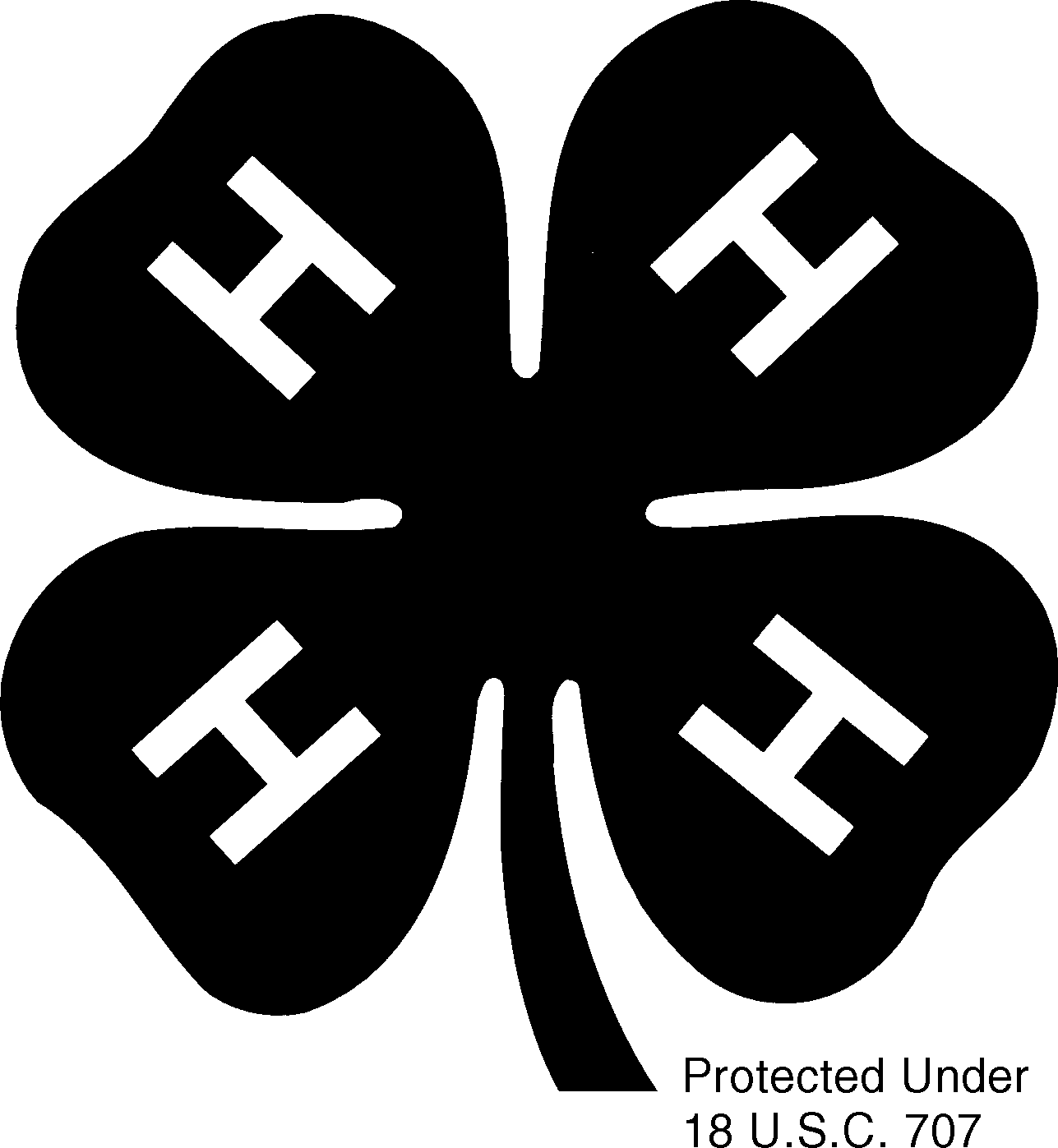 4-H LEADERS ASSOCIATION OFFICERSPRESIDENT:	Gina Ailport – 715-822-8805	VICE PRESIDENT: Deb Allen – 715-635-2889SECRETARY:   Julene Peck – 416-0870	TREASURER:	Jeni Skogstad – 715-635-8999* * * * * * * *WASHBURN COUNTY 4-H YOUTH DEVELOPMENT EDUCATOR:Anna DeMers – 635-44444-H ADMINISTRATIVE ASSISTANT:Shauna Lindstrom – 635-4444WASHBURN COUNTY FAIR SCHEDULE OF EVENTS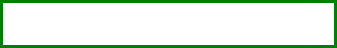 WEDNESDAY5:00 p.m. – 7:00 p.m.	Early Entries (Optional)THURSDAY, ENTRY DAY8:00 a.m. - 12:00 p.m	Entries brought by NOON (exception: dairy and flowers)8:00 a.m. - 6:00pm	Dairy entries brought to fairgrounds8:00 a.m. - 4:00 p.m	Flower entries brought to fairgrounds6:00 p.m. .................................................. Gymkhana Horse Show	Arena7:00 p.m. .................................................. Live Entertainment	Stage8:00 p.m. .................................................. Kiddie Tractor Pull	By Small Animal BarnFRIDAYTentative .........................................................Old Fashioned Games(tug of war, slipper & clothespin toss)	Arena7:00 p.m. ..........................................................Live Entertainment	StageSATURDAY8am-10:30 a.m. ...............................................Pancake Breakfast	.. 4-H Food Booth6:00 p.m. ..........................................................Show & Sale Auction	Connecting Link8:00 p.m. ..........................................................Live Entertainment	StageCrowning of the Fairest of the Fair and Fabulous Fireworks display at duskSUNDAY10:00 a.m. ........................................................Whips and Wheels Driving Competition	Arena11:00 a.m. .........................................................VEGGIE 500 Race	by Food Stand1:30 p.m............................................................Talent Show	StageFollowing Talent Show ..................................Wheelbarrow Awards	Stage**Please watch http://www.washburncountyfair.com/Entertainment.html for updates as there is more to come..WASHBURN COUNTY FAIR 2019 & 2020WHIPS & WHEELS DRIVING COMPETITIONMEN'S	WOMEN'SJR BOY’S	JR GIRL’S (GRADES 6-12)CLASSESPLEASURE DRIVINGPony HorseREINSMANSHIPPony HorseCONES COURSEPony- 38” and under, over 38” HorseGAMBLER'S CHOICEPony HorseDOUBLE JEOPARDYPony- 38” and under, over 38”HorseSUNDAY, JULY 328, 2019	SUNDAY, JULY 26, 2020 WASHBURN COUNTY FAIRGROUNDSSPOONER, WISCONSINREGISTRATION 9:00 A.M. DRIVERS MEETING 9:30 A.M.ALL COMPETITORS WILL RECEIVE A MEAL TOKEN AND A CHANCE TO PLACE 1ST, 2ND, OR 3RD. FOR REGISTRATION INFORMATION PLEASE CONTACT: Robert HouselW7411 GREEN VALLEY RDSPOONER, WI 54801	715-635-7375Washburn County Fair 2019 & 2020 Whips & Wheels Driving Competition Sunday of the Fair 10:00AMCircle the Class No. you wish to enter	MENSEntry fee $2.00 per class	WOMENSJR BOY’S JR GIRL’SPleasure Driving – Open – Pony	(Grade 6-12)Pleasure Driving – Open – HorseReinsmanship – Open – PonyReinsmanship – Open- HorseCones Course – Pony 38” and under – Junior	Hitch Types:Cones Course – Pony over 38” – JuniorCones Course – Horse – Junior	Single Horse, PonyCones Course – Pony 38” and under – Senior	Pairs Horse, PonyCones Course – Pony over 38” – SeniorCones Course – Horse – SeniorDouble Jeopardy – Pony 38” and underDouble Jeopardy – Pony over 38”Double Jeopardy – HorseGamblers Choice – Pony – JuniorGamblers Choice – Horse – JuniorGamblers Choice – Pony – Women’sGamblers Choice – Horse – Women’sGamblers Choice – Pony – Men’sGamblers Choice – Horse – Men’s(Like classes may be run combined – but judged separately)TOTAL		 NAME		 ADDRESS         	HORSE’S NAME  	Coggins Paper – Date Drawn 	Accession # 	EXHIBITOR SIGNATURE  	 PARENT OR GUARDIAN IF UNDER 18  	Talent ContestIf you’re looking for a place to showcase your talent, then enter the:WASHBURN COUNTY FAIR TALENT CONTEST SUNDAY, JULY 28, 2019 & JULY 26, 20201:30 p.m. (Stage)PRIZES: $75.00 1st / $50.00 2nd / $25.00 3rd (each category) THREE CATAGORIES:Youth – 12 and under Youth – 13 thru 18Adult – 19 and over- Limited to 10 entries per category -CONTEST RULES:Performance will be limited to five minutes.Eligible contestants must be area residents.Contestants will use the sound equipment provided.Qualified applications will be accepted in the order received.1st place winners in each category will sit out 1 year before entry again.Pre-registered contestants must sign in at least 15 minutes before the start of the contest.Applications for unfilled positions will be taken up to 15 minutes before contest begins.The Washburn County Fair Association and Talent Committee reserve the right to accept or reject any entries.Must be wholesome entertainment with no obscene or dirty language.Judging will include the following criteria: Quality of the act - Technique - Interpretation Presentation - Stage Presence.Any questions contact: Charlotte Thompson at 715-731-0065Entry FormName:  	Address: 	City: 	Zip: 	Telephone: 	Parent(s) Name:  	Category:	 	12 & under	 	13 thru 18	 	Adult Type of Talent:  							Please send entry form to:	Kiersten Nowaczyk, N9369 Shady Lane, Trego, WI 54888Wheelbarrow ContestThe Washburn County Fair invites you to join in a load of fun. The wheels have been turning and now there is a new contest for you to participate in. Get your gardening gloves out and dig out that old or new wheelbarrow. Plant it with your favorite combination of live plants and throw in, if you wish, a few accessories and bring it on Thursday of the fair before 4:00pm. Each wheel barrow will be judged on the following criteria:Arrangement of plants – utilize the plants to their fullest. No artificial flowers or plants.Color Combination – should be eye catching. Accessories are acceptable. It can be done as a theme. Wheel barrow must be movableNo evidence of insects or diseaseEntrant must care for wheelbarrow throughout the fair by watering and dead heading flowers as needed.Judging will take place Sunday morning. There are 4 categories to enter in. Youth group, Youth individual, Adult group, & Adult individual. Prizes will be awarded on Sunday during the talent show.1st place $40.00, 2nd place $30.00, 3rd place $20.00, & 4th place $10.00. There will be four placing per category. For further information contact: Charlotte Thompson 715-731-0065Name:		 Address:  	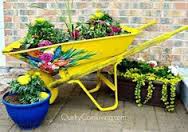 Phone:	 	Category	 	Adult Group	 	Youth Group 	Adult Individual	 	Youth Individual Bring this form with you to fair office on entry day.Bee in Your Bonnet Hat Decorating ContestThe Washburn County Fair invites you to join in some sweet fun. The Bees have been Buzzing and now there is a new contest for you to participate in. Get your bonnets out and creative hats on. Decorate it with a little of this and a little of that. Don’t forget to put a little buzz in your hat. Bring it to the fair on Thursday July 25th before 4:00pm. Each bonnet must Bee constructed using the following criteria.Theme: How Sweet it is! Open to anyoneHat must be hand decorated by exhibitor. (Not purchased decorated) Hat must have at least one bee on it.Hats will be displayed and judged in the school house. Prize money will be awarded at the talent show on Sunday. 1st place $25.00, 2nd place $20.00, & 3rd Place $15.00Name:	 	Address:  	Phone:	 	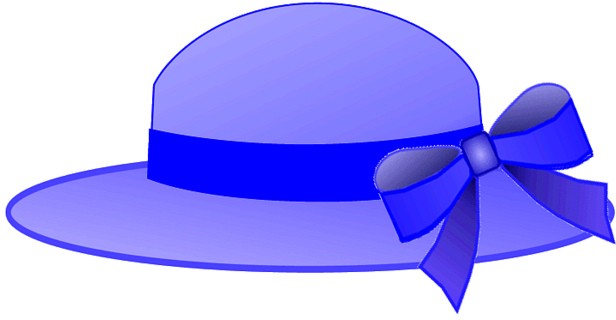 Bring this form with you to fair office on entry day.For questions or more information call Linda at (715)645-2078.Quilt-Topia Barn Quilt Challenge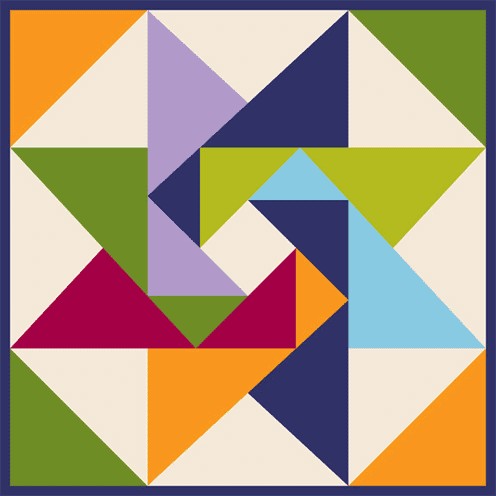 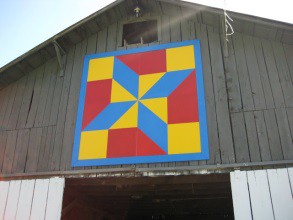 This geometric-based square is the perfect opportunity to funnel your quilting creativity into a show- stopping square that will stop Fairgoers in their tracks. The winning quilt block will be reproduced by painting on sign board and proudly displayed on one of the buildings at the Washburn County Fair Grounds.Barn quilts were originally conceived as a way to encourage economic development by promoting ag- tourism and local businesses while bringing travelers to rural areas. While quilts are usually made up of a series of squares of the same pattern placed together, a barn quilt is always a single square.Prize Money1st place - $30.00 ~and~ reproduce into a barn quilt at the Washburn County Fair. 2nd Place – 20.003rd  Place – 10.00Contest details*The theme for this year’s fair is “How Sweet it is at the Washburn County Fair.” (Use your imagination and go wild.)*Only one square, with backing, batting and bound should be submitted (must be square).* The finished square should be no smaller than 12”x12” and no larger than 16”x16”.*The finished square can be quilted or tied.*The finished square should be pieced, not appliqued.*The finished square should be made with solid fabrics (no prints).*The finished square can have no more than six different colors.*The finished square can be hand or machine sewn.*The finished square must not have curves in the design.*Entry must be completed by the exhibitor.*Team or group entries will be allowed but members of team or group may not enter as an Individual.* Entry must be family-friendly.Judging will take place at the Dairy Breakfast on June 8, 2019 (to allow time to produce barn quilt before the fair).All entries must be brought to Exhibition Hall by 8:00am Saturday morning of the Dairy Breakfast. Judging will take place at 9:00amIf you have questions or need more information please call Linda at (715) 645-2078Fairest of the Fair Contest Entry Form2001 Fairest of the Fair-Jonell Butenhoff				2002 Fairest of the Fair-Haylee Hall 2003 Fairest of the Fair-Beth Johnson			2004 Fairest of the Fair-Mark Eby III 2006 Fairest of the Fair-Sara Marschall			2009 Fairest of the Fair-Amanda Holzem 2010 Fairest of the Fair-Haily Rubesh			2011 Fairest of the Fair-Megan Smith 2012 Fairest of the Fair-Jackie Ullrich		2013 Fairest of the Fair - Jackie Ullrich 2015 Fairest of the Fair - McKayla Olson	2016 Fairest of the Fair – Andrea Bauch 2017 Fairest of the Fair - Cheyenne Nowaczyk			2018 Fairest of the Fair - Abby ZehmRequirements:Must be between 18 and 25 by 1/1/19 (01/01/2020 for 2020 fair), must be single, must have been an exhibitor at the Washburn County Fair, Submit photo (graduation or other), Fill out additional forms as they become available from the stateContestant’s Name  				              Address 		City 		Zip	 Age 	Date of Birth 		Phone Number    		 Name of Parents or Guardians    				 Additional pages may be added on any of the following questions:Goals and Ambitions    	Hobbies	 Place of employment and type of work (if employed)   	Education Name of HighSchool 	College	 School Honors andAwards 	School Clubs andOrganizations 	Special Training (Music, Drama,etc.) 	Community Activities (other than school, such as clubs, volunteer work, etc.)   	Awards and Honors (other than school)   	WASHBURN COUNTY FAIR BOARD ORGANIZATIONThe Washburn County Fairgrounds is county-owned property under the jurisdiction of the Finance Committee of the Washburn County Board of Supervisors. The administration of the Washburn County Fair is delegated to the Washburn County Fair Board.The duties of the Fair Board include:Renting space to commercial exhibitors.Parking fees/gate feesThe CarnivalGrandstand entertainment for which admission may be charged.Abiding by State Department of Agriculture rulesThis income is used for operating costs, premiums and some building maintenance. The state pays about 50% of the premium money but only when State Standards are met. The Fair operates on a very thin margin and cannot afford to pay many premiums without State support. The Fair Board members receive no salary from fair funds for their efforts in connection with the Fair.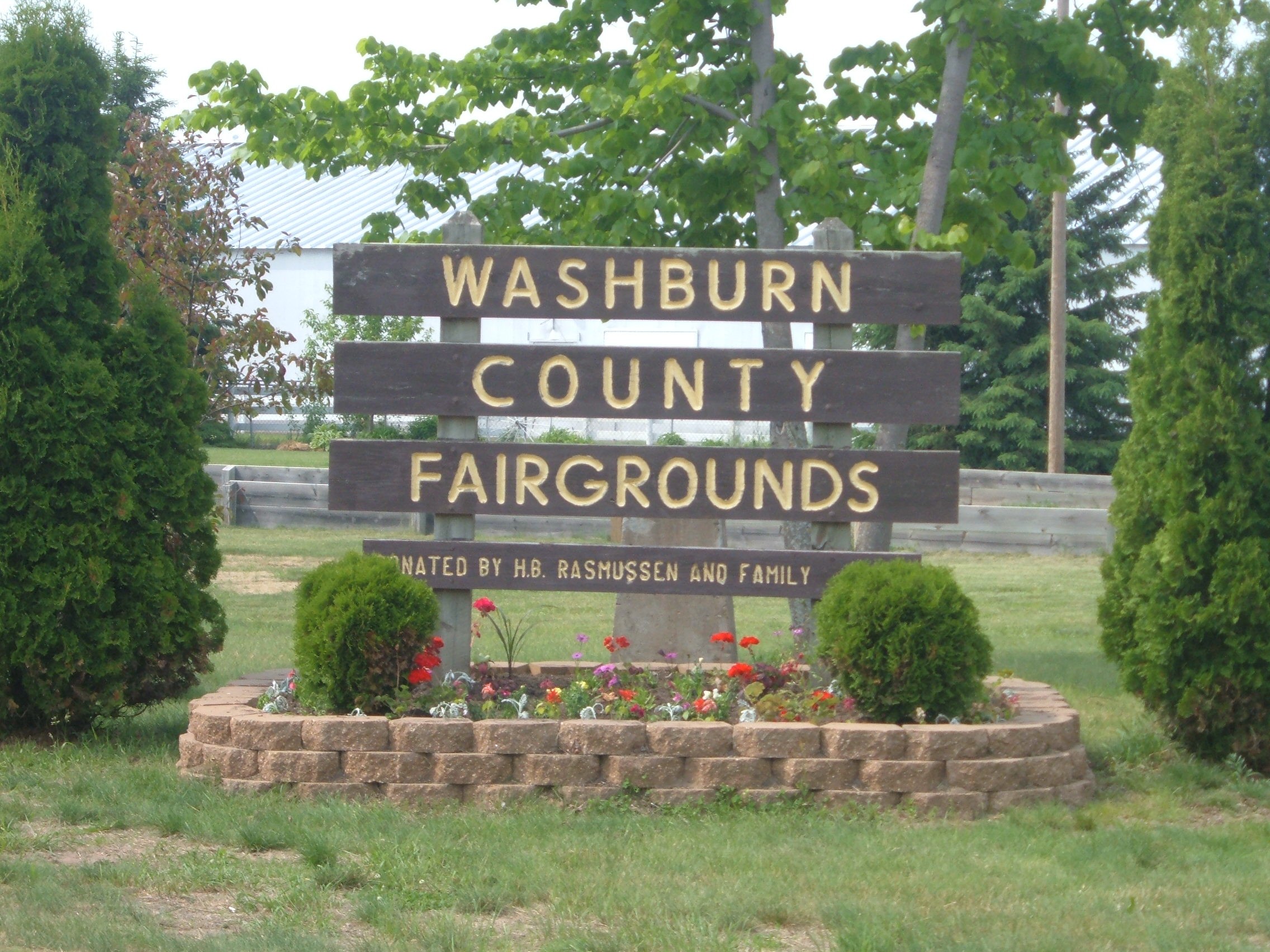 COUNTY FAIR RULES FOR EXHIBITORSThe Fair Board reserves the right to interpret and act upon the rules of this book.Exhibitors in the Junior fair division shall be boys and girls between the grades of K-12 and one year beyond high school who are members of the Washburn County 4-H clubs, FFA, FHA-HERO, FCCLA, Scouting programs, breed groups, or any other recognized youth organization under adult leadership and with an education program approved by the local fair.Junior exhibitors defined above may exhibit fair entries outside of the projects they are enrolled in. All exhibitors must follow the individual project guidelines and requirements.Department 35 - Education is open to students in grades K-12 in public, private and home-based schools. This department is for youth who are NOT enrolled in an organized youth group outside of school (i.e., 4-H, FFA, Boy Scouts, Girl Scouts and already exhibit in the Fair through these youth groups.) All work must be done at school under the supervision of a teacher during the current school year.All exhibits must be the work of the person exhibiting and it must be work done since the last fair.Youth must be at least 9 years old or have just completed 3rd grade prior to the Fair to exhibit any kind of animal.When grade of exhibitor is specified, it means grade just completed.Entry Deadlines: Fair Books and Entry forms are usually available in mid May with an entry deadline of 07/02/2019 (07/02/2020) for BOTH adult and youth animal entries and non animal youth entries. There will be a $25 late fee for all late entries, no exceptions Open class non-animal entries will be accepted through entry day but it is suggested to enter early.In all classes, no exhibitor will be allowed to compete against themselves. This means you may only enter once per lot number in the same Department and Class.Entries in Lots with 4 entries or less will not be automatically granted a first, second, third and fourth place.The Judge or Fair Board may elect to disqualify any exhibitor for violation of rules or for neglect of animals (poultry and rabbits are animals, too).Premium checks not cashed by December 15th of the current year will not be honored by the Washburn County Fair Board. Premium checks are distributed in late October or early November.All livestock must be shown by the exhibitor unless special permission is granted by the Fair Board.Minors staying overnight must have an exhibit and must have parental permission. Parental permission will consist of a form (provided by the Fair Board) signed by the parent and a member of the Washburn County Fair Association. The Fair Board does not allow exhibitors to stay in the barn overnight.  Parking  overnight  and  camping  rules and reservations and fees must be checked with Ella Marie Hills.Livestock exhibitors will be required to care for their animals for a minimum period of time before the first day of Fair.Cattle, dogs, and horses: no less than 4 months or since date of birth, if animal is younger than 4 months, and meets entry requirements.All other animals: 2 months or since the date of birth, if the animal is younger than 2 months, and meets entry requirements.Rope at least 3/8" in diameter or chain must be used to tie cattle over 6 months of age. Twine is not acceptable. Synthetic rope is undesirable.All animals must be under control of the exhibitor.The word purebred, as used in this book, refers to an animal which will reproduce genetically true to its breed. Breed registration papers will be required according to the departmental or class instructions.Animal exhibitors must wear clothing appropriate to Washburn County Fair standards. Clothing  that is revealing or with obscene language/pictures or with drug, tobacco or alcohol logos or advertising is never allowed.Underage drinking and smoking, use of any illegal substances and any other illegal activity at the Washburn County Fair will be reported to law enforcement authorities. It will also result in the loss of show and sale privileges, a loss of any ribbons, trophies, and premiums won at the current year’s fair, and a forfeiture of the right to exhibit at the current year’s fair. Any action taken is at the discretion of the Washburn County Fair Board.Cattle with horns over 2 inches long will not be allowed at the fair except exotic breeds.Poultry must be fully feathered out.Fitting and grooming will be the responsibility of the exhibitor. Assistance of clipping and/or fitting by any immediate family member will be permitted. Also local club and/or project leaders may assist exhibitors of the Washburn County Junior Fair. Junior exhibitors of the Washburn County Junior Fair may assist one another; no other assistance without board approval, professional or nonprofessional, will be permitted. There will be no altering of exhibits internally or externally, excluding clipping of or grooming of hair. Only use of appropriate handling equipment will be permitted by the Washburn County Junior Fair Association at any given time.General supervision of the grounds and the exhibition is vested in the president who shall have charge of the police and see that order is maintained.Exhibitors are requested to pay particular attention to their article or animal on exhibition and at the close of the Fair and take charge of the same. The Washburn County Fair will take every precaution for their safekeeping, but will not be held responsible for any damage, accident or theft that may occur. Exhibitors will be held responsible for any damage or accident which may be caused by their entries.Small animal exhibits must be brought to the fairgrounds on Wednesday evening prior to fair.All exhibits must be in place by 12:00 noon on Thursday or by judging time if earlier with the exception of Departments 001 (Dairy Cattle) which are due by 6:00 p.m. on Thursday and 015 (Flowers) which are due by 4:00 pm on Thursday.If an exhibitor is not present for face-to-face judging, exhibit will be marked down one placing.Exhibitors: If you have a conflict with face-to-face judging, please communicate this with the department head AND clerk.Exhibit check-out is at 4:00 pm on Sunday.PERMISSION SLIP FOR OVER NIGHT CAMPING ON GROUNDS DURING FAIR TIMEName of child staying: 	Name of Club: 	Name of Leader: 	Reason for staying on grounds: (caring for an animal at the fair, etc.)Dates you will be staying: 	Who you be staying with: 	Name of Adult Chaperone: 	Parent’s telephone: 	Alternate emergency contact name and number: 	Signature of child:  	Signature of parent:  	Slips must be turned into the fair office in advanced of child staying on the grounds. One slip per child.NotesOvernight camping is only allowed in designated area. The barns, carnival, cars, and food stand areas are not designated areas. Camping in a car or truck counts as camping. The Fair association is not responsible for accidents or medications.ENTRY FORMWashburn County FairName: 	Phone Number:  	Address: 	Birth date: 	Club Name (youth only):  	Premise # (REQUIRED if showing Cows, Sheep, Pigs, Horses, Goats, Poultry, Llamas or Alpacas):  	*You can also enter online! Visit www.washburncountyfair.com for the link. All animal entries must be turned in by 7/2/19 and must include a paper copy of the pen request form (except for rabbits and poultry). Non-animal youth entries are due 7/2/19 and non-animal adult entries will be accepted until noon on 7/25/19 but early entry is greatly appreciated. Do not submit this form to the Extension Office. Mail this form to Washburn County Fair, N9369 Shady Lane, Trego, Wi 54888 or drop in the mailbox outside of the fair office at the fairgrounds. Any questions, please contact Kiersten at Washburncountyfair@gmail.com or leave a message at 715-791-0359. Please do not contact Kiersten at her regular workplace.I HAVE READ AND UNDERSTOOD THE ABOVE PARAGRAPH (initial here)  	Dept	Class	Lot#	DescriptionExample:	1A	 	1	 	Ayrshire Reg Spring Bull Calf	Parent signature ( all youth exhibitors)  	Livestock Exhibitors:(Dairy, Beef, Sheep, Swine & Goats)In order to make pen & stall assignments a more efficient process, each exhibitor must complete a pen/stall request. This will allow the barn superintendents to be as accurate as possible when assigning pens/stalls, and will ensure that everyone gets a fair amount of space. It is ESSENTIAL that you are accurate with your animal counts-please do not include tack space in your animal counts.Please return a hard copy (paper copy) of this form to Kiersten Nowaczyk, N9369 Shady Lane, Trego, WI 54888. FORMS DUE NO LATER THAN JULY 2ND, 2020. They must be turned in with or before your livestock entries; if you enter online you must still turn in a hard copy of this form. No form needed for rabbits or bird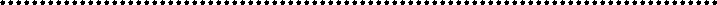 Pen Request – Sheep & SwineName: 	4-H Club/ FFAChapter: 	 Daytime Phone # 	 SHEEP	SWINE# of animals: 		# of animals: 	please list age and sex of each animal:	please list age and sex of each animal:Stall Request – Dairy/Beef/GoatsName:		 Chapter: 	4-H Club/FFADaytime Phone # 	DAIRY/BEEF	GOATS# of calves		x 2 feet = 	feet	# of animals:    	 # of heifers 		x 3 feet = 	feet	# of pens:# of cows and steers 	x 4 feet = 		feet	(each pen is approximately 2 x 4) Total feet for all animals =		feetENTRY FORMWashburn County FairName: 	Phone Number:  	Address: 	Birth date: 	Club Name (youth only):  	Premise # (REQUIRED if showing Cows, Sheep, Pigs, Horses, Goats, Poultry, Llamas or Alpacas):  	*You can also enter online! Visit www.washburncountyfair.com for the link. All animal entries must be turned in by 7/2/19 and must include a paper copy of the pen request form (except for rabbits and poultry). Non-animal youth entries are due 7/2/19 and non-animal adult entries will be accepted until noon on 7/25/19 but early entry is greatly appreciated. Do not submit this form to the Extension Office. Mail this form to Washburn County Fair, N9369 Shady Lane, Trego, Wi 54888 or drop in the mailbox outside of the fair office at the fairgrounds. Any questions, please contact Kiersten at Washburncountyfair@gmail.com or leave a message at 715-635-8764. Please do not contact Kiersten at her regular workplace.I HAVE READ AND UNDERSTOOD THE ABOVE PARAGRAPH (initial here)  	Dept	Class	Lot#	DescriptionExample:	1A	 	1	 	Ayrshire Reg Spring Bull Calf	Parent signature ( all youth exhibitors)  	Livestock Exhibitors:(Dairy, Beef, Sheep, Swine & Goats)In order to make pen & stall assignments a more efficient process, each exhibitor must complete a pen/stall request. This will allow the barn superintendents to be as accurate as possible when assigning pens/stalls, and will ensure that everyone gets a fair amount of space. It is ESSENTIAL that you are accurate with your animal counts-please do not include tack space in your animal counts.Please return a hard copy (paper copy) of this form to Kiersten Nowaczyk, N9369 Shady Lane, Trego, WI 54888. FORMS DUE NO LATER THAN JULY 2ND, 2020. They must be turned in with or before your livestock entries; if you enter online you must still turn in a hard copy of this form. No form needed for rabbits or birdPen Request – Sheep & SwineName: 	4-H Club/ FFAChapter: 	 Daytime Phone # 	 SHEEP	SWINE# of animals: 		# of animals: 	please list age and sex of each animal:	please list age and sex of each animal:Stall Request – Dairy/Beef/GoatsName:		 Chapter: 	4-H Club/FFADaytime Phone # 	DAIRY/BEEF	GOATS# of calves		x 2 feet = 	feet	# of animals:    	 # of heifers 		x 3 feet = 	feet	# of pens:# of cows and steers 	x 4 feet = 		feet	(each pen is approximately 2 x 4) Total feet for all animals =		feetWASHBURN COUNTY FAIR ASSOCIATION2019 WASHBURN COUNTY FAIR JUDGING SCHEDULEMONDAY, JULY 226:00 PM	Dept 9	Dog	FairgroundsTUESDAY, JULY 236:00 PM	Dept 13	Cats	OJ CenterDept 10	Class T-Pets	OJ Center6:00pm - 8:00pm Dept 17	Cloverbuds & Exploring	Face to Face	Exhibition Hall WEDNESDAY, JULY 246:00pm - 8:00pm First Year Members in these Departments10:00 AM	Dept 6 & 106	Carts & Reinsmanship	ArenaWISCONSIN ADMINISTRATIVE CODE CHAPTER ATCP 160COUNTY AND DISTRICT FAIRSSubchapter I — General Requirements and Definitions ATCP 160.01 Definitions. As used in this chapter: (1) "Breed class" and "breeding class" mean a specific breed within a class such as holstein in the dairy class.  (2) "Class" means a grouping in which exhibits may be entered, including an animal breed or age group for animal exhibits; a type of produce, crop or food; or a specific age, age group or educational grade level of exhibitor. (3) "Danish judging system" means a judging system that allows for multiple first, second, third and fourth class selections as provided in s. ATCP 160.91 (4) (b). (4) "Department" as it relates to the organizational structure of a fair, means an animal species, production group, or other principal classification of exhibits. As used in any other context, "department" means the state of Wisconsin department of agriculture, trade and consumer protection. (5) "Division" means one of 3 exhibitor group classifications for a fair and is limited to junior division, open division and senior citizens division. (6) "Entry class" means a class in which the fair allows exhibitors to submit entries. (7) "Exotic domestic animal" means an animal that is not a common farm animal. (8) "Lot" or "lot number" means the numerical designation assigned by a local fair for a specific category of exhibits within a class. (9) "Market class" means a class that includes animals of a certain weight for the breed class that can be sold for slaughter.  (10) "Premium" means a monetary prize that a county or district fair awards to an exhibitor after judging all competing exhibits in the class to which the premium pertains. (11) "Regular judging system" means a judging system that allows for one first, second, third and fourth class selection as provided in s. ATCP 160.91 (4) (c).  (12) "Self determined project" means a project that meets all of the following criteria: (a) It is approved by the fair board. (b) Its subject matter is related to any of the junior fair departments 9, 10, 13 to 16, 18, or 20 to 29. (c) It does not fall into a defined entry class within any department. (d) It is carried out by a 4-H member enrolled in a designated 4-H project or alternative project that follows 4-H guidelines, or by a member of another youth organization that does equivalent work.ATCP 160.02 Premium Requirements. (1)  General.  (a) The state aid authorized by s. 93.23 (1), Stats., may be paid on net  premiums paid by a county or district fair. The department may withhold state premium aid from any fair that does not enforce animal health provisions under ch. ATCP 10 that are applicable to animals exhibited at the fair. State aid will be paid only on premiums actually paid by bank check or draft. (b) No deductions may be made from premium money won by an exhibitor. Premiums may, however, be withheld where exhibition rules established by the fair association are violated. A written statement of violation shall be submitted to the department to justify action taken by a local fair.  (c) Premiums offered shall be definite in  amount. No decrease or increase in publishedpremiums may be made because of the financial condition or the organization or for any other reason. (d) State aid may be paid on no more than 2 premiums awarded an exhibitor under one premium or lot number in open division individual livestock classes, except poultry and rabbits, and no more than one premium in all other classes, including poultry and rabbits. (e) No county or district fair may receive state aid for a premium awarded to any exhibitor in the open division if that exhibitor entered the same exhibit in the junior division at the same county or district fair. This paragraph does not apply if the exhibit wasentered in the junior division only as part of a herd group, carcass class or performance class. (f) No state aid will be paid on the cost of ribbons, cups, trophy prizes or entertainment contests. (2) Premium lists. (a) Premiums for which state aid is requested by county and district fairs shall conform with the uniform premium list and other requirements set forth in these rules. Fairs requesting state aid for net premiums shall submit to the department a printed copy of the premium list used at the fair, as required under s. ATCP 160.92 (3) (c).(b) The officers of each fair shall mail a copy of the premium list to other associations, societies, or boards conducting a fair in Wisconsin upon request. (c) Sections ATCP 160.01 through 160.07 and 160.91 shall be published in premium books used by a fair for which state aid is requested.  (3) Entry fees.  (a) A county or district fair may charge an exhibitor an entry fee. The entry fee  may not exceed 10% of the sum of all premiums offered to exhibitors in the same class for which the entry fee is charged. In lieu of an entry fee, a county or district fair may charge stall rents for horses, cattle, sheep, goats, swine, poultry, rabbits or pets. (b) Exhibitors in department 35 shall not be required to purchase an exhibitor's ticket. Any other exhibitor may be required, if no entry fee is charged, to purchase an exhibitor's season ticket at a price not to exceed that charged for a non-exhibitor's season ticket. (4) Split fair dates. (a) For purposes of this subsection, "split fair dates" occur when a fair organization judges exhibits or contests and pays premiums at more than one time or at more than one location during the calendar year. (b) Except as provided under par. (c), the department may not pay state aid for a fair having split dates unless the department gives advance written approval for a split fair. The department may approve split fair dates only if the fair organization justifies the split dates based on extreme hardship. If the department approves split dates, all blue ribbon winners shall repeat their demonstrations or exhibits at the regular fair dates unless the department grants a hardship exemption. An exhibitor may use audio-visual media, still photography or an educational display to repeat a demonstration or exhibit. (c) The department may pay state aid for the following exhibits or contests in a fair having split dates, regardless of whether the department approves those split dates in advance: 1. Clothing revue. 2.  Demonstrations. 3. Favorite foods revue. 4. Dogs.  5. Small animals.  6. Rocketry.  7. Shooting sports.  8. Other exhibits and  contests that are similar to those identified in subds. 1. to 7.ATCP 160.03 Exhibition requirements. A county or district fair shall meet all of the exhibition requirements of this section to be eligible for state premium aid. (1) No fair society or other organization sponsoring a county or district fair shall require an exhibitor to become a member of the organization in order to enter an exhibit at the fair, nor shall the sponsoring organization make anydeduction from an exhibitor's premium as a donation to the fair society, or require an exhibitor in any other way to make a donation to the society. (2) State aid may not be approved for out-of-state exhibits or for separate classes of local and non-local exhibitors. Aid may not be approved for payment of premiums to an exhibitor having an out-of-state address but claiming Wisconsin residency unless the fair secretary provides the department with an affidavit that the exhibitor's residence is geographically located within the state. (3) State aid may be paid only on articles or animals actually on display in an exhibit building or actually shown in  the show ring on regular fair dates unless approval for split fair dates is obtained under s. ATCP 160.02 (4). State aid may not be  paid on Dairy Herd Improvement Association records, transportation aid, production contests or other special educational exhibits unless prior approval is obtained under s. ATCP 160.04 (8). (4) State aid may not be paid on exhibits removed from the fairgrounds before 4 p.m. of the last day of the fair, or such other later time as may be specified by the fair, without prior approval of the department. Authority for earlier removal may be granted by the department in case of meat animal sales or other special classes, if requested before the beginning of the fair. In other hardship cases, approval may be granted by the local fair. Exhibits in dog obedience and small animal pet classes may be judged during the regular fair but are not required to remain present during the entire fair. The local fair may prescribe the length of time junior fair exhibitors of horses shall keep their animals on the grounds.ATCP 160.04 Junior fair division; general. (1) In the junior fair division, the department may pay state aid on prizes offered to exhibitors who are under 20 years of age on January 1 of the current fair year. A county or district fair board may establish subgroups within a junior fairentry class based on the exhibitor's grade in school. The department may not pay state aid on prizes for club parades, club floats, song contests, or a project which is not an exhibit or demonstration at the fair. (2) All exhibitors in the junior fair division shall be members of 4-H, FFA, a scouting program, a breed group, or another recognized youth organization under adult leadership that has an education program appropriate to that organization and is approved by the fair board. (3) Exhibits in the junior fair shall be the product of the exhibitor's own labor. An exhibit may include a study project, merit project or other special project, a skill area, or a supervised occupational experience in which the exhibitor is regularly enrolled, provided that the fair board approves the project, skill area, or supervised occupational experience as an exhibit. (4) State aid may not be used to award more than one premium to any exhibitor in any department in the junior fair division, except that: (a) A premium may be awarded to each member of a group that collectively owns and enters a livestock exhibit in departments one to 5 of subch. IV. (b) An exhibitor may receive a separate premium for showmanship where authorized under subch. IV. (c) An exhibitor may receive more than one premium in a  department for which additional premiums are specifically authorized under subch. IV. (5) Under subch. IV, within each of the junior fair departments 9, 10, 13 to 16, 18, and 20 to 29, a fair board may establish one or more entry classes for self-determined projects that are related to that department. The fair board may establish class entry criteria, including student grade level criteria. Entry classes are open to 4-H members enrolled in a designated 4-H project or an alternative project that follows 4-H project guidelines, and to members of other youth organizations that do equivalent work and apply equivalent guidelines. Exhibits may be judged using the regular or Danish judging system. For each entry class, a fair board may pay first-place to fourth-place premiums at any of the following levels designated by the board: (a) Premium level one: $2.00, $1.75, $1.50, $1.25. (b) Premium level 2: $2.50, $2.25,$2.00, $1.75. (c) Premium level 3: $3.00, $2.75, $2.50, $2.25. (6) If 16 or more animals, items or articles are entered in any junior fair class, the class may be divided into 2 or more approximately equal groups according to weight, age or other identifying characteristic and each group judged as a class. (7) Special educational exhibits may [be] established if the proposal is presented to the Wisconsin association of fairs before October 1 of the year preceding its proposed establishment and the exhibit is approved by the department. (8) Within any junior fair department under subch. IV, a county or district fair may establish special classes where none are specified under subch. IV. Special classes may include classes for grade and crossbred females in the beef, swine, sheep and horse departments. Premiums for special classes created under this subsection shall be equal to premiums for comparable classes established in the same department under subch. IV.ATCP 160.05 Open division; general requirements. (1) The total maximum premiums set forth for all places in any open division livestock class, excluding poultry and rabbits, may be divided into premiums for a greater number of places, but the maximum premium offered for any additional place shall not be higher than the maximum for last place in the class. (2) All animals in any open division class shall be owned by the exhibitor, except as provided in s. ATCP 160.09.ATCP 160.06 Senior citizens division; general requirements. (1) The age of exhibitors in the senior citizens division is limited to persons 62 years of age or over. (2) Exhibitors in the senior citizens division may not enter identical items or articles in both the senior citizens division and the corresponding classes of the regular open division.ATCP 160.07 Classes; general requirements (1) Classes may be combined if the number of entries in several single classes is insufficient. If any classes are combined, state aid shall be limited to the maximum total premiums listed for a single class of animals, items or articles in that department. (2) (a) Except as provided under par. (b), no county or district fair may receive state aid for premiums awarded for sexually intact male dairy cattle, beef cattle, sheep, goats, swine or horses unless those animals are registered purebreds. Registered purebred status shall be documented by a certificate of registry from the appropriate breed association or society, or by a copy of the application for registration.(b) Paragraph (a) does not apply to dairy cattle exhibited at a county or district fair if a national breed association certifies that those dairy cattle are recorded in that breed association's qualified herd book which records the genealogy of that breed. (3) Any animal entered as part of a group class may also be exhibited in a class for individual animals. (4) Boars may not be entered as an exhibit in the swine department unless their tusks have been removed. (5) The age of an animal, for purposes of determining its entry class under this chapter, shall be determined as of the opening day of the fair.ATCP 160.08 Class definitions; individual classes. (1) Dairy cattle. (a) A spring calf is one born on or after March 1 of the exhibit year. (b) A winter calf is one whose date of birth is between December 1 of the year preceding the exhibit year and February 28 or 29 of the exhibit year. (c) A fall calf is one whose date of birth is between September 1 and November 30 of the year preceding theexhibit year. (d) A summer yearling is one whose date of birth is between June 1 and August 31 of the year preceding the exhibit year. (e) A spring yearling is one whose date of birth is between March 1 and May 31 of the year preceding the exhibit year. (f) A winter yearling is one whose date of birth is between December 1 of the second year preceding the exhibit year and February 28 or 29 of the year preceding the exhibit year. (g) A fall yearling is one whose date of birth is between September 1 and November 30 of the second year preceding the exhibit year. (h) A 2 year-old is one born between September 1 of the third year preceding the exhibit year and August 31 of the second year preceding the exhibit year. A 2-year-old includes a yearling that has freshened. (i) A 3 year-old is one whose date of birth is between September 1 of the fourth year preceding the exhibit year and August 31 of the third year preceding the exhibit year. (j) A 4 year-old is one whose date of birth is between September 1 of the fifth year preceding the exhibit year and August 31 of the fourth year preceding the exhibit year. (2) Beef cattle. (a) A junior calf is one born on or after January 1 of the exhibit year. The calf shall be at least 4 months old at the time of exhibit. (b) A senior calf is one whose date of  birth is between September 1 and December 31 of the year preceding the exhibit year. (c) A summer yearling is one whose date of birth is between May 1 and August 31 of the year preceding the exhibit year. (d) A junior yearling is one whose date of birth is between January 1 and April 30 of the year preceding the exhibit year. (e) A senior yearling is one whose date of birth is between September 1 and December 31 of the second year preceding the exhibit year. (f) A 2 year-old or older cow is one born before September 1 of the second year preceding the exhibit year and which has calved during the past year. (4) Swine. (a) A junior  yearling boar or sow is one born between January 1 and June 30 of the year preceding the exhibit year. (b) A senior boar or sow is one whose date of birth is between July 1 and December 31 of the year preceding the exhibit year. (c) A senior spring boar or sow pig is one whose date of birth is between January 1 and February 28 or 29 of the exhibit year. A local fair board may subdivide this entry class into January-born and February-born sows or boars. (d) A junior spring boar or sow pig is one born during the month of March of the exhibit year. (5) Sheep.  (a) A spring lamb is one born on or after February 16 of the exhibit year.  (b) A fall lamb is  one born between September 1 and December 31 of the year preceding the exhibit year. (c) A winter lamb is one born between January 1 and February 15 of the exhibit year. (d) A yearling ram or ewe is one born outside the date of birth limitations in pars. (a) through (c). The age of yearlings may be subject to verification by a veterinarian's examination whose findings shall be final.ATCP 160.09 Class definitions; group classes. (1)  Dairy and beef cattle.  (a) A dairy junior get of sire shall consist of 3 animals  which are the offspring of the same bull. All of these animals shall be under 2 years of age, and not more than one may be a bull. A beef junior get of sire shall consist of 3 animals which are the offspring of the same bull and are animals in the junior calf, senior calf, and/or the summer yearling, bull and heifer classes, with both sexes to [be] represented. (b) A dairy and beef senior get of sire shall consist of 3 animals which are the offspring of one sire. All of these animals shall be 2 years of age or over. In either a dairy or beef breed get of sire, the name of the sire shall be designated by the exhibitor. The animals need not be owned by a single exhibitor. (c) A produce of dam shall consist of 2 animals of any age or sex which are the produce of one cow. (d) A group of 3 best female cattle shall consist of 3 animals of any age which were bred and are owned by the exhibitor. (2) Swine. A pen of 3 feeder pigs shall consist of swine of either sex each weighing between 40 and 60 pounds. Any male pigs included in the pen shall be castrated and healed.(3) Sheep. (a) A get of sire shall consist of 4 lambs or yearlings, or both, of either sex, from one sire, which were bred and are owned by the exhibitor. (b) An exhibitor's flock shall consist of one yearling or ram lamb, 2 yearling ewes and 2 ewe lambs which are owned by the exhibitor. (c) A junior division pair of lambs may include a spring or fall ram and spring or fall ewe lamb owned by the exhibitor. (d) A junior division flock shall be comprised of 3 sheep consisting of a yearling or lamb ram, a ewe lamb, and a yearling ewe, all of which are owned by the exhibitor.WISCONSIN COUNTY, DISTRICT & STATE FAIRS ANDIMAL HEALTH RULES & REGULATIONSGeneral requirements for show organizersAll fairs or exhibitions of any length must obtain, review, and keep for five years all required records and test results: 1. Exhibitor’s name and address 2. Animal identification (number, type, description) 3. Compliance with disease testing and other health requirements 4. Livestock premises number, if any, where animals originated 5. If requested by the fair or show organizer, the documentation showing legal importation (if applicable) and movement to the event Fairs or exhibitions lasting more than 24 hours must appoint a licensed veterinarian to inspect all animals daily and review the above-required records.Diseases Animals that show evidence of having contagious or infectious diseases may not be commingled (or housed/kept) with other animals at a fair, show, or other exhibition in such a way as to allow disease to spread. Such animals should not attend the fair, show, or exhibition. Animals may be denied entry if they arrive at these events with contagious or infectious diseases, isolated and/or removed if they develop disease after arriving, or be subject to other action as would be necessary to control disease.Bovine animals with ringworm, mange, warts or scab will be removed from the fair or exhibition premises, unless the veterinarian in charge finds warts or ringworm lesions are incapable of transmitting disease.Cattle and bisonCattle from within Wisconsin have no requirements for tests or health documents.Cattle from outside Wisconsin must: 1. Be accompanied by certificate of veterinary inspection (CVI) documenting official animal ID and all required tests and certifications 2. Have at least one form of official individual ID (including steers) 3. Meet	all	of	Wisconsin’s	normal	requirements	for	import	(see https://datcp.wi.gov/Pages/Programs_Services/CattleBison.aspx)Acceptable animal IDs for all cattle from outside Wisconsin 1. USDA metal ear tag number that is part of the National Uniform Eartagging System (NUES) (starts with state 2-digit code, also known as “brite” tag); this includes the orange brucellosis vaccination tag 2. 15-digit “840” tags (visual or RFID) Valid only if applied before March 11, 2015: Manufacturer-coded RFID tag - 15-digit number with the first three digits in 900s o American ID tag – 8 to 12-digit number prefaced with “USA”AH‐FR‐100‐P (01/2017)Cattle and bison (cont.)Brucellosis requirements for cattle from outside Wisconsin No cattle from outside Wisconsin are currently required to be brucellosis-tested or vaccinated to come to fairs and shows in Wisconsin Tuberculosis requirements for cattle from  outside Wisconsin For requirements by state,see: https://datcp.wi.gov/Pages/Programs_Services/CattleBison.aspx Cattle from Michigan’s Modified Accredited Zone (for cattle from Michigan’s TB Free Zone, see requirements by state above)  also need: 1. Import permit 2. To originate from a herd that has a negative whole-herd TB test within 12 months before arrival in Wisconsin that includes all animals 1 year and older 3. Negative individual TB tests within 60 days before entering Wisconsin 4. To return directly to the state of origin after the show, and there must be a statement on the CVI that they will be doing soFor	information	on	obtaining	an	import	permit:	Online https://datcp.wi.gov/Pages/Programs_Services/AnimalMovementPermits.aspxEmail DATCPAnimalImports@wi.gov Call 608-224-4872 Cattle from Canada must meet current federal requirements to enter the United States. (See http://www.aphis.usda.gov/import_export/downloads/pro_imp_cattle-bison_can.pdf) Requirements	are	subject	to	change	as	conditions	warrant.	For	current	information, check:https://datcp.wi.gov/Pages/Programs_Services/CattleBison.aspx.SwineSwine from within Wisconsin need a Wisconsin intrastate movement certificate: · Stating that the herd of origin was inspected on the farm within 30 days before the show and showed no signs of disease Swine from outside Wisconsin need a certificate of veterinary inspection that includes the following: a statement of the PEDv status of the herd of origin (if known), a statement of the PRRS status of the herd of origin (if known), a statement that the veterinarian has inspected the entire herd of origin within the past 30 days and that no apparent disease was present at the time of inspection, and official identification number Acceptable methods of ID for swine are: 1. USDA silver ear tag 2. USDA 840 ear tag, either visual or RFID 3. Breed association tattoo if the pig is a purebred and the tattoo is registered 4. An ear tag with the premises identification number and a unique identifier 5. Ear notch (if the pig is a purebred and the notch is registered)Requirements are subject to change as conditions warrant. For current information, check https://datcp.wi.gov/Pages/Programs_Services/SwineMovement.aspx.Sheep and goatsSheep and goats from within Wisconsin need: 1. If sexually intact, need official individual ID at any age 2. If not sexually intact, need official individual ID if they are 12 months or older 3. Official ID includes scrapie ear tags or tattoos, USDA 840 ear tag, approved microchips if a reader is available and if accompanied by breed registration papers in the owner’s name, or breed association tattoo if accompanied by registration papers in the owner’s name. Cannot be under restriction for movement to fairs and shows AH‐FR‐100‐P (01/2017)Sheep and goats from outside Wisconsin need: 1 Certificate of veterinary inspection and official individual ID: scrapie ear tags or tattoos, USDA 840 ear tag, approved microchips if a reader is available and if accompanied by breed registration papers in the owner’s name, or breed association tattoo if accompanied by registration papers in the owner’s nameGoats from Michigan’s TB Modified Accredited Zone also need: 1. Import permit 2. To originate from a herd that has a negative whole-herd TB test within 12 months before arrival in Wisconsin that includes all animals 1 year and older 3. Negative individual TB tests within 60 days before entering Wisconsin 4. To return directly to the state of origin after the show, and there must be a statement on the CVI that they will be doing soFor	information	on	obtaining	an	import	permit:	Online https://datcp.wi.gov/Pages/Programs_Services/AnimalMovementPermits.aspxEmail DATCPAnimalImports@wi.govCall 608-224-4872 Requirements are subject to change as conditions warrant. For current information, check https://datcp.wi.gov/Pages/Programs_Services/SheepGoatMovement.aspx.EquineEquine animals from within Wisconsin need documentation of a negative EIA test done within the previous 12 months, which clearly identifies the animal by complete description, digital photographs, or an approved microchip (if a reader is available). Documentation may be: 1. Official test report VS 10-11, or 2. USDA-approved electronic test form, or 3. Global Vet Link EIA electronic form, or 4. Certificate of veterinary inspection with the test results listedEquine animals from outside Wisconsin need: 1. Certificate of veterinary inspection (CVI) which clearly identifies the animal by complete description, digital photographs, or an approved microchip 2. Negative EIA test done within previous 12 months that is reported on the CVIEquines from Minnesota are exempt from the CVI requirement if: 3. Ownership does not change while the animal is in Wisconsin 4. The animal remains in Wisconsin no longer than 7 days 5. Proof of a negative EIA test in previous 12 months accompanies the animal Requirements are subject to change as conditions warrant. For current information, check https://datcp.wi.gov/Pages/Programs_Services/HorseOtherEquineMvmt.aspxSouth American camelids: llamas, alpacas, guanacos, vicuñasSouth American camelids from within Wisconsin have no requirements.South American camelids from outside Wisconsin must have a certificate of veterinary inspection (CVI) and official animal ID. Official ID may be: 1. Approved USDA ear tag number 2. Microchip number 3. Breed association registration number4. Breed association tattooRequirements are subject to change as conditions warrant. For current information, check: https://datcp.wi.gov/Pages/Programs_Services/LlamaAlpacaMovement.aspx.AH‐FR‐100‐P (01/2017)Exotic ruminantsNote: Exotic ruminants are ruminants that are not native to Wisconsin, and are not cervids – for example, Old World camels, yaks, water buffalo, pronghorn antelope, giraffes, and non-domestic sheep and goats.Exotic ruminants from within Wisconsin have no requirements.Exotic ruminants from outside Wisconsin must have 1. Certificate of veterinary inspection (CVI)  2. Official animal ID  (one of the following) Approved USDA ear tag number, Microchip number, Breed association registration number or  Breed association tattoo 3. Import permit 4. Proof written on the CVI that they meet requirements for: o Bovine TB – negative test required within 60 days before entry, Brucellosis – negative test required within 30 days before entry  Please call 608-224-4872 beforehand to determine which TB test to use.For information on obtaining an import permit: Online: https://datcp.wi.gov/Pages/Programs_Services/AnimalMovementPermits.aspx Email DATCPAnimalImports@wi.govCall 608-224-4872Requirements	are	subject	to	change	as	conditions	warrant.	For	current	information, check:https://datcp.wi.gov/Pages/Programs_Services/ExoticSpeciesMvmt.aspx.In addition, please contact your county and local municipality for any restrictions.Poultry and waterfowl (Pigeons are not considered poultry for fairs and shows)Poultry and waterfowl from within Wisconsin need: A NPIP certificate stating that the birds originate from a US pullorum- typhoid clean or NPIP affiliate flock and turkeys must test negative for Mycoplasma gallisepticum, or A DATCP-issued certificate stating they are from a Wisconsin Tested or Associate Flock and turkeys must test negative for Mycoplasma gallisepticum or Individually test sexually mature birds within 90 days before arrival at the show. These birds also need wing or leg band ID. All birds must test negative for pullorum-typhoid, and turkeys must test negative for Mycoplasmagallisepticum. Poultry and waterfowl from outside Wisconsin need a certificate of veterinary inspection or equivalent  (such as form VS 9-3) that states: They originate from a flock classified pullorum-typhoid clean under NPIP or an equivalent state program and turkeys must test negative for Mycoplasma gallisepticum, or If they are sexually mature, that they have tested negative for pullorum-typhoid (and Mycoplasma gallisepticum for turkeys) within 90 days before arrival at the show. These birds also need wing or leg band ID. Not required: Import permit numberRequirements are subject to change as conditions warrant. For current information, check https://datcp.wi.gov/Pages/Programs_Services/PoultryMovement.aspx.AH‐FR‐100‐P (01/2017)Small animals:Dogs, domestic cats, and other household pets (ferrets, pet birds, rabbits, gerbils, guinea pigs, hamsters, domestic mice and rats)Note: These rules do not apply to animals that are part of menageries. For those rules, see below. Pot-bellied and miniature pigs fall under rules for swine.Dogs from within Wisconsin that are 5 months or older need proof of current rabies vaccination. Cats and other household pets from within Wisconsin have no requirements.Dogs and cats from outside Wisconsin that are 5 months or older need to be vaccinated for rabies by a licensed veterinarian, and regardless of age, need certificates of veterinary inspection stating the age of the animal and for animals 5 months and older the date of last rabies vaccination and revaccination due dateOther household pets from outside Wisconsin need certificates of veterinary inspection (CVIs) but have no testing or vaccination requirements. Small animals from other nations need to meet requirements of the U.S. Department of Agriculture (608-662-0600) and Centers for Disease Control (1-800-232-4636).Requirements are subject to change as conditions warrant. For current information, check https://datcp.wi.gov/Pages/Programs_Services/PetMovement.aspx.Exotic small animals (any species not covered by "small animals" above), exotic large animals, and other wild animals Note: Local jurisdictions may have requirements beyond the state requirements listed here.Animals from within Wisconsin do not have any requirements as long as they are legally possessed in Wisconsin.Animals from  outside Wisconsin  generally  have no  testing  or vaccination  requirements,  but do need:	Certificate of veterinary inspection (CVI) Import permit numberNote: Some animals may not be brought to Wisconsin. These are North American prairie dogs and the following African species: tree squirrels, rope squirrels, dormice, Gambian giant pouched rats, brush-tailed porcupines and striped mice.Others may require permits from the Wisconsin Department of Natural Resources. See http://dnr.wi.gov.For	information	on	obtaining	an	import	permit:	Online https://datcp.wi.gov/Pages/Programs_Services/AnimalMovementPermits.aspxEmail DATCPAnimalImports@wi.gov Call 608-224-4872Requirements	are	subject	to	change	as	conditions	warrant.	For	current	information,	check https://datcp.wi.gov/Pages/Programs_Services/PetMovement.aspx.Circus, rodeo, racing and menagerie animalsNote: Local jurisdictions may have requirements beyond the state requirements listed here.Animals from within Wisconsin must meet vaccination and testing requirements for their species. See these requirements earlier in this document.Animals from outside Wisconsin need certificates of veterinary inspection and vaccinations and tests required for their species. See these requirements earlier in this document.They also need import permit numbers if they are: Circuses and individual circus acts , Rodeo stock other than individual participants’ horsesAH‐FR‐100‐P (01/2017)Circus, rodeo, racing and menagerie animals (cont.)Multi-species menageries (defined as any animals kept in a collection primarily for purposes of exhibition or competition) Petting zoosThey do not need import permit numbers if they are: Rodeo horses owned by individual participants, Single-species groupsNote: Some animals may not be brought to Wisconsin. These are North American prairie dogs and the following African species: tree squirrels, rope squirrels, dormice, Gambian giant pouched rats, brush-tailed porcupines and striped mice. Others may require permits from the Department of Natural Resources. See http://dnr.wi.gov/org/land/wildlife/captive/captive.htm.For	information	on	obtaining	an	import	permit:	Online https://datcp.wi.gov/Pages/Programs_Services/AnimalMovementPermits.aspxEmail DATCPAnimalImports@wi.govCall 608-224-4872 Requirements are subject to change as conditions warrant. For current information, checkhttps://datcp.wi.gov/Pages/Programs_Services/CircusesRodeosMenageries.aspx. Guidelines for housing and managing animalsThe State Veterinarian recommends that exhibitors: 1. Vaccinate breeding cattle against bovine viral diarrhea (BVD) at least 30 days before the event 2. Test cattle for BVD-PI by immunoperoxidase test, and bring them to shows only if they test negative 3. Test cattle for Johne’s disease by ELISA test, and bring them to shows only if they test negative 4. Clean and disinfect vehicles used to transport animals to and from the show, and vehicles used at the show, before and after the show 5. Isolate exhibited animals returning to their farms or animals purchased at the show for 21 days before mingling them with other stockThe State Veterinarian recommends that show organizers: 1. House cattle separately from South American camelids and other exotic ruminants 2. House cattle separately from small ruminants, especially sheep 3. House ostriches, emus, rheas and cassowaries separately from domestic poultry 4. House swine separately from any other mammals 5. Include a space for the premises registration code on livestock entry forms 6. Provide hand-washing stations near all livestock facilities 7. Provide individual watering and feeding troughs rather than common onesDAIRY CATTLE DEPARTMENT 001Open to 4-H members and members enrolled in Dairy projects 20151, 20152, or 20153 or youth doing similar work in another youth organization.Youth may also enter educational displays under Animal & Vet Science, Department 10, Class D (page 31).ALL CATTLE NEED TO BE PERMANENTLY IDENTIFIEDSPRING CALF: born on or after March 1 of the exhibit year.FALL CALF: one whose date of birth is between Sept. 1 and Nov. 30 of the year preceding the exhibit year.WINTER CALF: one whose date of birth is between December 1 of the year preceding the exhibit year and Feb. 28 or 29 of the exhibit year.SPRING YEARLING: one whose date of birth is between March 1 and May 31 of the year preceding the exhibit year.SUMMER YEARLING: one whose date of birth is between June 1 and August 31 of the year preceding the exhibit year.FALL YEARLING: one whose date of birth is between Sep. 1 and November 30 of the second year preceding the exhibit year.WINTER YEARLING: one whose date of birth is between Dec. 1 of the second year preceding the exhibit year and Feb. 28 or 29 of the year preceding the exhibit year.YEAR OLD: one whose date ofbirth is between Sept. 1 of the third year preceding the exhibit year and August 31 of the second year preceding the exhibit year, and shall include senior yearlings that have freshened.YEAR OLD: one whose date of birth is between Sept. 1 of the fourth year preceding the exhibit year and August 31 of the third year preceding the exhibit year.YEAR OLD: one whose date of birth is between Sept. 1 of the fifth year preceding the exhibit year and August 31 of the fourth year preceding the exhibit year.BULL CALVES: No bulls born before Sept.of the year preceding the exhibit year. Maximum weight at time of fair is 800 pounds.AGED COW: 5 years and older.DRY COW: 3 years and older (must have milked 285 days or over in current lactation)No animals born after August 31 of the second year preceding exhibit year or who have freshened shall be shown in any class younger than 2 year old cow.All dairy animals must have been cared for by the member for at least four months previous to the fair.Exhibitors may exhibit under as many as 10 lot numbers in the Dairy Department providing 2 lot numbers are a herd and showmanship.Dairy judging will be in order of class listing in Washburn County Fair Book.Danish Judging - placed in blue, red, white and pink groups.The premiums listed will be paid in Classes:CLASS A - SHOWMANSHIPRegular judging - 1st, 2nd, 3rd, 4th, etc. Premiums:1st: $8.00 2nd: $7.003rd: $6.00 4th & Below: $5.00Lot NumberJunior Showmanship, Grade 3-4Intermediate Showmanship, Grade 5-8Senior Showmanship, Grade 9-12 and 1 year beyondCLASS B -    AYRSHIRE -REGISTERED CLASS C - AYRSHIRE –GRADECLASS D - BROWN SWISS -REGISTEREDCLASS E - BROWN SWISS - GRADE CLASS F -	GUERNSEY –REGISTEREDCLASS G - GUERNSEY - GRADE CLASS H - HOLSTEIN –REGISTEREDCLASS I -	HOLSTEIN – GRADECLASS J -	JERSEY – REGISTERED CLASSK -  JERSEY – GRADE CLASS L - MILKINGSHORTHORN - REGISTEREDCLASS M - MILKING SHORTHORNGRADECLASS N – ANY OTHER PUREBRED CLASS O – CROSSBRED DAIRYPremiums:Blue: $7.00 Red: $6.00 White: $5.00 Pink: $4.00Lot NumberBull calf - Spring-RegisteredBull calf - Winter-RegisteredBull calf - Fall-RegisteredPremiums:Blue: $8.00 Red: $7.00 White: $6.00 Pink: $5.00Lot NumberHeifer Calf - SpringHeifer Calf - WinterHeifer Calf - FallHeifer Calf - Summer YearlingHeifer Calf - Spring YearlingHeifer Calf - Winter YearlingHeifer Calf - Fall YearlingPremiums:Blue: $9.00 Red: $8.00 White: $7.00 Pink: $6.00Lot NumberUnfreshened 2 year oldCow - 2 years oldCow - 3 years oldCow - 4 years oldAged Cow - 5 years and olderDry cow - 3 years and older (Must have milked 285 days or over in current lactation)RIBBONSChampion  Male Reserve Champion MaleJunior Champion  Female Reserve Junior Champion Female Champion FemaleReserve Champion FemaleReserve Champion of the Dairy ShowGRAND CHAMPION OF ALL BREEDSTROPHIES AND RIBBONSGrand Champion  Male Reserve Grand Champion MaleJunior Grand Champion FemaleJunior Reserve Grand Champion Female Grand Champion FemaleReserve Grand Champion FemaleCLASS P - DAIRY HERDFor advanced members grade 7 and higher who have shown for 3 dairy project years. A herd includes three or more animals, one must be a cow in milk.Each animal of the herd must have been shown as an individual in a previous class. Regular judging will be first, second, third, etc.Premiums:1st: $17.00    2nd: $15.003rd: $13.00    4th: $12.005th: $11.00Lot Number001. Herd - any breedBEEF CATTLE DEPARTMENT 002Open to 4-H members and members enrolled in Beef Projects 20101, 20102, or 20103 or youth doing similar work in another youth organization.ALL CATTLE NEED TO BE PERMANENTLY IDENTIFIEDYouth may also enter educational displays under Animal & Vet Science, Department 10, Class B (page 31).JUNIOR CALF: born on or after January 1 of the exhibit year. The calf shall be at least 4 months old at the time of exhibit.SENIOR CALF: date of birth is between September 1 and December 31 of the year preceding the exhibit year.SUMMER YEARLING: date of birth is between May 1 and August 31 of the year preceding the exhibit year.JUNIOR YEARLING: date of birth is between January 1 and April 30 of the year preceding the exhibit year.SENIOR YEARLING: date of birth is between September 1 and December 31 of the second year preceding the exhibit year.YEAR OLD & OLDER: born before September 1 of the second year preceding the exhibit year and which has calved during the past year.BULL CALVES: No bulls born before September 1 of the year preceding the exhibit year may be shown. Maximum weight at time of fair is 800 pounds.All beef animals must have been cared for by the member at least four months previous to the fair. Animals shown in a breeding class cannot be shown in a market class.Exhibitors may enter under 10 lot numbers only, plus showmanship in the Beef Department. Danish judging will be placed in blue, red, white and pink groups.Beef judging will be in order of class listing in Washburn County Fair Book.CLASS A - SHOWMANSHIPMembers must have shown animal at fair.Regular judging - first, second, third, fourth, etc.Premiums:1st: $8.00 2nd: $7.003rd: $6.00 4th & Below: $5.00Lot NumberJunior Showmanship, Grade 3-4Intermediate Showmanship, Grade 5 - 8Senior Showmanship, Grade 9-12 and 1 year beyondCLASS B - ANGUSCLASS C - BLACK HEREFORD CLASS D - CHAROLAISCLASS E - CHIANINA CLASS F - GELBVIEH CLASS G - HEREFORD CLASS H - LIMOUSIN CLASS I - MAINE ANJOU CLASS J - SALERCLASS K – SHORTHORN CLASS L - SIMMENTAL CLASS M - ANY OTHERPUREBRED CLASS N -  CROSSBREDPremiums:Blue: $8.00 Red: $7.00 White: $6.00 Pink: $5.00Lot NumberBull calf - born after April 1 of exhibit yearHeifer calf – born after April 1 of exhibit year.Premiums:Blue: $9.00 Red: $8.00 White: $7.00 Pink: $5.00Lot NumberBull calf - Junior - RegisteredBorn in JanuaryBorn in FebruaryBorn in MarchBorn in AprilBull calf - Senior - RegisteredBorn in SeptemberBorn in OctoberBorn in NovemberBorn in DecemberHeifer calf - JuniorBorn in JanuaryBorn in FebruaryBorn in MarchBorn in AprilPremiums:Blue: $10.00 Red: $9.00 White: $7.00 Pink: $5.00Lot NumberHeifer calf - SeniorBorn in SeptemberBorn in OctoberBorn in NovemberBorn in DecemberHeifer - Summer YearlingBorn in MayBorn in JuneBorn in JulyBorn in AugustHeifer - Junior YearlingBorn in JanuaryBorn in FebruaryBorn in MarchBorn in AprilHeifer - Senior YearlingBorn in SeptemberBorn in OctoberBorn in NovemberBorn in DecemberPremiums:Blue: $8.00 Red: $7.00 White: $6.00 Pink: $5.00Lot NumberCow - 2 years old and overCow and calfPair of calves - either sex - born after April 1 of the exhibit year (both calves must be owned by one individual)RIBBONSGRAND CHAMPION BREEDING ANIMALTROPHY AND/OR RIBBONSGrand Champion Breeding Animal - male & female of all breedsReserve Grand Champion Breeding Animal - male or femaleMARKET CLASSES:ANY ANIMAL TO BE CASTRATED SHOULD BE CASTRATED WELL AHEAD OF FAIR DATES SO THEY ARE COMPLETELY HEALED BY FAIR TIME!CLASS O - CROSSBRED CLASS P - DAIRY-BEEF CROSS CLASS Q - DAIRY MARKETANIMALCLASS R - PUREBRED BEEF BREEDMay exhibit steers or heifers.Premiums:Blue: $8.00 Red: $7.00 White: $6.00 Pink: $5.00Lot NumberLight weight, up to 1000 lbs.Medium weight, 1001 to 1200 lbs.Heavy weight, 1201 lbs and abovePair of market animalsCLASS S – CARCASS CLASSMarket animals that are sold in the livestock sale will automatically be entered in the carcass class, provided that the carcass is available for judging at the designated establishment on judging day. To receivepremium for the carcass class, you must pre-register on your fair entry form. List the Market Steer Carcass Class on your entry sheet.Carcasses to be judged at the carcass show following the fair. Date and location to be determined by Livestock Show and Sale Committee. Exhibitor must be present at the carcass show to be eligible to receive ribbon and premium.Premiums:Blue: $6.00 Red: $5.00 White: $4.00 Pink: $3.00Lot Number001. Market Beef CarcassGRAND CHAMPION MARKET ANIMALTROPHY AND/OR RIBBONGrand Champion Market Animal of all classes- male or femaleReserve Grand Champion Market Animal - male or femaleThe WPHA Women - Pollettes will present awards to the top showmen of Polled Hereford cattle in the 4-H, FFA organizations, and Junior, Intermediate and Senior divisions.SWINE DEPARTMENT 003Open to 4-H members and members enrolled in Swine projects 20401, 20402, or 20403 or youth doing similar work in another youth organization.Youth may also enter educational displays under Animal & Vet Science, Department 10, Class F (page 31).All boars must be registered with registration papers available on grounds. Health certificates must be presented before unloading. All pigs must be led to ring by exhibitor using a cane or panel. Judge has the option to split any class with over 16 exhibits. All swine must have been cared for by the member at least 2 months before the Fair or since the birth of the animal. Individual animals cannot be shown as breeding and as market animals. Assignment of pens will be made by the Chairman of the Department.Danish judging - will be placed in blue, red, white and pink groups.Swine judging will be in order of class listing in Washburn County Fair Book.ALL ANIMALS TO BE CASTRATED MUST BE CASTRATED WELL AHEAD OF THE FAIR DATES SO THAT BY THE TIME OF THE FAIR, THEY ARE COMPLETELY HEALED.ALL BOARS MUST HAVE TUSKS REMOVED.CLASS A - SHOWMANSHIPCLASS B -	BERKSHIRE CLASS C -	CHESTER WHITE CLASS D -	DUROCCLASS E -	HAMPSHIRE CLASS F -	HEREFORD CLASS G -	LANDRACECLASS H -	POLAND CHINA &SPOTTED – POLAND CHINACLASS I -		YORKSHIRE CLASS J -	ANY OTHERPUREBRED CLASS K -	CROSSBREDPremiums:Blue: $6.00 Red: $5.00 White: $4.00 Pink: $3.00 Lot NumberSow - born before Jan. 1 of preceding yearSow - born after Jan. 1 of preceding year	Sow - born after June 1 of preceding yearGilt - born after Jan. 1 of exhibit yearGilt - born after March 1 of exhibit yearBoar - born Jan. 1 to May 1 of exhibit yearBoar - over 1 year of ageTROPHY & RIBBONChampion Female Champion MaleCLASS L - SOW & LITTERGrand Champion Market Swine, from Class H, Lots 1 through 3Reserve Grand Champion Market Swine Grand Champion Breeding Swine of all Breeds Reserve Grand Champion Breeding SwineCLASS M – MARKET CLASSBorn on or after January 1 of year shownLot NumberLight weight - single barrow or gilt*Medium weight - barrow or gilt*Heavy weight - barrow or gilt*Pair of market pigsPen of 3 feeder pigsCLASS N – CARCASS CLASSMarket Swine that are sold in the livestock sale will automatically be entered in the carcass class, provided that the carcassis available for judging at thedesignated establishment on judging day. To receive premium for the carcass class, you must pre-register on your fair entry form. List the Market Swine Carcass Class on your entry form.Carcasses to be judged at the carcass show following the fair. Date and location to be determined by Livestock Show andSale Committee. Exhibitor must be presen t at the carcass show to be eligible toMembers must have shown animal at fair.The litter must be no more than eight weeks old onreceive ribbon and premium.the first day of the Fair. Regular judging - will beRegular judging - 1st, 2nd, 3rd, 4th, etc. Premiums:1st: $8.00 2nd: $7.003rd: $6.00 4th & Below: $5.00Lot NumberJunior Showmanship, Grade 3-4Intermediate Showmanship, Grade 5-8Senior Showmanship, Grade 9-12 and 1 year beyondplaced 1st, 2nd, 3rd, etc.Premiums:1st: $15.00 2nd: $12.003rd: $8.00 4th: $6.005th: $4.00	Worthy: $3.00Lot Number001. Sow and litterGRAND CHAMPION BREEDING TROPHY AND RIBBONPremiums:Blue: $6.00 Red: $5.00 White: $4.00 Pink: $3.00Lot Number001. Market Swine Carcass GRAND CHAMPION MARKET TROPHY AND RIBBONWeight classes will be determined after all hogs are weighed in, and posted prior to the showExhibitors should register for proper class and lot and have corrections made at thesecretary's booth once hogs are weighed.SHEEP DEPARTMENT 004Open to 4-H members and members enrolled in Sheep Projects 20601, 20602, and 20603or youth doing similar work in another youth organization.Youth may also enter educational  displays under Animal & Vet Science, Department 10, Class L (page 31).All sheep should be brought to the  fairgrounds the Wednesday night before the fair. Judging will begin at 1:00 on Thursday.  All    sexually    intact    sheep    must   be accompanied with a scrapies ear tag.MATURE RAM/EWE:  born  before  January 1st of the year preceding the exhibit year.YEARLING RAM/EWE: Born after January 1st of the year preceding the exhibit year but, before September 1st.FALL LAMB: Born September 1st to December 31st of the year preceding the exhibit year.WINTER LAMB: Born January 1st to February 15th of the exhibit year.SPRING LAMB:  Born after February 15th of the exhibit year.All sheep must be  cared  for  by  the  member for at least 2 months before the Fair or  since  date  of  birth.   Assignment   of pens  will  be  made  in  the  Sheep department by the Chairman of the Department..Danish judging - will be placed in blue, red, white and pink groups.In the Fair, all breeding classes of sheep, Registered Columbian, Corriedales, Rambouillets and Targhees, shall be shown with 2 inches of wool or less. All other breeds shall have been shorn within 2 months of show date. All breeds will be shown individually.ALL ANIMALS TO BE CASTRATED SHOULD BE CASTRATED WELL AHEAD OF THE DATE OF THE FAIRSO THAT BY FAIR TIME THEY ARE COMPLETELY HEALED!ALL RAMS MUST BE PUREBRED! CLASS A - SHOWMANSHIPMember must have shown animal at Fair.Regular judging - 1st, 2nd, 3rd, etc. Premiums:1st: $8.00 2nd: $7.003rd: $6.00 4th & Below: $5.00Lot NumberJunior Showmanship, Grade 3-4Intermediate Showmanship, Grade 5-8Senior Showmanship, Grade 9-12 and 1 year beyondCLASS B - CHEVIOT CLASS C - COLOR BREED CLASS D - COLUMBIA CLASS E -  DORSET CLASS F - EAST FRIESIAN CLASS G - HAMPSHIRE CLASS H - POLYPAY CLASS I -  ROMNEY CLASS J - SHROPSHIRE CLASS K - SUFFOLK CLASS L- ANY OTHERRECOGNIZED BREED CLASS M - CROSSBRED-MEAT CLASS N - CROSSBRED-WOOLPremiums:Blue: $5.00 Red: $4.00 White: $3.00 Pink: $2.00Lot NumberMature RamYearling RamFall Ram LambWinter Ram LambSpring Ram LambMature EweYearling EweFall Ewe LambWinter Ewe LambSpring Ewe LambTROPHY and/or RIBBONChampion Ram of each breed Champion Ewe of each breedGrand Champion Male Breeding Animal  Reserve Grand Champion Male Breeding Animal Grand Champion Female Breeding Animal Reserve Grand Champion Female Breeding AnimalCLASS O - SPRING EWE (any breed)Bred and owned (papers MUST be provided to prove breeding and ownernship.Premiums:Blue: $10.00	Red: $9.00 White: $8.00		Pink: $7.00Lot NumberSpring eweCLASS P - GET-OF-SIRE4 lambs or yearlings, or both of either sex of one sire, bred & owned by exhibitorPremiums:Blue: $10.00	Red: $9.00 White: $8.00		Pink: $7.00Lot NumberMeat BreedsWool BreedsCLASS Q - JUNIOR DIVISION FLOCK3 sheep consisting of a yearling or lamb ram, a ewe lamb, and a yearling ewe, all owned by the exhibitor.Premiums:Blue: $10.00 Red: $9.00 White: $8.00 Pink: $7.00Lot NumberMeat BreedsWool BreedsCLASS R - MARKET WOOL/FLEECE SHOW CLASSPremiums:Blue: $5.00 Red: $4.00 White: $3.00 Pink: $2.00Lot NumberExhibit of Market Wool/FleeceCLASS S - MARKET LAMBSPremiums:Blue: $5.00	Red: $4.00 White: $3.00		Pink: $2.00Lot NumberLight Weight Any breed - ewe or wetherHeavy Weight Any breed - ewe orwetherPair of Lambs (2), cannot include ewe lamb shown as breeding stock.Judge will determine weight classes at the time of the show. Animals will be adjusted accordingly..CLASS T – CARCASS CLASSMarket Lambs that are sold in the livestock sale will automatically be entered in the carcass class, provided that the carcass is available for judging at the designated establishment on judging day.To receive premium for the carcass class, you must pre-register on your fairentry form. List the Market Lamb Carcass Class on your entry sheet.Carcasses to be judged at the carcass show following the fair. Date and location to be determined by Livestock Show and Sale Committee. Exhibitor must be present at the carcass show to be eligible to receive ribbon and premium.Premiums:Blue: $6.00 Red: $5.00 White: $4.00 Pink: $3.00Lot Number001. Market Lamb CarcassTROPHY & RIBBONGrand Champion Market Animal Reserve Grand Champion Market AnimalGOATS DEPARTMENT 005Youth may also enter educational displays under Animal & Vet Science, Department 10, Class C (page 31).Sexually-intact goats of any age, and all other goats 12 months of age and older must be identified with official scrapie  ear tags or other official individual identification. Sexually intact goats exposed to scrapie will not be allowed to exhibit.Meat goats will be shown on a different day than all other goats. See Judging Schedule for dates and times.Open to 4-H members and members enrolled in Dairy Goats Projects 20151, 20152 or 20153 or youth doing similar work in another youth organization.CLASS A - SHOWMANSHIPMember must have shown animal at the fair.Regular judging - 1st, 2nd, 3rd, 4th etc. Premiums:1st: $8.00 2nd: $7.003rd: $6.00 4th & Below: $5.00Lot NumberJunior Showmanship, Grade 3-4Intermediate Showmanship, Grade 5-8Senior Showmanship, Grade 9-12 and 1 year beyondCLASS B – DAIRY GOATSBreeds not limited to, but including: Nubian, Pygmy, Alpine, LaMancha, Oberhasli, Saanen, and Toggenburg.CLASS C – MEAT GOATS CLASS D – PYGMY GOATS CLASS E – SPECIALTY BREEDPremiums:Blue: $5.00 Red: $4.00 White: $3.00 Pink: $2.00Lot NumberAnimals in lots 1-4 shall never have freshened.Junior Doe Kid - under 4 months of ageSenior Doe Kid - at least 4 months of age but, under 7 months of ageJunior Yearling Doe - at least 7 months but, under 12 months of ageSenior Yearling Doe - at least 12 months but, under 24 months of ageAnimals in lots 5-8 must have freshened, including dry milkers.Yearling Milker - under 2 years of age and in milkJunior Milker - at least 2 years, but under 3 years of ageMature Milker - 3 years and olderHerd - consisting of 3 or more animals from one exhibitor with at least one of which is in milk. All animals must have been shown in individual classes earlier.Junior Buck – under 1 yearYearling Buck – 1 to 2 yearsAged Buck – 2 years and olderTROPHY AND/OR RIBBONGrand Champion Reserve ChampionCLASS F- MARKET GOATMarket goats are to clipped to ¼” hair length or less and must weigh a minimum of 70 lbs to be eligible for sale. Goats must rank choice or prime to be sold, judge will rank all goats.Premiums:Blue: $5.00 Red: $4.00 White: $3.00 Pink: $2.00LightMediumHeavyClass G-CARCASS CLASSExhibitors need to be present for carcass judgingPremiums:Blue: $6.00 Red: $5.00 White: $4.00 Pink: $3.00001. Market Goat CarcassHORSE & PONY DEPARTMENT 006Open to 4-H members and members enrolled in   Horse  projects  20301,  20302,   2030320304,  20305  or  Horseless  Horse projects20306, 20307 or 20308 or youth doing similar work in another youth organization and meeting project requirements.Youth may also enter educational  displays under Animal & Vet Science, Department 10, Class E (page 44). Also includes items eligible for entry at State 4- H Horse Expo. Horseless Horse members enter under Department 6, Class S (page 33).There are no exceptions to the following rules unless approved by the Fair Board at a regular fair board meeting.Horses taken home overnight are not to leave the fairgrounds until after 8:00 P.M. and must be on the fairground again at 9:00 A.M. This will be allowed only when the number of stalls is insufficient. Horses must remain on the grounds until 4:00 P.M. on the last day of the Fair in order to collect Fair premiums. Exceptions must be approved in writing by the Fair Board at the Fair Association meeting prior to Fair entry day.Horses/ponies are NOT to be ridden on the fairgrounds--ride in the arenas only. Horses/ponies must be bridled when being ridden. Horses/ponies must be lead to and from the arena using DESIGNATED ROUTES only.Each horse project member showing at the fair MUST keep their horse/pony in an assigned stall in order to collect awards. NO EXCEPTIONS.The members MUST care for the animal (own, lease, or managerial) no less than 4 months prior to the fair. Registration forms are required and must be in by April 1. Records may be requested prior to the fair.  A managerial animal is a horse or pony that is under the care of, but not owned by, the exhibitor.All horses and ponies exhibited at the fair, including gymkhana, are required to have a current negative current coggins test Certificates will be checked before unloading.This rule does not supersede pending legislation. Horses brought onto the fairgrounds showing any signs of ill health or poor flesh will be checked by the fair veterinarian. After his/her diagnosis or determination, veterinarian will determine if the animal should be allowed to stay or to be dismissed. If the animal is to be dismissed, it will be done immediately.THE VETERINARIAN WILL HAVE FINAL SAY ON THIS MATTER. ANY NON-THERAPEUTIC SUBSTANCE USED AS A STIMULANT, DEPRESSANT, TRANQUILLIZER OR SEDATIVE FOR THE PURPOSE OF ALTERING A HORSE OR PONY'S SHOW RING PERFORMANCE IS PROHIBITED. FAILURE TO COMPLY WILL	RESULT		IN DISQUALIFICATION	AND DISMISSAL FROM ALL OTHER HORSE AND PONY CLASSES.Premiums can be paid on two horses per exhibitor, providing one horse is exhibited in the gymkhana events on Thursday evening and the other is exhibited in the pleasure events on Saturday. If an exhibitor wishes to exhibit two horses on the same day, premiums will only be paid on one horse.  The decision as to which horse they are paid on needs to happen between the exhibitor and Fairboard prior to the show.Two exhibitors may not use the same horse and collect premiums.A horseless horse project member is defined as a 4-H member who has no access to a horse. They do not own a horse of their  own. (Cloverbuds may not enter horseless  or horse.)MEMBERS WHO ARE NOTHORSELESS INCLUDE: They own and are showing their own horse. They are showing a horse owned by a family member. They are showing a horse that is owned by someone other than a current active 4-H member. (i.e. Aunt, Uncle, etc.)Horseless Horse members exhibiting a horse need not keep the horse on the grounds for the duration of the fair. The decision to keep the horse in a stall for the duration or haul the horse in for the show only is up to the member and owner of the horse. This decision should be made by the animal entry deadline (found in County Fair Rules for Exhibitors, #7) so that a stall can be assigned if needed.Classes with less than 4 entries may be combined. Judging will remain by lot numberNo stallion born prior to January 1 of the current year may be shown.A pony measures 56 inches and under.In Western classes, exhibitors must wear western boots, western long sleeved shirt, western pants or jeans, belt , and an SEI approved helmet. Spurs and a lariat or reataand	chaps	are	optional	in	Western performance classes, including showmanship. Appropriate English attire must be worn in all English classes.Trophies will be awarded to individual winners for showmanship at halter classes.Trophies to be awarded in Versatility Class. High Point trophies will be awarded separately for Gymkhana and Pleasure.All gymkhana events will be held on a separate evening and not during regular horse judging. SEI helmets will be required for all members and non-members.Exhibiting in the State 4-H Horse Expo is open to any eligible 4-H Horse/Horseless Horse project member between the grades of 6 and 12 and one year beyond as of January 1, if they qualify at the county fair. Exhibitor must receive a blue ribbon in a qualifying class.Project members may show horses or ponies as Horse project members or Horseless Horse project members, not both.Failure to obey these rules WILL result in the exhibitor being dismissed, loss of premiums or awards, or both.CLASS A - SHOWMANSHIP(DANISH PREMIUM)Premiums:Blue: $8.00 Red: $7.00 White: $6.00 Pink: $5.00Lot NumberBeginner: Grade 3 - 5 - ponyBeginner: Grade 3 - 5 - horseJunior: Grade 6 - 7 - ponyJunior: Grade 6 - 7 - horseIntermediate: Grade 8 - 10 - ponyIntermediate: Grade 8 - 10 - horseSenior: Grade 11 - 13 - ponySenior: Grade 11 - 13 - horseHorseless Horse Beginner: Grade 3 - 5 - ponyHorseless Horse Beginner: Grade 3 - 5 - horseHorseless Horse: Junior -Grade 67 - ponyHorseless Horse Junior - Grade 67 - horseHorseless Horse Intermediate: Grade 8 - 10 - ponyHorseless Horse Intermediate: Grade 8 - 10 - horseHorseless Horse Senior: Grade 1113 - ponyHorseless Horse Senior: Grade 1113 - horseCLASS B - SHOWMANSHIP - DRAFT HORSES(Ribbons Only) DANISHLot NumberBeginner Grade 3-5Junior: Grade 6 - 7Intermediate: Grade 8 - 10Senior: Grade 11 - 13CLASS C - LEAD LINE EQUITATION(Ribbons Only) DANISHExhibitor's ability to ride is judged. Grade 3 can show in this class or regular horse project classes, not both.Lot Number001.	Lead-line EquitationCLASS D - BACKYARD HORSEMANSHIP (NOVICE)Only for Horse project members who do not show in open shows. Cannot have won a  blue ribbon. Non-qualifying ribbons only. Cannot compete in district or state horse expo.Beginner: Grade 3 -5Junior: Grade 6 -7Intermediate: Grade 8 - 10Senior: Grade 11 - 13CLASS  E - ENGLISH EQUITATION(DANISH PREMIUM)Exhibitor's ability to ride is judgedPremiums:Blue: $8.00 Red: $7.00 White: $6.00 Pink: $5.00Lot NumberBeginner: Grade 3 - 5 - ponyBeginner: Grade 3 - 5 - horseJunior: Grade 6 - 7 - ponyJunior: Grade 6 - 7 - horseIntermediate: Grade 8 - 10 - ponyIntermediate: Grade 8 - 10 - horseSenior: Grade 11 - 13 – ponySenior: Grade 11 - 13 - horseHorseless Horse exhibitors are limited to walk/trot gaitsHorseless Horse Beginner: Grade 3 - 5 - ponyHorseless Horse Beginner: Grade 3 - 5 - horseHorseless Horse Junior: Grade 6 -7  - ponyHorseless Horse Junior: Grade 6 -7  - horseHorseless Horse Intermediate: Grade 8 - 10 - ponyHorseless Horse Intermediate: Grade 8 - 10 - horseHorseless Horse Senior: Grade 11- 13 - pony	Horseless Horse Senior: Grade 11 - 13 - horseCLASS F - ENGLISH PLEASURE(Ribbons Only) DANISHHorse or pony is judged as to its performance as a pleasure mountLot NumberBeginner: Grade 3 -5 - ponyBeginner: Grade 3 -5 - horseJunior: Grade 6 -7 - ponyJunior: Grade 6 -7 - horseIntermediate: Grade 8 - 10  - ponyIntermediate: Grade 8 - 10 - horseSenior: Grade 11 - 13 - ponySenior: Grade 11 - 13 - horseCLASS G - PLEASURE DRIVING(Ribbons Only) DANISHHorse, pony or draft horse is judged as to its performance as a pleasure mount and turn out 2 or 4 wheel-vehicle with appropriate equipment and attire.Lot NumberBeginner: Grade 3 - 5Junior: Grade 6 - 8Intermediate: Grade 9 - 10Senior: Grade 11 - 13All lots will show together, but will be judged separately.CLASS H - REINSMANSHIP(Ribbons Only) DANISHExhibitor's ability to "drive" their mount is judged.Lot NumberBeginner: Grade 3 - 5Junior: Grade 6 - 7Intermediate: Grade 8 - 10Senior: Grade 11 - 13All lots may be shown together, but will be judged separately.CLASS I - STOCK SEAT EQUITATION(DANISH PREMIUMS)Exhibitor's ability to ride is judgedPremiumsBlue: $8.00 Red: $7.00 White: $6.00 Pink: $5.00Lot NumberBeginner: Grade 3 - 5 - ponyJunior: Grade 3 - 5 - horseJunior: Grade 6 - 7 - ponyJunior: Grade 6 - 7 - horseIntermediate: Grade 8 - 10 - ponyIntermediate: Grade 8 - 10 - horseSenior: Grade 11 - 13 - ponySenior: Grade 11 - 13 - horseWalk/trot, first year only, non- qualifying, ribbons onlyHorseless Horse exhibitors are limited to walk/trot gaitsHorseless Horse Beginner: Grade 3 - 5 - ponyHorseless Horse Beginner: Grade 3 - 5 - horseHorseless Horse Junior: Grade 6 - 7 - ponyHorseless Horse Junior: Grade 6 - 7 - horseHorseless Horse Intermediate: Grade 8 - 10 - ponyHorseless Horse Intermediate: Grade 8 - 10 - horseHorseless Horse Senior: Grade 1113 - ponyHorseless Horse Senior: Grade 1113 - horseCLASS J - WESTERN PLEASURE(Ribbons Only) DANISHHorse or pony is judged as to its performance as a pleasure mountLot NumberBeginner: Grade 3 - 5 - ponyBeginner: Grade 3 - 5 - horseJunior: Grade 6 - 7 - ponyJunior: Grade 6 - 7 - horseIntermediate: Grade 8 - 10 - ponyIntermediate: Grade 8 - 10 - horseSenior: Grade 11 - 13 - ponySenior: Grade 11 - 13 - horseCLASS K - ADVANCED EQUITATION(Ribbons Only) DANISHThis class will be judged as an equitation class with various tests done collectively on the rail. Horse and rider should be able to perform not only the ring routine (walk, trot, lope) demanded of them but also should be able to perform whatever additional tests the judge may deem advisable to ask of them.Examples:	1. reverse at lopetake counter leadperform sliding stopperform extended trot360 degree turnperform roll backperform side passtransitions (walk to lope, etc.)Lot NumberBeginner: Grade 3 - 5 - ponyBeginner: Grade 3 - 5 - horseJunior: Grade 6 - 7 - ponyJunior: Grade 6 - 7 - horseIntermediate: Grade 8 - 10 - ponyIntermediate: Grade 8 - 10 - horseSenior: Grade 11 - 13 - ponySenior: Grade 11 - 13 - horseCLASS L - WESTERN RIDING (Ribbons Only) DANISHGate optional, pattern as described by diagram in the Washburn County Horse Handbook. Horse judged on riding quality of gaits, lead changes and horses respond to rider. Horse must be shown in standard western equipment and attire.Lot NumberBeginner: Grade 3 - 5 - ponyBeginner: Grade 3 - 5 - horseJunior: Grade 6 - 7 - ponyJunior: Grade 6 - 7 - horseIntermediate: Grade 8 - 10 - ponyIntermediate: Grade 8 - 10 - horseSenior: Grade 11 - 13 - ponySenior: Grade 11 - 13 - horseCLASS M – TRAIL(Ribbons Only) DANISHSeveral trail obstacles will be used to test the riders ability to traverse along a course of set circumstances or events.Lot NumberBeginner: Grad 3 - 5 - ponyBeginner: Grade 3 - 5 - horseJunior: Grade 6 - 7 - ponyJunior: Grade 6 - 7 - horseIntermediate: Grade 8 - 10 - ponyIntermediate: Grade 8 - 10 - horseSenior: Grade 11 - 13 - ponySenior: Grade 11 - 13 - horseCLASS O – REINING(Ribbons Only) DANISHBeginner: Grade 3-5Junior: Grade 6-7Intermediate: Grade 8-10Senior: Grade 11-13CLASS P – BAREBACK EQUITATION(Ribbons Only) DANISHBeginner: Grade 3-5Junior: Grade 6-7Intermediate: Grade 8-10Senior: Grade 11-13CLASS Q – TANDEM BAREBACK EQUITATION(Ribbons Only) DANISHBeginner: Grade 3-5Junior: Grade 6-7Intermediate: Grade 8-10Senior: Grade 11-13CLASS R - MODEL HORSEOpen to all members and Horse and Horseless Horse project members or youth enrolled in Model Horse project 20371.Model horses will be judged on: Workmanship, realism, detail, basic good conformation, Overall suitability, Position of model, etc.Premiums:Blue: $1.75 Red: $1.50 White: $1.25 Pink: $1.00 Lot Number(Original Factory Finish) Halter - Western(Original Factory Finish) Halter - English(Original Factory Finish) Saddle seat or park pleasure(Original Factory Finish) Western Pleasure(Original Factory Finish) Working stock horse - reining, cutting, roping, etc.(Original Factory Finish) Gymkhana - speed events(Original Factory Finish) Trail (Arena or Natural) English or Western(Original Factory Finish) Hunter under Saddle(Original Factory Finish) Hunter/Jumper over Fences(Original Factory Finish) Harness/driving(Original Factory Finish) CostumeCustomized (Remade, repainted, rehaired) By Exhibitor – No TackCLASS S - HORSELESS HORSE PROJECTOpen to 4-H members and members enrolled in Project 20306, 20307 or 20308.Premiums:Blue: $1.75 Red: $1.50 White: $1.25 Pink: $1.00Lot NumberExhibit related to horse training or careExhibit showing different breeds of horses (identify major characteristics)Exhibit illustrating parts of a horse or reproductionExhibit related to horse healthExhibit related to horse sanitationExhibit related to cells, tissues, and/or systems of a horseExhibit showing diseases of a horseExhibit related to horse nutrition, stress, or heredityExhibit related to horse safetyExhibit related to horse equipmentExhibit on horse-related careersExhibit of your experience with a horseAccessory made by exhibitor for use with a horseAny other exhibitDemonstration of Saddling & Bridling Live Horse (Horse & Tack Will be Provided)CLASS T – EXHIBITIONPremiums:Blue $9.00 Red $8.00 White $7.00 Pink $6.00 3-5 minute ExhibitionDRESS OF RIDER AUTHENTIC TO PERIOD OR EVENTSINGLE CART AND TEAM HITCH WILL BE JUDGED DURING OPEN HORSE ON SUNDAY AM.Ridden/driven – portrays development of WINative American/TravocDraft/PullingPacking for tradingAny otherSingle Cart - Lite or draftTeam Hitch - Lite or draftCLASS U – GYMKHANA (SpeedShow)(Regular judging – 1st, 2nd, 3rd, 4th, etc)Premiums:1st $8.00 2nd $7.00 3rd $6.00  4th & below: $5.00Lot NumberBeginning grades 3-5Pole Bending – HorseCloverleaf barrels – HorseSpeed dash – HorseFlag race – HorseKey Race – HorseSpeed and Action – HorsePole Bending – PonyCloverleaf barrels – PonySpeed dash – PonyFlag race – PonyKey Race – PonySpeed and Action – PonyJunior grades 6-7Pole Bending – HorseCloverleaf barrels – HorseSpeed dash – HorseFlag race – HorseKey Race – HorseSpeed and Action – HorsePole Bending – PonyCloverleaf barrels – PonySpeed dash – PonyFlag race – PonyKey Race – PonySpeed and Action – PonyIntermediate grades 8-10Pole Bending – HorseCloverleaf barrels – HorseSpeed dash – HorseFlag race – HorseKey Race – HorseSpeed and Action – HorsePole Bending – PonyCloverleaf barrels – PonySpeed dash – PonyFlag race – PonyKey Race – PonySpeed and Action – PonySenior grades 11-13Pole Bending – HorseCloverleaf barrels – HorseSpeed dash – HorseFlag race – HorseKey Race – HorseSpeed and Action – HorsePole Bending – PonyCloverleaf barrels – PonySpeed dash – PonyFlag race – PonyKey Race – PonySpeed and Action – PonyCLASS V – THERAPEUTIC TRAIL(Ribbons Only) DANISHLot NumberGrades 3-5Grades 6-8Grades 9-12CLASS W – THERAPEUTIC WALK- TROT(Ribbons Only)DANISHLot NumberGrades 3-5Grades 6-8Grades 9-12CLASS X - IN HAND TRAIL(Ribbons only) DanishLot numbersBeginning grades 3-5Junior grades 6-7Intermediate grades 8-10Senior grades 11-13POULTRY DEPARTMENT 007Cock and hen birds are birds hatched before January 1 of the exhibit year. Cockerel and pullet birds are birds hatched on or after January 1 of the exhibit year. All  poultry must have been cared for by the member at least 2 months before the fair or since the birth of the bird. NO HEN WITH BABY CHICKS ARE TO BE SHOWN.Exhibitor may bring only one (1) bird per lot number of each breed. No birds will be removed before set time on Sunday. If there is a problem, then it needs to be brought up to the Small Animal Superintendent. To receive premium checks you need to keep birds watered, fed, and clean at all times.You do not have to be present for judging unless you do showmanship.Bring plastic containers with lids to store food and a jug for water. Put your name on the containers. Bring large, flat pan for your ducks and geese. They like to sit in them when it's hot.POULTRY OVER (4) FOUR MONTHS WILL BE BLOOD TESTED. Testingdates/times are as follows:MONDAY, July 15th 2019from 5-7pmSATURDAY, July 20th 2019from 1-3pmMONDAY, July 13th 2020from 5-7pmSATURDAY, July 18th 2020from 1-3pmWednesday night between 6 and 8 p.m. is the check for all animals in the small animal barn. (NO POULTRY WILL BE ALLOWED IN ON THURSDAY.)TO RECEIVE RIBBONS AND PREMIUM CHECKS, YOU MUST KEEP YOUR CAGES CLEAN AND BIRDS WATERED AND FED AT ALL TIMES.  YOU NEED TO DO THE WORK, NOT YOUR PARENTS. PARENTS CAN AND SHOULD HELP, BUT YOU ARE THE ONE RESPONSIBLE.Premiums for all classes in Dept. 7: Blue: $2.00 Red: $1.75White: $1.50 Pink: $1.25POULTRYCLASS A - SHOWMANSHIPMember must have shown bird at fair. Any type of poultry.Regular judging - first, second, third, fourthYou must be present for this class. It takes place right after all poultry is judged. We can and will work around other judging but you need to let the superintendent know.You and your bird will be judged. Be prepared to answer questions about your bird and its breed.Premiums:1st: $8.00 2nd: $7.003rd: $6.00 4th: $5.00Lot NumberJunior showmanship, Grade 3 - 4Intermediate showmanship, Grade 5 - 8Senior showmanship, Grade 9 - 12 and 1 year beyondClass CA and CB open to 4-H members and members enrolled in BantamsProject 20506 or youth doing similar work in another youth organization.CLASS CA – BANTAM FEATHERED LEGGEDCLASS CB - BANTAM CLEAN LEGGEDYouth may also enter educational  displays under Animal & Vet Science, Department 10, Class J (page 31).Class CC - CY open to 4-H members and members enrolled in Poultry Projects 20501, 20502, or 20503 or youth doing similar work in another youth organization.Youth may also enter educational displays under Animal & Vet Science, Department 10, Class G (page 31).CLASS CC - FANCYCLASS CD - WHITE PLYMOUTH ROCKCLASS CE - ANY OTHERPLYMOUTH ROCK BLUE TYPE BUFF TYPECOLUMBIA TYPE BARRED ROCK SILVERCLASS CF - RHODE ISLAND REDS CLASS CG - JERSEY GIANTS CLASS CH - WYANDOTTESCLASS CI - ANY OTHER AMERICAN BREEDNEW HAMSHIRE DOMINIQUES CHANECLERS DELAWARE JAVASCLASS CJ - LEGHORNS CLASS CK - ANCONAS CLASS CL – MINORCAS CLASS CM - ARAUCANAS CLASS CN - ANY OTHERMEDITERRANEAN BREED ANDALUSIANS SPANISHBUTTERCUP CATALANASCLASS CO - CORNISHCLASS CP - SPECKLED SUSSEX CLASS CQ - ANY OTHERENGLISH BREEDS ORPINGTONS AUSTRALORPS DORKINGS RED CAPS SUSSEXCLASS CR- COCHINCLASS CS - ANY OTHER ASIATIC BREEDBRAHMAS LANGSHANSCLASS CT - POLISH BEARDED CLASS CU - POLISH NON-BEARDED CLASS CV - ANY OTHER CONTINENTALHAMBURGS CAMPINES LAKENEVELDERS BARNEVELDERS WELSUMMERS HOUDANS FAVEROLLES CREVECOEVERS LAFLECHECLASS CW - CROSSBREEDS CLASS CX - ANY OTHERSTANDARD PUREBREDLot NumberCockerelPulletCockHen - 1 year and olderCHAMPIONS RIBBONS WILL BE GIVEN FOR EACH BREED IN EACH LOT NUMBERChampion Cockerel Champion Cock Champion Pullet Champion HenCLASS CX - BROILERSLot Number001. Two, either sex, meat breed (2.5 to 4.5 pounds)CLASS CY - ROASTERSLot Number001. Two, either sex, meat breedCLASS CZ – EGGSLot Number001.   6 eggs of like size and colorWATERFOWLOpen to 4-H members and members enrolled in Waterfowl Project 20504 or youth doing similar work in another youth organization.Youth may also enter educational displays under Animal & Vet Science, Department 10, Class H (page 31).CLASS DA -	BLACK CAYUGA CLASS DB -	BLUE SWEDISH CLASS DC -	CALL DUCK CLASS DD -	MALLARD DUCKS CLASS DE - MUSCOVY DUCKS CLASS DF-	PEKIN DUCKS CLASS DG -	ROUEN DUCKS CLASS DH - ANY OTHERPUREBREDCLASS DI-	ANY OTHER BREEDLot NumberYoung DrakeYoung HenOld DrakeOld HenCHAMPION RIBBONS WILL BE GIVEN FOR EACH BREED IN EACH LOT NUMBERChampion Young Drake Champion Young Hen Champion Old Drake Champion Old HenGEESEOpen to 4-H members and members enrolled in Project or youth doing similar work in another youth organization.Youth may also enter educational displays under Animal & Vet Science, Department 10, (page 31)CLASS GA - BUFFCLASS GB – CHINESE GEESE CLASS GC- EMBDEN GEESE CLASS GD -TOULOUSE GEESE CLASS GE – ANY OTHERCROSSBRED CLASS GF - ANY OTHER PUREBREDLot NumberYoung GanderYoung GooseOld GanderOld GooseCHAMPION RIBBONS WILL BE GIVEN FOR EACH BREED IN EACH LOT NUMBERChampion Young Gander Champion Young Goose Champion Old Gander Champion Old GooseTURKEYSOpen to 4-H members and members enrolled in Project 20505 or youth doing similar work in another youth organization.Youth may also enter educational displays under Animal & Vet Science, Department 10, Class I (page 31)Turkeys 5 months and older are required to be tested for both Pullorum Typhoid and Mycoplasma Gallisepticum within90 days of the start of the fair. Please contact the fair office for further details on testing.CLASS TA – BLACK SPANISH CLASS TB – BLUE SLATE CLASS TC – BOURBON RED CLASS TD – BUFFCLASS TE – MAMMOTH BRONZE CLASS TF – WHITECLASS TG – ROYAL PALM CLASS TH – ANY OTHER BREEDLot numberYoung TomYoung HenOld TomOld HenPIGEONSOpen to 4-H members and members enrolled in Project 20507 or youth doing similar work in another youth organization.Youth may also enter educational displays under Animal & Vet Science, Department 10, Class K (page 31).CLASS PA - PIGEONS -PERFORMING BREEDS CLASS PB- PIGEONS -COMMERCIAL BREEDS CLASS PC - PIGEONS - FANCYBREEDSLot NumberCockerelCockPulletHenCHAMPION RIBBONS WILL BE GIVEN FOR EACH CLASS IN EACH LOT NUMBERChampion Cockerel Champion Cock Champion Pullet Champion HenPEAFOWLCLASS XA - PEAFOWL - BLUE CLASS XB - PEAFOWL - ANY OTHER COLORLot NumberPeahenPeacockCHAMPION RIBBONS WILL BE GIVEN FOR EACH LOT NUMBERChampion Peahen Champion PeacockGUINEAS & QUAILCLASS YA - GUINEAS & QUAILLot NumberHenCockTROPHIES AND RIBBONS ARE GIVEN TO ALL GRAND CHAMPIONSGrand Champion Cockerel - Chicken Grand Champion Cock - Chicken Grand Champion Pullet - Chicken Grand Champion Hen - Chicken Grand Champion DuckGrand Champion Goose Grand Champion Turkey Grand Champion Pigeon Grand Champion PeafowlRABBITS DEPARTMENT 008Open to 4-H members and members enrolled in Rabbits Projects 20751, 20752 or 20753or youth doing similar work in another youth organization.Youth may also enter educational displays under Animal & Vet Science, Department 10, Class O (page 31).All rabbits must have been cared for by the member at least 2 months before the fair or since date of birth. Exhibitor may not show more than 4 classes.YOU MUST BE PRESENT TO SHOW YOUR RABBIT UNLESS THERE IS A CONFLICT WITH OTHER JUDGING. PLEASE CONTACT DEB ALLEN TO MAKE ARRANGEMENTS PRIOR TO JUDGING. IF YOU ARE NOT PRESENT AND FAIL TO MAKE OTHER ARRANGEMENTS, YOU WILL BE DROPPED A PLACING.No does with young are to be brought to the Fair.Wednesday night between 6 and 8 p.m. is the vet check for all the rabbits. You need to bring in your rabbits then. They will stay through the duration of the fair. (NO RABBITS WILL BE ALLOWED IN ON THURSDAY)NO RABBITS WILL BE REMOVED FROM THE BUILDING UNTIL THE SET TIME ON SUNDAY. IF YOU DO NOT KNOW THE TIME OF CHECK OUT, PLEASE ASK THE SUPERINTENDENT. Ifthere is a problem, then it needs to be brought up to the superintendent. IF THE RABBIT IS TAKEN OUT EARLY AND DOES NOT HAVE AN OK FROM THE SUPERINTENDENT, YOU WILL NOT RECEIVE A PREMIUM.TO RECEIVE RIBBONS AND PREMIUM CHECKS, YOU MUST KEEP YOUR CAGES CLEAN AND RABBITS WATERED AND FED AT ALL TIMES. YOU NEED TO DO THE WORK, NOT YOUR PARENTS. PARENTS CAN AND SHOULD HELP, BUT YOU ARE THE ONE RESPONSIBLE.CLASS A - SHOWMANSHIPMember must have shown rabbit at fair. Be ready to bring your rabbit and talk with the judge. The judge will ask questions about your rabbit. You should know the breed, whatrabbit is used for (fur, meat or just show), the age of your rabbit and sex. Take time and  find books about your rabbit project and read up on it. Ask yourself questions you think the judge will ask you, then look up the answers. Be ready for any kind of question.Regular judging - first, second, third, and fourth.Premiums:1st: $8.00	2nd: $7.003rd: $6.00	4th & below: $5.00 Lot NumberJunior showmanship, Grade 3 - 4	Intermediate showmanship, Grade 5 - 8	Senior showmanship, Grade 9-12 and 1 year beyondRABBIT BREEDSPremiums:Blue: $2.00, Red: $1.75 White: $1.50, Pink: $1.25CLASS B - CALIFORNIA CLASS C - CHAMPAGNED’ARGENTCLASS D - CHECKERED GIANTS CLASS E - CHINCHILLA(AMERICAN & STANDARD)CLASS F - DUTCH (ALL COLORS) CLASS  G -  FLEMISH GIANT CLASS H -  FLORIDA WHITE CLASS  I -	FRENCH LOPCLASS  J -	HOLLAND LOP CLASS K-		LIONHEAD CLASS  L-	MINI LOPCLASS M - MINI REX (BROKEN ORSOLID)CLASS N- NETHERLAND DWARFCLASS O - NEW ZEALAND CLASS P - REX - ALL BROKEN& SOLID COLORS CLASS Q - SATINCLASS R - ANY COMMERCIAL BREEDCLASS S - ANY FANCY PURE- BREEDCLASS T - PET CLASSLot NumberBuck over 6 monthsBuck under 6 monthsDoe over 6 monthsDoe under 6 monthsCLASS U - MEAT PEN – 3 rabbits, all same breed & variety, 70-120 days old, weighing not less than 5 pounds, may not be entered in any other classLot Number001. 3 RabbitsCLASS V - SINGLE FRYER – singlerabbit, not over 69 days old or weighing over 5 pounds, may not be entered an any other class.Lot Number001. FryerCLASS W - ROASTER – single rabbit of either sex, between 70 and 180 days old, weighing not less than 5 pounds, may not be entered in any other class.Lot Number001. RoasterRIBBONSChampion ribbons to: Champion Buck each breed Reserve Grand Champion Buck Champion Doe each breed Reserve Grand Champion DoeRIBBONS AND TROPHIESGrand Champion Buck Grand Champion Doe Best of ShowDOGS DEPARTMENT 009Open to 4-H members and members enrolled in Dog Projects 20701, 20702 or 20703 or youth doing similar work in another youth organization.Youth may also enter educational displays under Animal & Vet Science, Department 10, Class N (page 31).All dogs must have veterinary proof of distemper/parvo, rabies and bordetella vaccinatinos.All dogs must have been cared for by the member at least 4 months before the fair or since date of birth.All members with their dogs are to have participated in the County Dog Training Classes. Number to be determined by project leader.Any aggressive dog, as determined by the dog department head, must be muzzled or removed if necessary.Proof of current license required for dog to participate in class.CLASS A - DOG OBEDIENCEPremiums:Blue: $4.50 Red: $3.50 White: $2.50 Pink: $1.50PRE-NOVICE, Grade 3-7Lot NumberHeel on leash and Figure Stand for examinationRecallLong Sit (1 minute) Long Down (3 minutes)PRE-NOVICE, Grade 8 and beyondHeel on leash and Figure 8 Stand for examination RecallLong Sit (1 minute) Long Down (3 minutes)NOVICEHeel on leash and Figure 8 Stand for examination Heel off leashRecall and finish Long Sit (1 minute)Long Down (3 minutes)GRADUATE NOVICEHeel on leashStand for examinationHeel off leash including figure 8 Drop on recall as in open work Long Sit (handler out of sight) (3 minutes)Long Down (handler out of sight) (5 minutes)OPEN CLASS (Youth who have completed all above)Heel free and figure 8Drop on recall Retrieve on flatRetrieve over high jump Broad jumpLong sit (handler out of sight) (3min.)Long down (handler out of sight) (5 min.)TANDEM - For members who have graduated Pre-Novice, Novice and Graduate Novice. Dogs will be hooked on a tandem swivel.Heel on leashStand for examinationHeel on leash including figure 8 Drop on recall as in open work Long sit (handler out of sight) (3 minutes)CLASS B - SHOWMANSHIPMember must have shown dog at Fair.Regular judging - first, second, third, fourth, etc.Premiums:1st: $8.00	2nd: $7.003rd: $6.00	4th & Below: $5.00Lot NumberJunior showmanship, Grade 3-7Senior showmanship, Grade 8-12 and 1 year beyondRIBBONSBest of Show in each class: Pre NoviceNovice  Graduate NoviceANIMAL & VETERINARY SCIENCE DEPARTMENT 010VET SCIENCECLASS A - VETERINARY SCIENCE 1Open to 4-H members and members enrolled in Veterinary Science Project 20801 or youth doing similar work in another youth organization.Premiums:Blue: $1.75 Red: $1.50 White: $1.25 Pink: $1.00Lot NumberExhibit on animal breeds.Exhibit on the basic needs of animals.Exhibit on the roles of an animal of your choice.Exhibit showing the life stages of one of your favorite animals.Exhibit on body systems of animals.Exhibit on animal behavior.Exhibit on animal nutrition.Exhibit on providing a safe environment for pets.Exhibit on calculating medication dosages.Exhibit on animal diseases.Exhibit on a career in vet science.Exhibit describing 5 tools that vets use.Any other exhibit related to project.Completed member guide – BU8048CLASS B - VETERINARY SCIENCE 2Open to 4-H members and members enrolled in Veterinary Science Project 20802 or youth doing similar work in another youth organization.Premiums:Blue: $1.75 Red: $1.50 White: $1.25 Pink: $1.00Lot NumberExhibit on animal breeds.Exhibit on how the environment and stress affect animal health.Exhibit describing how the immune	system protects animals against diseases.Exhibit on disease transmission and biosecurity.Exhibit describing the life cycle and prevention measures for a parasite of a species of your choice.Exhibit on the importance of following quality assurance guidelines when caring for animals.Exhibit on animal diseases.Exhibit on feed contamination.Exhibit on a career in vet science.Any other exhibit related to this project.Completed member guide – BU8049CLASS C - VETERINARY SCIENCE 3Open to 4-H members and members enrolled in Veterinary Science Project 20803 or youth doing similar work in another youth organization.Premiums:Blue: $1.75 Red: $1.50 White: $1.25 Pink: $1.00Lot NumberExhibit explaining the benefits that animals and humans have on each other’s lives.Exhibit on animal reproduction.Exhibit describing how genetics influence breeding.Exhibit on the basic structure of a cell. Label each organelle and describe its function.Exhibit on animal behavior and training.Exhibit on testing strategies to identify diseased animals.Exhibit on diseases that can spread from animals to humans.Exhibit on disease prevention.Exhibit on animal population control.Exhibit on the benefits of spaying and neutering.Exhibit on a career in vet science.Exhibit on technology used in thevet profession.Any other exhibit related to project.Completed member guide – BU8050ANIMAL SCIENCEOpen to 4-H members and members enrolled in the following animal projects or youth doing similar work in another youth organization. Enter the class appropriate to the 4-H animal project in which you are enrolled.NOTE: This is not the Vet Science project.CLASS  D -	BANTAMS CLASS  E -	BEEF CLASS  F -	CATS CLASS  G -	DAIRY CLASS  H-	DOGS CLASS  I -	GOATS CLASS  J -	HORSE CLASS K -	LLAMAS CLASS  L -	PIGEONS CLASS M - POULTRY CLASS N - RABBITS CLASS O - SHEEP CLASS  P -	SWINE CLASS Q - TURKEYSCLASS  R -	WATERFOWLLot NumberExhibit related to animal training or care.Exhibit related to animal history or breeds.Exhibit related to parts of animals or reproduction.Exhibit related to animal health.Exhibit related to animal sanitation.Exhibit related to cells, tissues, and/or systems of the animal body.Exhibit related to animal disease, bacteria, viruses.Exhibit related to animal nutrition, stress, or heredity.Exhibit related to careers in animal and veterinary science.Scrapbook on your animal project.Exhibit showing observations or experiments done in your animalproject.Accessory, toy, equipment, other item you have made for use with your animal.Decorated cat cage.Any other exhibit related to project.Exhibit on the importance of following quality assurance guidelines when caring for animals.Item that has been felted, knit, crocheted or spun from llama fiberAny other type of llama fiber productHorse project riding hours scrapbookCompleted member guide for your project levelHorse Project members refer to the rules list for State 4-H Horse Expo for specific related information for these entriesDrawing (Pencil, chalk, charcoal, pen and ink, or pastels - min. 9 x 12 max 18 x 24)Painting (any media - min. 9 x 12 max 18 x 24)Photography - ActionPhotography - StillPETSCLASS S -PETSPremiums:Blue: $2.00 Red: $1.75 White: $1.50 Pink: $1.25Exhibit on pet safety hazards (explain why they are hazards).Exhibit on pet selection.Exhibit on pet care.Exhibit on pet health.Exhibit on pet nutrition.Exhibit on costs of pet ownership.Exhibit identifying pet body parts.Exhibit on pet digestion.Exhibit on pet behavior.Exhibit on caring for newborn pets.Homemade article for use by or with your pet.Any other exhibit related to this project.CLASS T - LIVE PETSOpen to 4-H members and members enrolled in Pets Projects 20901, 20902, or 20903 or youth doing similar work in another youth organization.RULES:Live animal entries may be brought in at time of showing and taken home immediately. Pets are not shown during the fair; they are shown prior to the fair so please note judging schedule.If animal is required to have shots (ie. Rabies), proof of vaccination is required to be shown prior judging.Ferrets require rabies vaccination.Have your own cage, pen or container for your animal.Exhibitors are required to be present when judging. If you have other judging somewhere else please let the small animal superintendent know. We can work something out.	Pets are animals are subject to the early animal entry deadline.Premiums:Blue: $2.00 Red: $1.75 White: $1.50 Pink: $1.25Champion ribbons will also be given if the judge feels the animals are championsLot NumberCavies (guinea pig)All Caged birdsLarge Birds - Psittacinses (parrot and parrot-like birds)Tropical fish/goldfishAny other fur bearing petAny other non fur bearing petEXOTIC DOMESTIC ANIMALS DEPARTMENT 011LLAMASOpen to 4-H members and members enrolled in Llama Project 20391 or youth doingsimilar work in another youth organization.Llamas may be left at grounds during fair in pens provided or brought just for the show at the discretion of the exhibitor.Youth may also enter educational displays under Animal & Vet Science Department 10, Class P (page 31).CLASS A - SHOWMANSHIPRegular judging - 1st, 2nd, 3rd, 4th, etc. Premiums:Blue: $8.00 Red: $7.00 White: $6.00 Pink: $5.00Lot NumberBeginner Showmanship (Grades 3- 5)Intermediate Showmanship (Grades 6-8)Senior Showmanship (9th Grade and Over)Premiums:Blue: $5.00 Red: $4.00 White: $3.00 Pink: $2.00HALTERCLASS B – SURI/SILKIE WOOL CLASS C – LIGHT/MEDIUMWOOLCLASS D – HEAVY WOOLThis class is open to youth that own their own llama.Lot NumberMale Juvenile 5-12 monthsMale Yearling 13-24 monthsMale Two Year Old 25-36 monthsMale Adult over 36 monthsFemale Juvenile 5-12 monthsFemale Yearling 13-24 monthsFemale Two Year Old 25-36 monthsFemale Adult over 36 months CLASS E –  NON-BREEDER Lot NumberNon-breeder 5-24 monthsNon-breeder over 24 monthsCLASS F - OBSTACLELot NumberJunior Obstacle (Grades 3-5)Intermediate Obstacle (Grades 6-8)Senior Obstacle(9th Grade and Over)CLASS G – FIBERLot Number001. 4 oz. minimum of clean shorn llama fiber from current year. Submit in plastic bag.CLASS H – EXOTIC ANIMALSLot NumberEmuOstrichOther Exotic Domestic AnimalsCLASS I – COSTUMELot Number001. CostumeTrophies given for first place showmanship.Champion ribbons and reserve champion ribbons given to top males and females in classes A –AAA.CATS DEPARTMENT 013Open to 4-H members and members enrolled in Cat Projects 20651, 20652 or 20653, or youth doing similar work in another youth organization.Youth may also enter educational displays under Animal & Vet Science, Department 10, Class M (page 31).All cats must be vaccinated for rabies and Panleukopenia (Distemper) at least 3 weeks before the show. Vet proof of vaccinations must be submitted prior to the day of judging.No cat will be admitted that shows signs of fleas, ear mites and other illness.A kitten must be at least 4 months old at time of show. For showing purpose, kittens are between 4 and 8 months. Cats over 8 months at time of show are considered adults. Male cats over 8 months must be neutered.Cats will not be kept on the Fairgrounds. They are to be brought in at the time of the show and taken home immediately afterward.Cats must be brought in a pet carrier and wear a harness and leash at all times when outside of carrier.Cats must be on hand 1/2 hour before show begins for health check. YOU MUST SHOW PROOF OF VACCINATIONS. NO ANIMAL WILL BE ALLOWED IN THE BUILDING WITHOUT THE PAPERWORK. No pregnant or nursing female cats can be shown.Members may show (1) one exhibit per lot number. Members may show more than one cat, as long as they are not in the same lot number.Members will be required to bring their own animals to the judging table.Judging will include general appearance and condition, temperament and proper handling, hair coat, paws, nails and body build.Long hair cats shall have a coat of hair more than one inch in length and short hair cats one inch or less.CLASS A - CATSPremiums:Blue: $2.00 Red: $1.75 White: $1.50 Pink: $1.25Lot NumberLong hair kittenShort hair kittenLong hair adult - male neuteredShort hair adult - male neuteredLong hair adult - female spayedShort hair adult - female spayedLong hair adult – female unspayedShort hair adult – female unspayedSPECIAL AWARDSBest groomed - short hair Best groomed - long hair Best overall - maleBest overall - female Best of show Champion kittenPLANT & SOIL SCIENCE DEPARTMENT 014CORNCLASS A – CORNOpen to 4-H members and members enrolled in Corn Project 70001 or youth doing similar work in another youth organization.An exhibit shall consist of 3 stalks - uniform in size (roots attached and wrapped well so that dirt doesn't spill).Include a 3x5 card stating variety, maturity days, and date planted.Premiums:Blue: $2.00 Red: $1.75 White: $1.50 Pink: $1.25Lot NumberField cornSweet cornPopcornOrnamental cornFORAGECLASS B - FORAGEOpen to 4-H members and members enrolled in Forage Project 70002 or youth doingsimilar work in another youth organization.Bring naturally cured hay, not fresh cut. Sheaf should be 2 inches below blossoming top.Premiums:Blue: $2.00 Red: $1.75 White: $1.50 Pink: $1.25Lot NumberLegume hay-slice/flake of 30 inch bale, approx 5 lbsLegume grass hay- slice/flake of 30 inch bale, approx 5 lbsGrass hay- slice/flake of 30 inch bale, approx 5 lbsDry hay (legume or grass) from large rectangular bale-1-2 slices (minimum 2-4 inches)Corn silage-1 gallon bagSmall grain silage-1 gallon clear bagPea & small grains silage-1 gallon clear bagLegume haylage-1 gallon clear bagLegume grass haylage-1 gallon clear bagBaleage (legume or grass) from large rectangular baleageSheaf of AlfalfaSheaf of Alfalfa GrassSheaf of GrassSheaf of Any OtherSMALL GRAINSCLASS C - SMALL GRAINSOpen to 4-H members and members enrolled in Small Grains Project 70003 or youth doing similar work in another youth organization.Grain must be cleaned and shown in a 1 gallon clear sealable storage bag. Name variety. Sheaves should be a attractive, symmetrical, firm and neat. All leaves should be stripped off. (The exception is soybeans which should be exhibited fresh, not dried, and shown with leaves on.) Sheaves should be tied tightly with 3-6 ties and measure 2 inches in diameter. The preferred binding material is ribbon, though colored string, twine or cord is acceptable. Butts should be squared off, neatly trimmed with a fine-tooth saw, knife or shears.Premiums:Blue: $2.00 Red: $1.75 White: $1.50 Pink: $1.25Lot NumberSheaf of GrainSheaf of OatsSheaf of BarleySheaf of WheatSheaf of RyeSheaf of SoybeanOats- 1 gallon clear bagBarley- 1 gallon clear bagWheat- 1 gallon clear bagRye- 1 gallon clear bagSoybeans- 1 gallon clear bagFlax- 1 gallon clear bagRape Seed/Canola-1 gallon clear bagDry Shell Corn- 1 gallon clear bagEar Corn-5 ears-1 gallon clear bagHigh moisture, ensiled, shelled corn with cob- 1 gallon clear bagHigh moisture, ensiled shelled corn without cob- 1gallon clear bagSUNFLOWERSCLASS D – SUNFLOWERSAn exhibit shall consist of 3 stalks - uniform in size (roots attached and wrapped well so that dirt doesn't spill).Premiums:Blue: $2.00 Red: $1.75 White: $1.50 Pink: $1.25Sunflowers-oil seed, 3 stalks with headsSunflowers-black striped, 3 stalks with headsFRUITSCLASS E - FRUITSOpen to 4-H members and members enrolled in Fruits Project 70101 or youth doingsimilar work in another youth organization.Fruit must have been grown in orchard cared for by member. Attach a card listing grade of exhibitor.Premiums:Blue: $2.00 Red: $1.75 White: $1.50 Pink: $1.25Lot NumberA picture series or scrapbook report of work done in orchard or patchSummer apple - plate of 4Fall apple - plate of 4Winter apple - plate of 4Crab apple - plate of 4Plums - plate of 4Pears - plate of 4Any other - plate of 4Red raspberries - one pint boxBlack raspberries - one pint boxStrawberries - June bearing - one pint boxStrawberries - Everbearing - one pint boxBlueberries - one pint boxCherries - one pint boxGrapes - 1 bunchAny other - one pint boxVEGETABLESOpen to 4-H members and members enrolled in Vegetables Projects 70201, 70202, or 70203 or youth doing similar work in anotheryouth organization.All garden exhibits must have been grown by the exhibitor. The number of each vegetable to exhibit is listed below. Plates and boxes are furnished by the Fair.Premiums:Blue: $2.00 Red: $1.75 White: $1.50    Pink: $1.25CLASS  F - VEGETABLESGrade 3 - 6Lot NumberBeets - 3Broccoli - 1 headCabbage - 1 headCarrots - 3Cauliflower - 1 headCucumber, sweet pickle	(1½ - 2½") - 3Cucumber, dill pickle (3-4") - 3Cucumber, slicing (6-8") - 3Cucumber, burpless (10-12") - 3Garlic – 3 bulbsHerb - State Name - 3 fresh stems of same type (in container with water)Kohlrabi - 3Onions - 3Parsnips - 3Edible Pod variety Peas – 3Snap Pea variety Pods - 3Peppers - 3Potatoes - 3Rutabaga - 1SproutsSquash - 1String beans, green - 6String beans, yellow - 6String beans, purple - 6Sweet corn, husked - 3Tomatoes, ripe - 3Tomatoes, green - 3Watermelon - 1Any other garden vegetable - number determined by the sizeand type of vegetable (1 to 3 recommended)Garden box-exhibit 4 kinds of vegetables from the above listContainer GardenDecorated garden boxIncredible Edibles.	Make a vegetable character using your vegetables. Other materials may be used. It will be judged on originality, creativity, and appropriateness of materials.Largest Vegetable – any kindUgliest Vegetable – any KindLargest Herb – any kindUgliest Herb – any kindCLASS G - VEGETABLESGrade 7 – 9Lot NumberBeets - 3Broccoli - 1 headCabbage - 1 headCarrots - 3Cauliflower - 1 headCucumber sweet pickle  (1½ - 2½") - 3Cucumber dill pickle (3-4") – 3Cucumber, slicing (6-8") - 3Cucumber, burpless (10-12") - 3Garlic – 3 bulbsHerb - State Name - 3 fresh stems (in container with water)Kohlrabi - 3Onions - 3Parsnips - 3Edible Pod variety Peas - 3Snap Pea variety Pods - 3Peppers - 3Potatoes - 3Rutabaga - 1SproutsSquash - 1String beans, green - 6String beans, yellow - 6String beans, purple - 6Sweet corn, husked - 3Tomatoes, ripe - 3Tomatoes, green - 3Watermelon - 1Any other garden vegetable - number determined by size and type of vegetable (1 to 3 recommended)Garden Box – Exhibit 6 kinds of vegetables from the above listContainer GardenDecorated garden boxIncredible Edibles.	Make a vegetable character using yourvegetables. Other materials may be used. It will be judged on originality, creativity, and appropriateness of materials.Largest Vegetable – any kindUgliest Vegetable – any kindLargest Herb – any kindUgliest Herb – any kindCLASS H - VEGETABLESGrade 10 - 12 and 1 year beyondLot NumberBeets - 3Broccoli - 1 headCabbage - 1 headCarrots - 3Cauliflower - 1 headCucumber, sweet pickle (1½ - 2½") - 3Cucumber, dill pickle (3-4") - 3Cucumber, slicing (6-8") - 3Cucumber, burpless (10-12") - 3Garlic – 3 bulbsHerb - State Name - 3 fresh stems (in container with water)Kohlrabi - 3Onions - 3Parsnips - 3Edible Pod variety Peas - 3Snap Pea variety Pods - 3Peppers - 3Potatoes - 3Rutabaga - 1SproutsSquash - 1String beans, green - 6String beans, yellow - 6String beans, purple - 6Sweet corn, husked - 3Tomatoes, ripe - 3Tomatoes, green - 3Watermelon - 1Any other garden vegetable - number determined by the size and type of vegetable (1 to 3 recommended)Garden Box – Exhibit 6 kinds of vegetables from the above listContainer GardenDecorated garden boxIncredible Edibles.	Make a vegetable character using your vegetables. Other materials may be used. It will be judged on originality, creativity, and appropriateness of materials.Largest Vegetable – any kindUgliest Vegetable – any kindLargest Herb – any kindUgliest Herb – any kindFLOWERS & HOUSE PLANTS DEPARTMENT 015FLOWERSBRING FLOWERS IN BY 4:00PM ON THURSDAY FOR JUDGING AT 6:00PMFlowers must be grown by exhibitor and are judged on uniformity, perfection of bloom, condition of foliage, etc. Any plants brought in infested with insects will be disqualified and discarded. Remove spent flowers back to the stem, no foliage should be in the water.CLASS A - FLOWERSOpen to 4-H members and members enrolled in Flowers Projects 70401, 70402, or 70403 or youth doing similar work in another youth organization.Premiums:Blue: $2.00 Red: $1.75 White: $1.50 Pink: $1.25Lot NumberAstilbe – 1 stemAster, double or single - 3 bloomsBachelor Buttons - 3 bloomsCalendula - 3 bloomsCalibrachoa, single, any color – 3 stemsCalibrachoa, double, any color– 3 stemsCalla, any color – 1 stemCelosia – 1 stalk plumedCelosia - 1 stalk cockscombCone Flower – 1 bloomCosmos - 3 bloomsDahlia, annual, any color - 3 bloomsDahlia, common ball, any color- 3 bloomsDahlia, pompon, any color - 3 bloomsDahlia, variegated, any color - 3 bloomsDahlia, exhibition, any color - 1 bloomDahlia, exhibition, cactus - 1 bloomDelphinium - 1 bloomDianthus, (pinks), single - 3 stemsDianthus, (pinks), double - 3 stemsGaillardia - 3 bloomsGeranium – 1 bloomGladiolus, pink - 1 spikeGladiolus, cream - 1 spikeGladiolus, yellow - 1 spikeGladiolus, orange -1 spikeGladiolus, salmon - 1 spikeGladiolus, white - 1 spikeGladiolus, smokey - 1 spikeGladiolus, lavender - 1 spikeGladiolus, red - 1 spikeGladiolus, purple - 1 spikeGladiolus, fuchsia - 1 spikeGladiolus, green - 1 spikeGladiolus, variegated - 1 spikeGladiolus, any other color, (including eyed varieties) - 1 spikeGladiolus, miniature (not tips from large varieties), any color, any type - 1 spikeGolden Glow, perennial - 3 stemsLiatris – 1 stemRemove anthers (pollen - source) from lily flowers before bringing to the fair.Lily, day lily, any color – 1 stemLily, white - 1 stemLily, orange - 1 stemLily, yellow - 1 stemLily, red - 1 stemLily, pink - 1 stemLily, any other solid color –1 stemLily bicolor – 1 stemMarigold, large double, yellow - 3 bloomsMarigold, large double, orange - 3 bloomsMarigold, Small, Single Variegated - 3 bloomsMarigold, Small, Single Yellow – 3 bloomsMarigold, Small, Single Orange – 3 bloomsMarigold, Small, Double Variegated - 3 bloomsMarigold, Small, Double Yellow– 3 bloomsMarigold, Small, DoubleMonarda – 3 bloomsNasturtiums, single - 3 bloomsNasturtiums, double - 3 blooms, can be ruffledPansies, common - 3 bloomsPansies, giant - 3 bloomsPetunia, single, white - 3 stemsPetunia, single, black - 3 stemsPetunia, single, yellow - 3 stemsPetunia, single, red - 3 stemsPetunia, single, pink - 3 stemsPetunia, single, purple - 3 stemsPetunia, single, variegated, 3 stemsPetunia, single, Bicolor (example: blue & white) 3 stemsPetunia, single, any other - 3 stemsPetunia, double, white - 3 stemsPetunia, double, red - 3 stemsPetunia, double, pink - 3 stemsPetunia, double, purple - 3 stemsPetunia, double, variegated - 3 stemsPetunia, double, Bicolor (example: blue & white) 3 stemsPetunia, double, any other - 3 stemsPhlox, perennial - 1 head of bloomPhlox, annual - 3 heads of bloomPlatycodon - 1 stemRoses, single stem, any color (example: Hybrid Tea) - 1 stemRoses, Multiple blooms on single stem (Example: Shrub, Floribunda, etc.) , any color - 1 stemRoses, other than above – 1 stemRudbeckia (Gloriosa Daisy), perennial - 3 bloomsSnapdragons, any color - 3 stemsSweet Peas, perennial or annual3 stemsTuberous Begonia, any color - 1 bloomVerbena - 3 stemsViolas, hybrid - 3 bloomsYarrow - 3 stemsZinnia, giant (2” diameter or more) any color - 3 blooms same or different colorZinnia, Novelty or Fantasy - 3 blooms same or different colorZinnia, Baby Pompon - 3 blooms same or different colorAny other (identify specimen) annual flower not listed - 1 spikeAny other (identify specimen) perennial not listed1 spikeLEAFMeasure across the leaf, not the length of the leafLot NumberHosta Leaf, Variegated, Small (under 4” across)SHRUBSLot NumberHydrangea, blue – 1 stemHydrangea, pink – 1 stemHydrangea, white – 1 stemFruited Branch – 18” longFlowering Branch – 18” longARRANGEMENTSCLASS B - FLOWERARRANGEMENTSNo artificial plant materials or dyed fresh flowers allowed. A minimum of treated plant material is permitted. Accessories permitted unless otherwise stated.Premiums:Blue: $2.50	Red: $2.25 White: $2.00		Pink: $1.752020On WisconsinLot NumberBadgers - Must be red and whitePackers - Must be green andgoldFishing - Use of water feature with a lureWood Violet - Miniature, max size of 5”X5”X5” including accessories and materialCranberry - Christmas centerpiece with a candleWhite Tail Deer - Must incorporate an antler in a fall arrangementSugar Maple - Vertical arrangement with twigsA pollinator's feast - A centerpiece using pollinator friendly flowers and must include one beeCLASS C - WREATHSLot NumberFresh Evergreen Wreath (decorated)Fresh Evergreen Wreath (undecorated)Wreath, grapevineWreath, any otherCLASS D - HOUSE PLANTSClean specimens only, deadhead and remove debris from pots.Plants with evidence of insects or disease WILL be removed and sent home.Premiums:Blue: $2.00	Red: $1.75 White: $1.50		Pink: $1.25Lot NumberAfrican Violet, single in Bloom, any colorAfrican Violet, variegated in bloom, any colorAfrican Violet, double in bloom, any colorHanging begonia, in basket, must hangBegonia, RexBegonia, Tuberous, any colorBegonia, Wax, any colorBonsaiCactus, identify010.	Succulent, identifyColeusOrchid, any colorExotic plants, identifyGeranium, uprightGeranium, Ivy`016.		Any other hanging houseplant, flowering plant in bloom, identify Must hangAny other hanging houseplant, foliage, identify Must hangAny other house plant, upright, flowering plant in bloom (not hanging)Any other house plant, upright, foliage (not hanging)IvyDesert Dish – open container featuring cacti and/or succulentsDish Garden – open container excluding cacti and succulentsPatio Planter, 2 or more varieties in the same container (Example: a coleus, begonia and impatient planted in one container)Terrarium – closed containerFairy gardenSPECIAL AWARD RIBBONBest of Show - House PlantsPLANT CRAFTSCLASS E - PLANT CRAFTSOpen to 4-H members and members enrolled in Plant Crafts Project 70351 or youth doing similar work in another youth organization.Exhibits must be made of natural flowers, no silk flowers.Premiums:Blue: $2.00 Red: $1.75 White: $1.50 Pink: $1.25Lot NumberArrangement of dried flowers onlyArrangement of dried flowers andother dried materialsA pressed flower and foliage collageSimple corsage made of one or more blooms using natural flowers and foliage onlyCluster or nosegay corsageChristmas corsageA dried flower wreathChristmas centerpiece5 pressed flower and foliage greeting cardsPillar candle decorated with dried materials.Dried flowers mounted on heavy paper and framesPotpourri (1 quart dried)Arrangement of dried materials in a basketWall hanging or swag using natural plant materials.Arrangement of dried materials and/or flowers using an unusual container or accessoryArrangement of dried materials on a hat (wall hanging)Any other project related exhibitHOME GROUNDSCLASS F - HOME GROUNDSOpen to 4-H members and members enrolled in Home Grounds Projects 70501, 70502, or 70503 or youth doing similar work in another youth organization.Premiums:Blue: $2.00 Red: $1.75 White: $1.50 Pink: $1.25Lot NumberExhibit on lawn care with pictures of lawn with information on maintenance, fertilization, and weed controlExhibit on landscape plan – include before and after photos or plans with a story of progress made in improving home grounds during the yearExhibit of 10 leaves of shrubs used in landscaping, properly pressed, mounted, and identifiedExhibit related to the selection and care of shrubs for the home landscapeExhibit related to the selection and care of evergreens for the home landscapePlan for a flower border (include pictures before and after planting of border)Design for a shade gardenDesign for a sunny gardenExhibit showing the method for pruning trees and shrubsAny other exhibit related to projectNATURAL SCIENCES DEPARTMENT 016Premiums for all of Dept. 16: Blue: $2.00 Red: $1.75 White: $1.50 Pink: $1.25EXPLORING YOUR ENVIRONMENTCLASS	A	–	Exploring	Your Environment 1Open to 4-H members and members enrolled in Exploring Your Environment Project 60001 or youth doing similar work in anotheryouth organization.Lot NumberBean seed experiment notebookAn Ecosystem. Include information about sun, air, water and soil.Air pollution collector. Include a description of the types of particles it caught.Exhibit showing food chain and food webRain gauge made by exhibitorWeather logExhibit on the cycles found in natureExhibit showing how to compostExhibit related to pollutionExhibit on biodegradable productsExhibit on environmental impacts of oil spillsExhibit on types of animal camouflageExhibit on prey and predatorsExhibit on habitat and niche of various animals and plantsCompleted member guide (07704)Any other exhibit related to projectCLASS	B	–	Exploring	Your Environment 2Open to 4-H members and members enrolled in Exploring Your Environment Project 60002 or youth doing similar work in anotheryouth organization.Lot NumberInventory record from a line transectMap of a watershedModel of a watershedExhibit of a soil profileExhibit on how pollution worksIdentification keyExhibit of life cycle of a product or foodExhibit on how to reduce or prevent pollutionExhibit on effects of acid rain on plantsExhibit on how to reduce, reuse and recycle solid waste materialsHome energy surveyExhibit showing pest control methods pros and consExhibit on plant gallsExhibit showing plant adaptationsExhibit on bird characteristicsRecord of bird sightings and migration patternsCollection of plaster of Paris molds of different animal tracksExhibit on habitat needs of an animalBerlese funnel to collect insect decomposersCompleted member guide (07705)Any other exhibit related to projectCLASS	C	–	Exploring	Your Environment 3Open to 4-H members and members enrolled in Exploring Your Environment Project 60003 or youth doing similar work in anotheryouth organization.Lot NumberInventory record from a line transect	Comparison of elements of life in three different citiesExhibit on water quality	Exhibits on interactions in an ecosystem	Collage of human population connections	Exhibit on possibilities and concerns of biotechnologyExhibit on energyExhibit on global climate changeExhibit on how your communityor neighborhood has changed over timeExhibit on methods to control soil erosionJournal of observations and reflections from your special natural spotExhibit on alien plant and animal speciesComparison of plant and animal biodiversity from two sitesExhibit on different types of wetlands and their benefitsCompleted member guide (07706)Any other exhibit related to projectBIRDSCLASS D - BIRDSOpen to 4-H members and members enrolled in Birds Project 60006 or youth doing similar work in another youth organization.Grade 3 -4 Lot NumberBird house built by exhibitorBird feeder built by exhibitorExhibit identifying 10 bird foods, including which birds eat these foods.Exhibit of 5 bird pictures you have seen and identified. Label and give food and nesting habitsDrawings or photos of 10 identified bird nestsAny other project related exhibitGrade 5 - 8Exhibit of 12 fruits and seeds which birds feed on in summer and fall and how they obtain themExhibit of 10 bird pictures you have seen and identified. Label and give food and nesting habitsBird house built by exhibitorBird feeder built by exhibitorExhibit illustrating at least 4 bird adaptations and their functionsAny other project related exhibitGrade 9 - 12 and 1 year beyondExhibit of 15 fruits and seeds which birds feed on in summer and fall and how they obtain themExhibit of 20 pictures of birds you have seen and identified. Label and give food and nesting habitatsBird house built by exhibitorBird feeder built by exhibitorExhibit of 5 endangered birds and why each is endangeredExhibit on a bird-related careerAny other project related exhibitSPORT FISHINGCLASS E – SPORT FISHINGOpen to 4-H members and members enrolled in Sport Fishing Project 60801, 60802 or 60803 or youth doing similar work in another youth organization.*No exposed hooks. All hooks must be covered with tape.Lot NumberAn assortment of bait made or collected by the exhibitor	Example of 3 or more lures made from recycled materialsCollection of at least 6 aquatic weeds properly identified with benefits to fishAn exhibit related to fishing safetyDisplay of drawings or pictures of 8 fish found in your community. Properly labeled, with notes on type of water required for each fish, spawning habits, feeding habits, state law regulating the taking of fish, etc.Display of two handmade fliesJournal of techniques for successful fishingExhibit related to ice fishingExhibit of 4 common knots used in fishing and boatingExhibit showing different types of fishing equipment and usesExhibit showing methods of handling and cleaning fishMap of lake or pond with location, size, shape, vegetation, depth, area for best fishingExhibit illustrating catch and release techniques and when and whyExhibit identifying the parts of a fishExhibit showing different types of fishing tackleExhibit on items to include in a tackle boxExhibit or proper tackle maintenanceExhibit on differences between bobber and bottom fishingExhibit on how to use a spinning rod and reelExhibit on how to cast a baitExhibit on Wisconsin fish. Include a recipe for each method	Exhibit on Wisconsin fishing lawsExhibit on 3 ways to cook fish. Include a recipe for each methodExhibit on fish sensesExhibit on fish adaptationsExhibit on how to debarb and sharpen hooksExhibits on types of insects that fish likeExhibit on fishing trip plans or reportExhibit on boat safetyExhibit on angling ethicsExhibit on a fish-related careerAny other project related exhibitCompleted member guide for your project levelFORESTRYCLASS F – FORESTRY 1Open to 4-H members and members enrolled in Forestry 1 Project 60051 or youth doing similar work in another youth organization.Lot NumberExhibit showing how to determine the age of a treeExhibit showing the 5 parts of a leaf, correctly labeledExhibit showing 7 parts of a tree, correctly labeledExhibit describing a tree’s roots and their rolesExhibit illustrating the habitat of two different treesExhibit comparing two different trees, parts labeledExhibit describing a forest’s support of different organismsExhibit explaining photosynthesisExhibit on how to read a topographical mapExhibit identifying 10 forest productsExhibit on Wisconsin’s state forestsExhibit on tree-related careersAny other exhibit related to projectCompleted member guide – BU8038CLASS G – FORESTRY 2Open to 4-H members and members enrolled in Forestry 2 Project 60052 or youth doing similar work in another youth organization.Lot NumberExhibit explaining photosynthesis including the parts of a leafExhibit describing the lifecycle of a treeExhibit showing how to determine the age of a treeCross-section of a tree showing rings. Identify the age of the tree when important local, state, national or world events took placeExhibit on Wisconsin’s state forestsChronological history of a forest that has gone through a major changeExhibit describing the habitats of organisms living in a forestExhibit on infectious and noninfectious tree diseasesExhibit on insect damage to treesExhibit about the fire triangle and forest fire preventionExhibit describing the indicators of forest densityAny other exhibit related to projectCompleted member guide – BU 8039CLASS H – FORESTRY 3Open to 4-H members and members enrolled in Forestry 3 Project 60053 or youth doing similar work in another youth organization.Lot NumberExhibit showing how you used a tree key to identify 5 different trees. Include leaves.Exhibit showing how you identified 5 trees by their bark. Include bark rubbingsExhibit on the various kinds of tree fruitsCommunity/Neighborhood forest mapExhibit showing how different cultures use forestsExhibit on the Tree City USA programExhibit on tree improvementExhibit on trees as renewable and non-renewable resourcesExhibit on how and why to prune a treeExhibit on a forestry-related careerAny other exhibit related to projectCompleted member guide – BU8040CLASS I – MAPLE PRODUCTSOpen to 4-H members and members enrolled in Forestry Projects 60051, 60052, 60053 or youth doing similar work in another youth organization.* all jars must be labeled with contents, bring a sample from same batchLot NumberPint of maple syrup in glass containerOne pound of maple sugarExhibit explaining how to make maple syrupAny other maple productClass J - BEES AND HONEY*All jars must be labeled with contents. Bring a sample from the same batchPremiums:Blue: $5.50	Red: $4.50 White: $3.50		Pink: $2.50Lot NumberObservation hivePremiums:Blue: $2.50	Red: $2.25 White: $2.00		Pink: $1.50	Light honey - 1# jar marked with name of variety	Amber honey - 1# jar marked with name of varietyOne frame of honeyPremiums:Blue: $1.75	Red: $1.50 White: $1.25		Pink: $1.00Beeswax display (products made from beeswax)Any otherWILDFLOWERSCLASS K - WILDFLOWERSOpen to 4-H members and members enrolled in Wildflowers Project 60005 or youth doing similar work in another youth organization.Properly labeled, pressed, and mounted in a scrapbook. Exhibit flowers and ferns according to directions in project material (need at least one leaf, etc.). Be sure to indicate whether Annual or Perennial, dates picked and location gathered. Do not collect protected flowers.Lot NumberGrade 3 - 6: 15 local flowersGrade 7 - 9: 20 local flowers, label parts of one flowerGrade 10 - 12 and 1 year beyond: 25 local flowers, label parts of one flowerExhibit on proper plant adaptationsExhibit on protected plantsExhibit showing the life cycle of a plant. Use pressed flowers to show each stageA display of correct plant collection techniqueExhibit on a plant-related careerAn exhibit on edible or medicinal plant usesAn art project created with dried flowersA plant you have designed with information on habitat and reproductionA homemade plant press with an explanation of how it's usedAny other project related exhibitADVENTURESCLASS L – INTRO TO ADVENTURESOpen to 4-H members and members enrolled in Adventures Project 60101 or youth doing similar work in another youth organization.Lot NumberExhibit of homemade camping itemsExhibit on proper camping clothingA poster or exhibit on outdoor cooking. (May include recipes, equipment used, preparation, etc.)Camping safety posterExhibit of a basic first aid kit for camping, with each article labeled with its functionAn exhibit on outdoor survivalA scrapbook of exhibitor's camping experiencesExhibit on basic camping gear and equipmentExhibit on use of map and compassExhibit on knots used in outdoor activitiesAny other project related exhibitBACKPACKINGCLASS M – BACKPACKING 1Open to 4-H members and members enrolled in Backpacking 1 Project 60121 or youth doing similar work in another youth organization.Lot NumberDay hike planning checklistExhibit showing essential items to pack for a hikeExhibit on selecting and packing a backpackExhibit on selecting proper outdoor clothingExhibit on the layering principleExhibit on appropriate footwear for hikingExhibit showing food you would take on a day hikeExhibit on what to include in a first aid kitExhibit on how to care for blisters and hot spotsExhibit on Leave no Trace principlesExhibit on good trail etiquetteExhibit on how to correctly use a compassExhibit on safety procedures for bad weatherExhibit on outdoor safe sheltersAny other exhibit related to projectCompleted member guide – BU8043CLASS N – BACKPACKING 2Open to 4-H members and members enrolled in Backpacking 2 Project 60122 or youth doing similar work in another youth organization.Lot NumberPlan for an overnight camping tripExhibit on selecting equipment for a camping tripExhibit on gear needed for a group tripExhibit on safe use of camping toolsExhibit on knots and their usesExhibit on how to select camping sitesExhibit on selecting an appropriate camping shelterSample menu for a 3-day camping tripExhibit on selecting food preparation suppliesExhibit on cook stove selectionExhibit on how to purify waterExhibit on washing camp dishes using Leave No Trace techniquesAny other exhibit related to projectCompleted member guide – BU8044CLASS O – BACKPACKING 3Open to 4-H members and members enrolled in Backpacking 3 Project 60123 or youth doing similar work in another youth organization.Lot NumberPlan for a backpacking tripExhibit on choosing the right backpackExhibit on group gear needed for a tripExhibit on selecting a backpacking tentExhibit on non-tent backpacking sheltersExhibit on what to consider when planning meals for a backpacking tripSample menu for a 3-day backpacking tripExhibit on training for a backpacking tripExhibit on how to use triangulation to find a locationExhibit on what to include in a backcountry first aid kitAny other exhibit related to projectCompleted member guide – BU8045WINTER TRAVELCLASS P – WINTER TRAVELOpen to 4-H members and members enrolled in Winter Travel Project 60102 or youth doing similar work in another youth organization.Lot Number	A personal scrapbook of ski or snowshoe activitiesAn exhibit of ten natural itemsobserved while skiing or snowshoeing. (May be examples, pictures or drawings.)Exhibit on appropriate clothing for safe winter activitiesHomemade ski equipmentExhibit showing detailed plan for a winter camping tripExhibit on cross-country ski equipmentExhibit on snowshoeing equipmentExhibit on how to care for equipmentHomemade showshoeing equipmentExhibit on techniques used in cross-country skiingExhibit on techniques used in snowshoeingExhibit on winter travel safetyAny other project related exhibitCANOEINGCLASS Q - CANOEINGOpen to 4-H members and members enrolled in Canoeing Project 60103 or youth doing similar work in another youth organization.Lot NumberHomemade canoeing itemScrapbook of exhibitors canoeing experienceExhibit of canoeing safetyExhibit showing detailed plan for a canoe tripExhibit on different types of canoesExhibit on parts of a canoe and a paddleExhibit on canoe strokes and results of these strokesAny other project related entryBICYCLINGCLASS R - BICYCLINGOpen to 4-H members and members enrolled in Bicycling Project 60104 or youth doing similar work in another youth organization.Lot NumberExhibit showing detailed plan for a bicycle tripScrapbook of exhibitor’s bicycling experienceExhibit on bicycle parts and functionsExhibit on selection and care of equipmentExhibit on bicycle safetyAny other exhibit related toprojectENTOMOLOGYCLASS S - ENTOMOLOGYOpen to 4-H members and members enrolled in Entomology Project 60201 or youth doing similar work in another youth organization.Lot NumberCollection of 20 local, common adult insects, mounted and identifiedModel of an insect’s eye with explanation of how an insect seesExhibit comparing various mouth types of insectsDisplay of one adult insect with body parts labeled.Exhibit illustrating signs of insect activityInsect Trap made by exhibitorExhibit on types of insects control in the homeExhibit on animals and plants that eat insectsExhibit illustrating how insects moveAny other project related exhibit.Completed member guide – BU6853Open to 4-H members and members enrolled in Project 60202.Collection of 30 local, common adult insects, mounted and identifiedExhibit on entomology careersExhibit on proper insect pinning techniquesDisplay of one adult insect, mounted, describing habitat and food sourcePoster on how insects use color for defenseInsect Trap made by exhibitorReport on an insect experimentDisplay 4 types of insect legs and label their partsAny other project related exhibitCompleted member guide – BU6854Open to 4-H members and members enrolled in Project 60203.Report on an insect experimentButterfly garden plansDisplay of 4 types of insect mouths and their parts labeledMosquito rearing/observation chamberDisplay of 4 types of insect wings and their parts labeledCollection of 40 local, adult insects, mounted and identifiedCollection of 50 local insects, mounted and identifiedDisplay on entomology careersPoster on understanding insect pesticide labelsInsect journalAny other project related exhibitCompleted member guide – BU6855ARCHERYCLASS T – ARCHERYOpen to 4-H members and members enrolled in Archery Project 60311 or youth doing similar work in another youth organization.Lot NumberDisplay of archery equipment properly labeled and their functionExhibit related to archery safetyExhibit showing types of bows and their partsExhibit showing types of arrows and their partsCollection of archery scores or targets with an explanation of improvement madeHandmade quiverHandmade arm guard or finder guardHandmade arrowAn item made to store archery equipmentHomemade targetExhibit on proper shooting formExhibit on the history of archeryExhibit on an archery-related careerAny other project related exhibitSHOOTING SPORTSCLASS U - AIR PISTOL, RIFLE, SHOTGUN, MUZZLELOADINGOpen to 4-H members and members enrolled in Shooting Sports Projects 60321, 60331, 60351, or 60361 or youth doing similar work in another youth organization.Lot NumberCollection of scores or targets with an explanation of improvement madeExhibit illustrating and identifyingthe basic parts of a firearmExhibit illustrating and identifying the parts of a specific firearm. The name, model and type of the firearm illustrated must by statedExhibit illustrating the different types of rifle sights with a brief description of eachExhibit illustrating ammunition parts (rifle cartridge or shotgun shell). Identify and explain the function of each partCollection of various types of empty ammunition identified by caliber, originator and year introducedExhibit illustrating shooting positions or shooting techniquesExhibit illustrating common carrying positions for a firearm with a brief explanation as to when each would be appropriateExhibit illustrating how to clean and store your firearmExhibit illustrating safety practices on the range or in the fieldAccessory item made by exhibitor for use with firearmAny other exhibit related to projectHUNTINGCLASS V – HUNTINGOpen to 4-H members and members enrolled in Hunting Project 60341 or youth doing similar work in another youth organization.Lot NumberScrapbook or poster of a bow hunting experience you had – where you went, techniques used and results of your huntScrapbook or poster of a gun hunting experience you had – where you went, techniques used, and results of your huntMap drawn by the exhibitor of a hunting area used. Show landmarks, observations, and other interpretations of this areaPoster or display illustrating field care and dressing of game animals or birdsExhibit on common game animals and birds with notes on identification, feeding habits, habitat requirements, state hunting laws, etc.Exhibit illustrating how to handle firearms when hunting with a groupHomemade survival kit with 8 items, assembled by exhibitorPoster on hunting ethics or hunter/landowner relationshipsAny other exhibit related to projectRECYCLINGCLASS W - RECYCLINGOpen to 4-H members and members enrolled in Recycling Project 60451 or youth doing similar work in another youth organization.Lot NumberPoster showing need for recyclingRecycled article of metal - attach information cardRecycled article of plastic - attach information cardRecycled article of wood - attach information cardRecycled article of fabric - attach information cardRecycled article of paper - attach information cardPoster promoting reducing, reusing or recyclingExhibit showing how to make a compost pile, how to maintain it, and the uses of compostExhibit showing environmentally smart shoppingAn exhibit of compostingExhibit showing how your family recycles wasteExhibit on new products that are being made from recycled materials; identify initial product sourceAny other project related exhibitWATERCLASS X – WATEROpen to 4-H members and members enrolled in Water Project 60471 or youth doingsimilar work in another youth organization.Lot NumberExhibit on water conservationAn exhibit showing anything exhibitor has learned or done in this project this yearExhibit on water pollutionAny other project related exhibitCLOVERBUDS & EXPLORING DEPARTMENT 017CLOVERBUDSGrades: Kindergarden and 1stEACH EXHIBIT WILL BE CONFERENCEJUDGED. Each child will bring all of his or  her exhibits to the judge to be placed at one time. All posters to be 14" x 22".CLASS A – CLOVERBUDSOpen to 4-H members Kindergarten through 1st grade enrolled in Cloverbud Project 10351 or youth doing similar work in another youth organization.Participation Ribbons and $1.50 premium for up to 4 exhibits. No best of show given.Literature Items:Items listed below are from project literature (given by Extension Office in a Cloverbud folder).Lot NumberPoster on kitchen safetyPoster showing biking hand signalsPoster showing ways your family helps the environmentPoster showing your family treePoster showing job you would like to haveCreate-a-critter or sculptureBirds, 4 pictures, correctly identifiedTree leaves, 4 pressed, mounted and correctly identifiedFour cut flowers, grown by exhibitor from seedA potted plant started from seed and grown by exhibitorDrawn picture of flower with 4 parts identifiedDrawing by exhibitor showing different texturesFavorite photo taken by exhibitorPoster showing Fun & Fitness chartStitch’n Time projectKite you madePoster showing Weather LogPoster describing your communityExhibit on the American flagPoster showing how livestock animals with complex stomachdigest their foodKool Cat sewing activingPoster on safety rules for the homeExhibit of bark rubbings from four different tree species, correctly identifiedExhibit on healthy snacksExhibit showing the different steps in clothing carePoster on how to care for a house petOther ItemsModel horse put in a scenePoster of aerospace careersHomemade space helmetPaper AirplanePoster of common woodworking toolsPoster of important woodworking safety practicesDisplay of different nails and screwsDisplay of helmet typesPoster of bike safety checkExhibit: of highway signsDisplay on choosing safe places to rideBike scrapbookPop-up cardScrapbook pageHomemade bookCut paper designsCharcoal drawingDrawing of an imaginary creatureDrawing of figures in actionFinger paintingPainting in watercolor, tempera, or acrylicPainting using various materials for brushesPaper mache itemSculptureSponge printStencil print (original stencil)Printing on cards, t-shirts, fabric, etc.Woven bookmarkCollage of fabrics and texturesRain stickMural designScrapbook of weaving picturesEXPLORINGGrade: 2ndEACH EXHIBIT WILL BE CONFERENCEJUDGED. Each child will bring all of his or  her exhibits to the judge to be placed at one time. All posters to be 14" x 22".CLASS B - EXPLORINGOpen to 4-H members enrolled in Exploring Project 10301 or youth doing similar work in another youth organization.Premiums:Blue: $1.75 Red: $1.50 White: $1.25 Pink: $1.00Lot NumberSmall animal pet: canary, hamster, fish, turtle, etc. to be taken home after judgingAn animal story, tell with words and pictures about one animal (size, color, what it eats, noises, etc.)Incredible Edible (fruits/vegetables)Garden entry – vegetable (bring 1 of a kind, i.e., carrots) of the number specified in Dept. 014, Class E, Vegetables	Garden entry – fruit (bring 1 of a kind, i.e., apples) of the number specified in Dept. 014, Class D, FruitsA terrarium (not a dish garden)Six cut flowers, grown by exhibitorPlant started this year from slips, cutting or seedsExhibit identifying the parts of a plant and what they doNewsy Pot (made from newspaper)Item made from recycled materialsCompassWildflowers, 6 pressed flowers, correctly identifiedInsects, 6 specimens, correctly identifiedBirds, 6 pictures, correctly identifiedRocks, 6 kinds, correctly identifiedTree leaves, 6 pressed, mounted and correctly identifiedSix items found on a nature hike, mounted and identifiedCollection of 4 adult insects, mounted and identifiedJewelry itemPainted ceramic itemA drawing of any subjectCULTURAL ARTS DEPARTMENT 018One entry per lot number. No Cultural Arts exhibit which has been previously entered at the Fair is eligible for entry. Each article must be the original work of the exhibitor and shall have been made since last year’s fair and marked with name or initials and year. All paintings or sketches must be framed and/or matted. For convenience of judging, the paintings at the fair must be displayed according to the Premium List, not by each artist's work separately. Entries made in school or for a school project must be entered in designated Lot number only.Premiums for all of Department 18: Blue: $2.00 Red: $1.75White: $1.50 Pink: $1.25ARTS & CRAFTSCLASS A – ARTS & CRAFTSOpen to 4-H members and members enrolled in Arts & Crafts projects 30301, 30302 or youth doing similar work in another youth organization.For each entry attach a 4" x 6" card listing grade of member, materials used (if it was a kit, what parts were in the kit) and how the article was made. For example, state if it was an original or a copied pattern. If it was a kit, were all instructions followed or were changes made?Grade 3 - 7 Lot NumberArticle made from natural materialsBasketBatik articleCandle wicked articleCandle - SandCandle - MoldedCandle - IceCandle - WhippedCandle - BeeswaxCandle – Any OtherCeramics – paintedCeramics – glazedCeramics – any other not1listedCreative wall hanging other than hooked or macrameCollection: coins, stamps, etc.Counted cross stitched articleCrewel articleDecoupageDough art020.Embroidered articleHoliday decorationJewelry - necklaceJewelry - earringsJewelry - bracelet or ringJewelry – Set of 2 matching itemsLatch Hook articleLiquid Embroidery articleMacramed articleMosaic articlePaper collagePlaster paintingPotteryPunch embroidery articlePuppetsQuilled articleRubber Stamping – Greeting cards (4 Different Designs)Rubber Stamping –Stationery (10 pages) w/envelopesRubber Stamping – Any otherScrapbooking, People- 2 pages, front and backScrapbooking, Travel - 2 pages, front and backScrapbooking, Animal - 2 pages, front and backScrapbooking, Holiday - 2 pages, front and backScrapbooking, Special Event - 2 pages, front and backA completed Scrapbook of an event, minimum of 5 pages front and backScrapbooking, any otherSand craftSilk screened articleSoap carvingStenciling on paperStenciling on fabricStenciling on woodString art articleTie Dyed articleWire art articleWood burned articleWood carved articleWoven articleSeed Art (a picture made with seeds)Needle Felting – Wall hangingNeedle Felting – HatNeedle Felting – SlippersNeedle Felting – 3D objects (pins, animals, etc.)Any other not listed aboveAny Entry Made in School Classfor a Grade or Extra Credit.Grade 8 - 12 and 1 year beyondScrapbooking, any otherSilk screened articleSoap carvingStenciling on paperStenciling on fabricStenciling on woodString art articleTye Dyed articleWire art articleWood burned articleWood carved articleWoven articleSeed Art (a picture made with seeds)Needle Felting – Wall hangingNeedle Felting – HatNeedle Felting – SlippersNeedle Felting – 3D objects (pins, animals, etc.)Any other not listed aboveAny Entry Made in School Class for a Grade or Extra Credit.BLOCK PRINTINGCLASS B - BLOCK PRINTINGOpen to 4-H members and members enrolled in Arts & Crafts projects 30301, 30302 or Block Printing Project 30331 or youth doing similar work in another youth organization.Grade 3 – 7 Lot NumberSingle design in all-over pattern(random)Single design in a border pattern2 or more designs in a repeating pattern2 or more designs in an all-over or overlapping pattern (random)Multi-colored print rendered from one blockDisplay of 2 blocks designed and cut by member3 greeting cardsAn entry made in school class for a grade or extra creditGrade 8 - 12 and 1 year beyondApply the following designs to an article of your choice.Lot NumberSingle design in an all-over pattern (random)Single design in a border pattern2 or more designs in a repeating pattern2 or more designs in an all-over or overlapping pattern (random)Multi-colored print rendered from one blockDisplay of 2 blocks designed and cut by member6 greeting cardsAn illustration (a larger design)Any entry made in school class for a grade or extra creditLEATHERCRAFTCLASS C - LEATHERCRAFTOpen to 4-H members and members enrolled in Arts & Crafts projects 30301, 30302 or Leathercraft Project 30311 or youth doing similar work in another youth organization.For each entry attach a 4" x 6" card listing age of member, materials used, (state if kit, and if kit, what materials were provided) and how article was made. For example, state if original or copied pattern, if kit. Were all instructions followed or were changes made?Grade 3 - 6 Lot NumberBookmark or baggage tagWatch strapPen and pencil case or scissors caseCoin purseAx sheath or knife sheathClub lapel pinSingle key caseMultiple key caseBlock beltTooled beltDog collarAny other item not listed aboveGrade 7 - 9Tooled beltDrawstring type purseTooled book coverDesk set or sewing kitFishing reel bagBraided belt or leashSun glass case or playing card caseSandalsWork glovesBillfoldTooled purseAny other item not listed aboveGrade 10 - 12 and 1 year beyondTooled beltLeather bag (lined with interiorpockets)Arm guardBridle or halterQuiver or gun caseSoft leather jacketVisorCamera case or binocular caseGlovesMoccasinsAmmunition beltBicycle bag or tool bagAny other item not listed aboveMETAL ENAMELINGCLASS D – METAL ENAMELINGOpen to 4-H members and Members enrolled in Arts & Crafts Projects 30301, 30302, or Metal Enameling Project 30341 or youth doing similar work in another youth organization.Grade 3 – 7 Lot NumberArticle for girl or womanPinPendantArticle for man or boySmall trayAny other useful articleGrade 8 – 12 and 1 year beyondArticle for girl or womanPinPendantArticle for man or boySmall trayAny other useful articleDRAWING & PAINTINGCLASS E - DRAWING & PAINTINGOpen to 4-H membersand members enrolled in 30301 or Drawing & Painting Project 30351 or youth doing similar work in anotheryouth organization.All exhibits must be framed and/or matted.Grade 3 - 7DrawingLot NumberCharcoal, any original subjectPen and ink, any subjectLead Pencil sketching, portraits, figures, animalsLead Pencil sketching, landscape or still lifeColored Pencil sketching, portraits, figures, animalsCartoon, any mediaAny other media not listed above (i.e.,Landscape, originalFigure or portrait, from lifeAnimalStill life or flowersAbstractAny entry made in school class for amedium (crayons, markers, colored pencils, etc.) mounted on 14”X22” tagboard008.markers), any subjectAny entry made in school class for a grade or extra creditgrade or extra creditTempera PaintingLandscape, originalLATINOCULTURALOil and Acrylic PaintingLandscape, originalFigure or portrait, from lifeAnimalFlowers or still lifeAbstractAny entry made in school class for a grade or extra creditWatercolorLandscape, originalFigure or portrait, from lifeAnimalStill life or flowersAbstractAny entry made in school class for a grade or extraTempera PaintingLandscape, originalFigure or portrait, from lifeAnimalStill life or flowersAbstractAny entry made in school class for a grade or extra creditCrayonLandscape, originalFigure or portrait in crayon, from lifeAnimalStill life or flowersAbstractAny entry made in school class for a grade or extra creditGrade 8 - 12 and 1 year beyondDrawingCharcoal, any original subjectPen and ink, any subjectLead pencil sketching, portraits, figures, animalsLead pencil sketching, landscape or still lifeColored pencil sketching, portraits, figures, animalsColored pencil sketching, landscape or still lifeCartoon, any mediaAny other media not listed above (i.e., markers), any subjectAny entry made in school class for a grade or extra creditOil and Acrylic PaintingLandscape, originalFigure or portrait, from lifeAnimalFlowers or still lifeAbstractAny entry made in school class for a grade or extra creditWatercolorFigure or portrait, from lifeAnimalStill life or flowersAbstractAny entry made in school class for a grade or extra creditCrayonLandscape, originalFigure or portrait, from lifeAnimalStill life or flowersAbstractAny entry made in school class for a grade or extra creditScratch ArtLandscape, originalFigure or portrait, from lifeAnimalStill life or flowersAbstractAny entry made in school class for a grade or extra creditColored ChalkLandscape, originalFigure or portrait, from lifeAnimalStill life or flowersAbstractAny entry made in school class for a grade or extra creditFOLK ARTSCLASS F – FOLK ARTSOpen to 4-H members and members enrolled in Folk Art Project 30401 or youth doing similar work in another youth organization.Display illustrating what folk arts isDisplay identifying folk art in your communityWritten interview of a local folk artistBooklet documenting folk art traditions in your familyAny other exhibit related to project not listed aboveCOLORING PAGECLASS G – COLORING PAGELot Number001.	Colored coloring book page using anyARTSCLASS H - ¡QUÉ RICO! LA CULTURAOpen to 4-H members and members enrolled in Latino Cultural Arts Project 30600 or youth doing similar work in another youth organization.All exhibits must include a 4”x6” card explaining the importance of the item or concept in Latino culture.Grade 3 - 7 Lot NumberExhibit showing you orally giving yourfamily storyRain stickExhibit on traditional Latino folk songsPenachoMetal maskMap of Latin American music and dancesClay potExhibit on Talavera tileWooden charm necklacePiñataMural designYarn weavingScrapbook of weaving picturesWorry dollPaper molaWoven paper basketPapel picado paper cuttingOfrenda honoring a deceased personExhibit on foods used in Latino CelebrationsAny other project related exhibitGrade 8 - 12 and 1 year beyond Lot NumberExhibit showing you orally giving your family story022	Exhibit on traditional Latino folk songsPenachoMetal maskExhibit on popular Latin American dancesMap of Latin American music and dancesPole puppetClay potExhibit on Talavera tileWooden charm necklacePiñataMural designTin box or frameWooden figurineMosaic tileHuichol picture with yarnYarn weavingScrapbook of weaving picturesEmbroidered shirtWoven paper basketPapel picado paper cuttingOfrenda honoring a deceased personExhibit on foods used in Latino celebrationsAny other project related exhibitTHEATER ARTSCLASS I - THEATER ARTS 1Open to 4-H members and members enrolled in Theater Arts Project 30701 or youth doing similar work in another youthorganization..Lot NumberA photo exhibit of warm-up activities with explanationsExhibit on mime and pantomimeExhibit on articulation and breathExhibit on puppetry as a careerAny other exhibit related to projectCLASS K - THEATER ARTS 3Open to 4-H members and members enrolled in Theater Arts Project 30703 or youth doing similar work in another youthorganization.Exhibit on how you would design a costume for a character to wearDisplay on stage makeupExhibit showing a set you designed or builtHomemade color wheelExhibit on set propsExhibit on hand propsExhibit on sound effectsExhibit on stage lightingA play promptbookYour theatre arts journalExhibit on a career in stagecraftAny other exhibit related to projectCLOWNINGCLASS L - CLOWNINGOpen to 4-H members and members enrolledin Posters Project 30131 or youth doing similar work in another youth organization.Dairy posters to be entered in this class. Exhibitor must be enrolled in the poster project. All posters must be 14” x 22” (1/2 piece of tag board).Lot NumberDairySafetyHealthCommunity ImprovementConservationTeen WorriesPromotionalEducationalHappySadAny other topic not listed aboveMUSICCLASS N – MUSICOpen to 4-H members and members enrolled in Music Project 30761 or youth doingsimilar work in another youth organization.004.005.controlExhibit on tone of voice Exhibit on clowningin Clowning Project 30711 or youth doing similar work in another youth organization.Lot Number001.	Performance Solo – VHS, CD or cassette of performance to includeThe script of an original playExhibit on what you’ve learned aboutLot NumberAn original clown costumeand introduction, 4” x 6” card explaining the experience, copy of the008.009.010.011.self-expressionAn original monologue Exhibit on musical theatre Your theatre arts journalAny other exhibit related to projectClown makeup kitPoster or scrapbook describing your clown projectWalk around prop used for parades with a brief description of its use on an index card104. Clown Magic or skit prop with a briefmusic performed and photo of performer.002.	Performance Ensemble – VHS, CD or cassette of performance to include an introduction, 4” x 6” card explaining the experience, copy of the music performed and photo of performers.CLASS J - THEATER ARTS 2Open to 4-H members and mebers nrolled in Theater Arts Project 30702 or youth doing similar work in another youth organization.description of its use on an index cardHand-made mask for clown projectAn original clown scriptPoster or display on clown history, clown rules, a famous clown, types of clowns, etc.Any other creative exhibit related to project“Meet and Greet” the fairgoers - After checking in at the Fair Office, exhibitor is to spend at least 20 minutes going around the fairgrounds dressed as a clown and mixing with the people to promote 4-H. Ribbons and uniform premiums of $2.00 will be awarded to each participant.POSTERSCLASS M – SAY IT WITH POSTERS003.004.005.006.007.(Each 4-H band member shall submit separate exhibits.)Composition – copy of original composition and photo of composer, VHS, CD or cassette of performance, 4” x 6” card explaining what was learnedMusical Genre – a study of any area of music – include an educational display, 1 page summaryDisplay on 6 types of instruments or 2 contrasting groups of instruments – include an education display, 1 page summaryHandmade instrument – include a 4” x 6” card explaining your instrument Music project outreach – exhibit showing participation in teaching, sharing, or performing. Can also be an interview with a professional musician, etc. – include an educational display, 1page summaryOpen to 4-H members and members enrolled008.	Any other display not listed (label)PHOTOGRAPHY DEPARTMENT 020All 4-H members and youth enrolled in other youth organizations are eligible to exhibit in the Photography project.Exhibitor should enter class determined by school grade. Photos will be judged on technical quality, composition, and story telling ability. Photos must have been taken by exhibitor during the current club year. It is recommended that electronic photo dating on your camera is turned off when taking pictures. Mount all photos on a 14x14” white tag board or poster board only. Attach photos with double sided tape or glue, do not use corner fasteners. No colored tag board, frames, plastic coverings, or mats. Unless specified, photos are to be 4x6”; exhibits are to be no larger than 8x10” photos. Photos must be borderless, no white showing around edge. No titling, comments, or description cards on tag board. The judge is interested in seeing your photos only. All entry tags should be placed at upper left hand corner.In digitial entries, you can enhance a photo by cropping, lightening, darkening, and/or sharpening only. No other alterations are allowed.“Human Interest” is an image showing one or more persons in an emotional, interactive or unusual situation. Does  not include sports.CLASS A – PHOTOGRAPHY 1Grades 3-5Open to 4-H members and members enrolled in Photography Project 30001 or youth doing similar work in another youth organization.Premiums:Blue: $2.00 Red: $1.75 White: $1.50 Pink: $1.25CLASS B – PHOTOGRAPHY 2Grades 6-8Open to 4-H members and members enrolled in Photography Project 30002 or youth doing similar work in another youth organization.Premiums:Blue: $2.50 Red: $2.25 White: $2.00 Pink: $1.75CLASS C – PHOTOGRAPHY 3Grades 9-12Open to 4-H members and members enrolled in Photography Project 30003 or youth doing similar work in another youth organization.Premiums:Blue: $3.00 Red: $2.75 White: $2.50 Pink: $2.25Lot Number4x6, 3 black & white pictures that tell a story4x6, 3 colored pictures that tell a story4x6, 3 black & white "human interest" pictures4x6, 3 colored "human interest" pictures4x6, 3 black & white action pictures, any subject4x6, 3 colored action pictures, any subject4x6, 3 photos from vacations, holidays or special events5x7 enlargementblack & white or sepia, people5x7 enlargement, color, people5x7 black & white or sepia,enlargement, sports5x7 colored enlargement, sports5x7 black & white or sepia enlargement, flowers - macro or close up5x7 colored enlargement, flowers- macro or close up5x7 black & white or sepia enlargement, scenic landscape5x7 colored enlargement, scenic landscape5x7 black & white or sepia enlargement, architecture5x7 colored enlargement, architecture5x7 black & white or sepia enlargement, nature5x7 colored enlargement, nature5x7 black & white or sepia enlargement, domestic animals5x7 colored enlargement, domestic animals5x7 black & white or sepia, enlargement, wildlife5x7 colored enlargement, wildlife5x7 black & white or sepia enlargement, any other5x7 colored enlargement, any other8x10 enlargement, black & white or sepia, people8x10 enlargement, color, people8x10 enlargement, black & white or sepia, sports8x10 enlargement, color, sports8x10 black & white or sepia enlargement, flowers – macro or close up8x10 colored enlargement, flowers – macro or close up8x10 black & white or sepia enlargement, scenic landscape8x10 colored enlargement, scenic landscape8x10 black & white or sepia enlargement, architecture8x10 colored enlargement, architecture8x10 black & white or sepia enlargement, nature or scenic8x10 colored enlargement, nature or scenic8x10 enlargement, black & white or sepia, domestic animals8x10 enlargement, color, domestic animals8x10 black & white or sepia enlargement, wildlife8x10 colored enlargement, wildlife8x10 enlargement, black & white or sepia, any other8x10 enlargement, color, any otherCollage, no larger than 8x10, all photos taken by exhibitor, no blank space showingAny other4x6, 2 pictures showing value of cropping, before & after, black & white4x6, 2 pictures showing value of cropping, before & after, colored4x6, 2 pictures of samesubject, showing different depths of field, black & white4x6, 2 pictures of same subject,showing different depths of field, colored4x6, 2 pictures of same subject, showing creative lighting technique, black & white4x6, 2 pictures of same subject, showing creative lighting technique, colored4x6, 2 pictures showing isolation of subject, black & white4x6, 2 pictures showing isolation of subject, colored4x6, 2 pictures showing framing, black & white4x6, 2 pictures showing framing, colored4x6, 2 pictures showing perspective, black & white4x6, 2 pictures showing perspective, coloredCLASS E - VIDEOGRAPHYOpen to 4-H members and members enrolled in Videography Project 30005 or youth doing similar work in another youth organization.Premiums:Blue: $2.00	Red: $1.75 White: $1.50		Pink: $1.25Lot NumberEquipment study, comparing two models of camera/recorder units - indicate which would be the best choice for you and whyA diagram of a video camera and recorder unit -include description of any special features availableA script for a television program with a brief description of corresponding visualsCLASS F – SPECIAL EFFECTSOpen to 4-H members and members enrolledin projects 30001, 30002 or 30003 or youth doing similar work in another youth organization.Digital enhancements to photo must be obvious and significant. Must show significant visual change with before and after photos.Cropped photos or color enhanced photos are not accepted in this class as those are considered minor changes.Premiums:Blue: $2.00	Red: $1.75 White: $1.50		Pink: $1.25Lot Number1. 5x7 before & after photos of building4x6, 1 trick picture, black & white– include an explanation of technique4x6, 1 trick picture, colored – include an explanation of technique4x6 3 black & white photos showing pollinators/bees4x6 3 color photos showing pollinators/bees004.005.A series of planning cards (a storyboard) mounted on pasteboard in order as they would be taped-indicate camera angle, lighting, location, subject, script, scene, length, and distanceAny exhibit describing the steps involved in setting up for a video production - include lighting, set, equipment (video and audio)5x7 before and after photos ofnature5x7 before and after photos of people5x7 before and after photos of animals/birds5x7 black & white photo showing pollinators/bees5x7 color photo showing pollinators/bees8x10 or 8x12 black & white photo showing pollinators/bees8x10 or 8x12 color photo showing pollinators/beesCLASS D – PHONE PHOTOGRAPHYPhotos should be 5”x7” and mounted on14”x14” white tagboard or poster board.Premiums:Blue: $2.00	Red: $1.75 White: $1.50		Pink: $1.25Lot Number001 Friends and/or familyVacationSunrise/sunsetScenicPetsPanoramicSelfie006. Any other related projectCOMPUTERS DEPARTMENT 021Open to 4-H members and members enrolled in Computer Project 30801, 30802, or 30803 or youth doing similar work in another youth organization.No disks or zip drive should be submitted. All entries must be in printed form.CLASS A - COMPUTERSPremiums:Blue: $2.50 Red: $2.25 White: $2.00 Pink: $1.75Grade 3 - 8 Lot NumberPoster on the “Importance ofComputers in Our Lives”Poster on “Computers on the Job”Written interview of at least two people about how they use a computer in their jobDisplay identifying the parts of a computer and their functionsDisplay identifying the parts of a keyboard and the functions of atGrade 9 - 12 and 1 year beyondWOODWORKING DEPARTMENT 022Members must exhibit in the project level in which they are enrolled. Articles should be finished appropriately for intended use of article. Attach a 3”x5” card listing materials and tools used, finish, estimated cost, and time spent. All articles designed to be hung such as gun racks and wall shelves should have hangers or holes for hanging.Plans/patterns from project literature indicated with page number.CLASS A – WOODWORKING 1Open to 4-H members and members enrolled in Woodworking Project 50801 or youth doing similar work in another youth organization.Premiums:Blue: $2.00 Red: $1.75 White: $1.50 Pink: $1.25Lot NumberSandpaper blockPoster of common woodworking toolsPoster of important woodworking safety practicesDisplay of different nails and screwsPuzzleAirplaneAn article of decorative or creative design of wood or wood and other materialsAn article made in Industrial Arts, Vocational Agriculture Class, or Shop as part of class work and for a class grade or extra creditRepaired or refinished small articleWooden BoxLetter holderPicture frame projectDerby carWood CarvingWood BurningAny other exhibit related toCompleted member guide – BU6875CLASS B – WOODWORKING 2Open to 4-H members and members enrolled in Woodworking Project 50802 or youth doing similar work in another youth organization.Premiums:Blue: $2.50 Red: $2.25 White: $2.00 Pink: $1.75Lot NumberDisplay of different species of woodPlan for a wooden item drawn to scaleDisplay of different finishesSmall article for use in the homeLarge article for use in the homeA toy or homemade gameAn article of decorative or creative design of wood or wood and other materialsAn article made in Industrial Arts, Vocational Agriculture Class, or Shop as part of class work and for a grade or extra creditRepaired or refinished articleWhistleSawhorseBirdhouseTool boxFoot stoolDerby carWood CarvingWood BurningAny other exhibit related to projectCompleted member guide – BU6876CLASS C - WOODWORKING 3Open to 4-H members and members enrolled in Woodworking Project 50803 or youth doing similar work in another youth organization.Premiums:Blue: $2.50 Red: $2.25 White: $2.00 Pink: $1.75Lot NumberPoster of woodworking careersDisplay of diff. fastenersPoster of different types of wood clampsSmall article for use in the homeLarge article for use in the homeA toy or homemade gameAn article of decorative or creative design of wood or wood and other materialsArticle made in Industrial Arts, Vocational Ag. Class, or Shopas part of class work and for a grade or extra creditRepaired or refinished articleDisplay of different types of wood stainsBoomerangBelt bucklePuzzleBookshelfDerby CarWood CarvingWood BurningAny other exhibit related to projectCompleted member guide – BU6877CLASS D – WOODWORKING 4Open to 4-H members and members enrolled in Woodworking Project 50804 or youth doing similar work in another youth organization.Premiums:Blue: $3.00 Red: $2.75 White: $2.50 Pink: $2.25Lot NumberUseful article for farm or home workshopUseful article to be used out-of- doorsUseful article of furniture or cabinet makingUseful article for use in the homeUseful article for use in some building other than the homePoster of advanced woodworking toolsRepaired or refinished articleAn article of decorative or creative design from wood or wood and other materialsAn article made in Industrial Arts, Vocational Agriculture Class, or Shop as part of class work and for a grade or extra creditPlans of current and ideal woodworking shopDisplay of different adhesivesPoster of important safety practices when working with chemicalsToy carTable-top hockey boardStep stool/chairToy dogDoor knockerDerby CarWood CarvingWood BurningAny other exhibit related to projectCompleted member guideBU6878ELECTRICITY DEPARTMENT 023009. Poster illustrating how to readRefer to project literature for direction on most of these lots.CLASS A - ELECTRICITYOpen to 4-H members and members enrolled in Electricity Project 50301 or youth doing similar work in another youth organization.Premiums:Blue: $2.00 Red: $1.75 White: $1.50 Pink: $1.25Lot NumberHomemade flashlightSimple switchCircuit with two batteries and one light bulbCompassElectric question boardElectromagnetScrapbook of experimentsGalvanometerElectric motorAny other project related exhibitCompleted member guide – BU6848CLASS B - ELECTRICITY 2Open to 4-H members and members enrolled in Electricity Project 50302 or youth doing similar work in another youth organization.Premiums:Blue: $2.50 Red: $2.25 White: $2.00 Pink: $1.75Lot NumberCircuit diagrams with explanationSeries circuitParallel circuitMomentary switchA simple homemade buzzerDisplay of a telegraph station. Securely attach a 3" x 5" card explaining how it worksThree-way switchSoldered connectionScrapbook of experimentsAny other magnetic deviceCompleted member guide – BU6849CLASS C – ELECTRICITY 3Open to 4-H members and members enrolled in Electricity Project 50303 or youth doing similar work in another youth organization.Premiums:Blue: $2.50 Red: $2.25 White: $2.00 Pink: $1.75Lot NumberElectrical tool and supply kitDisplay of symbols on wires and cables and their meaningsDisplay of light bulbs and the jobs they do bestOld lamp that has been rewiredPoster on how to read an appliance nametagA chart of the rooms of your house recording the results of your tests for grounded and ungrounded receptaclesChart showing the electrical usage of appliancesPoster on how to replace a switchyour electric meterDisplay of electric cords, wires or cables commonly used in home or farm wiring. Explain how each is usedAny other exhibit related to projectCompleted member guide – BU6850CLASS D - ELECTRICITY 4Open to 4-H members and members enrolled in Electricity Project 50304 or youth doing similar work in another youth organization.Premiums:Blue: $3.00 Red: $2.75 White: $2.50 Pink: $2.25Lot NumberDisplay of electronic partsDiodeTransistorLight emitting diode (LED)Wiring layout of your home or other buildingLED flasherPhotocell alarmLight meterDiagram or photographs of electrical improvements made at homeSilicon controlled rectifier (SCR) intruder alarm6-8 watt amplifier with integrated circuitPoster showing how to read a resistors color codesAny other exhibit related to projectCompleted member guide – BU6851MECHANICAL SCIENCE DEPARTMENT 024AEROSPACECLASS A – AEROSPACE 1Open to 4-H members and members enrolled in Aerospace Project 50002 or youth doing similar work in another youth organization.Premiums:Blue: $2.00 Red: $1.75 White: $1.50 Pink: $1.25Lot NumberGnome rocketHomemade mapDisplay of different types of aircraftPoster on how weather affects flyingDiamond kiteHot-air balloon model include identification of partsDisplay of airplane parts and their functionsGlider of simple constructionNon-flying model aircraft built by exhibitor (from a kit)Non-flying model aircraft built by exhibitor (NOT from a kit)Flying model aircraft built by exhibitor (from a kit)Flying model aircraft built by exhibitor (NOT from a kit)One-stage rocket assembled by the exhibitor (balsa fins)One-stage rocket assembled by the exhibitor (plastic or fiber fins)Small model of rocket with explanation of parts, finishing involved, launching system, tracking results, etc.Poster illustrating safe rocket launchPoster on history of flightScrapbook on any phase of flyingAny other exhibit related to project	Completed member guide – BU6843CLASS B – AEROSPACE 2Open to 4-H members and members enrolled in Aerospace Project 50003 or youth doing similar work in another youth organization.Paper flight simulator including instrument definitionsFeather wing glider with results of flying experimentsControllable glider with results of flying experimentsNagasaki Hata fighter kiteDisplay of remote control parts and their functionsDisplay of helicopter parts and their functionsGlider of simple constructionNon-flying model aircraft built by exhibitor (from a kit)Non-flying model aircraft built by exhibitor (NOT from a kit)Flying model aircraft built by exhibitor (from a kit)Flying model aircraft built by exhibitor (NOT from a kit)One-stage rocket assembled by the exhibitor (balsa fins)	One-stage rocket assembled by the exhibitor (plastic or fiber fins)Two-stage rocketassembled by the exhibitor (balsa fins)Two-stage rocket assembled by the exhibitor (plastic or fiber fins)Three-stage rocket assembled by the exhibitor (balsa fins)Three-stage rocket assembled by the exhibitor (plastic or fiber fins)Small model of rocket with explanation of parts, finishing involved, launching system, tracking results, etc.Poster illustrating safe rocket launchPoster on history of flightScrapbook on any phase of flying	Any other exhibit related to projectCompleted member guide – BU6844CLASS C – AEROSPACE 3Open to 4-H members and members enrolled in Aerospace Project 50004 or youth doing similar work in another youth organization.Model rocket designed and built by exhibitorAltitude trackerPoster on how to earn a pilot’s certificateDisplay of a navigation systemFlat-style box kitePersonal career profileGlider of simple constructionNon-flying model aircraft built by exhibitor (from a kit)	Non-flying model aircraft built by exhibitor (NOT from a kit)Flying model aircraft built by exhibitor (from a kit)Flying model aircraft built by exhibitor (NOT from a kit)One-stage rocket assembled by the exhibitor (balsa fins)One-stage rocket assembled by the exhibitor (plastic or fiber fins)Two-stage rocket assembled by the exhibitor (balsa fins)Two-stage rocket assembled by the exhibitor (plastic or fiber fins)Three-stage rocket assembled by the exhibitor (balsa fins)Three-stage rocket assembled by the exhibitor (plastic or fiber fins)Small model of rocket with explanation of parts, finishing involved, launching system, tracking results, etc.Poster illustrating safe rocket launchPoster on history of flightScrapbook on any phase of flyingAny other exhibit related to projectCompleted member guideBICYCLINGRefer to project literature as a resource for these lots.CLASS D – BICYCLING 1Open to 4-H members and members enrolled in Bicycling Project 50201 or youth doing similar work in another youth organization.Premiums:Blue: $2.00 Red: $1.75 White: $1.50 Pink: $1.25All of the following are from the Bicycling 1 project literature.Lot NumberPoster: protective gear to wearwhen bicyclingPoster: proper way to wear a helmetDisplay: bicycle partsPoster: buying my first bicycleDisplay: fitting a bicycle for meDisplay: bicycle adjustmentsPoster: bicycle safety checkDisplay: controlling a bicyclePoster: how to make safe stopsDisplay: riding a bicycle in trafficExhibit: traffic signsPoster: safe scanningPoster: how to make safe turnsDisplay: locating road hazardsDisplay: planning a bicycle tripCompleted member guide - BU8334CLASS E – BICYCLING 2Open to 4-H members and members enrolled in Bicycling Project 50202 or youth doing similar work in another youth organization.Premiums:Blue: $2.00 Red: $1.75 White: $1.50 Pink: $1.25Lot NumberDisplay: comparing bicycle features and pricesPoster: comparing tire featuresDisplay: how to fix a flat tireDisplay: chain maintenanceDisplay: how to replace caliper brake cablesDisplay: avoiding surface obstacles while riding a bicyclePoster: plotting a safe bicycle routeExhibit: how to be a safe, courteous cyclistPoster: using gears to ride effectivelyPoster: making emergency turnsPoster: using gears efficientlyDisplay: riding safely at night or in bad weatherPoster: nutritious menu for an all- day bicycle rideReport: bicycle-related career opportunitiesReport: bicycle activism or community serviceCompleted member guide - BU8335SMALL ENGINESRefer to project literature as a resource for these lots.CLASS F - SMALL ENGINES 1Open to 4-H members and members enrolled in Small Engines Project 50501 or youth doing similar work in another youthorganization.Premiums:Blue: $2.00 Red: $1.75 White: $1.50 Pink: $1.25Lot NumberDisplay illustrating the external parts of a small engine. Parts must be labeledDisplay showing the correct starting procedures of a small engineDisplay of tools used for small engine maintenance. Label each tool with its name and purposeDisplay illustrating the importance of air filtersDisplay explaining spark plug maintenanceDisplay explaining cooling systemsDisplay explaining the importance of lubricationDisplay detailing different jobs that can be completed by small engines. Indicate which small engine can do each jobDisplay illustrating common small engine safety labelsDisplay illustrating protective gear to use when working with small enginesWritten interview the exhibitor conducted with a professional who works with small enginesAny other exhibit related to projectCompleted member guide – BU8186CLASS G - SMALL ENGINES 2Open to 4-H members and members enrolled in Small Engines Project 50502 or youth doing similar work in another youthorganization.Premiums:Blue: $2.50 Red: $2.25 White: $2.00 Pink: $1.75Lot NumberDisplay illustrating at least two different types of small engines and how they are alike and differentDisplay illustrating the internal parts of a small engine. Parts must be labeledDisplay illustrating how todetermine the size of a small engineDisplay explaining compression and what affects itDisplay explaining how a carburetor worksDisplay explaining how transmission of power happenDisplay illustrating how to prepare a small engine for storageAny other exhibit related to projectCompleted member guide – BU8187CLASS H – SMALL ENGINES 3Open to 4-H members and members enrolled in Small Engines Project 50503 or youth doing similar work in another youthorganization.Premiums:Blue: $3.00 Red: $2.75 White: $2.50 Pink: $2.25Lot NumberDisplay illustrating at least 5 diagnostic tools used on small engines. Label with name and purposeDisplay teaching how to overhaul an engineDisplay explaining an electrical system of a small engineDisplay explaining how to disassemble and/or reassemble the engine baseDisplay explaining how to sharpen and balance a lawn mower bladeDisplay detailing several laws and regulations concerning small enginesDisplay explaining considerations that need to be made before replacing an engineAny other exhibit related to projectCompleted member guide – BU8188SCALE MODELSCLASS I – SCALE MODELSOpen to 4-H members and members enrolled in Scale Models Project 50601 or youthdoing similar work in another youthPremiums:Blue: $2.00 Red: $1.75 White: $1.50 Pink: $1.25Lot NumberCar, from a kitCar, original design, not from kitShip, from a kitShip, original design, not from kitSubmarine, from a kitSubmarine, original design, not from kitTank, from a kitTank, original design, not from kitTrain, from a kitTrain, original design, not from kitModel made from woodModel made from metalMotorcycle, from a kitMotorcycle, original design, not from a kitTruck, from a kitTruck, original design, not from a kitBuilding (exterior or interior), from a kitBuilding (exterior or interior), original design, not from a kitDrawing of an object to scaleAny other model except airplane, rocket and all of above.TRACTORSCLASS J – TRACTORS 1Open to 4-H members and members enrolled in Tractors Project 50701 or youth doing similar work in another youth organization.Premiums:Blue: $2.00 Red: $1.75 White: $1.50 Pink: $1.25Lot NumberDsaisfeptlayy explaining tractorDisplay illustrating the history of tractorsDisplay explaining the four-cycle enginesDisplay explaining tractor systemsDisplay explaining gasoline, LP-Gas and/or diesel enginesDisplay outlining proper maintenance and services of a tractorDisplay of what you need to do before you begin to drive a tractorAny other exhibit related to projectCLASS K – TRACTORS 2, 3, 4Open to 4-H members and members enrolled in Tractors 2, 3, 4 Project 50702, 50703, 50704 or youth doing similar work in another youth organization.Premiums:Blue: $2.00 Red: $1.75 White: $1.50 Pink: $1.25Lot NumberDisplay illustrating safe tractor operationDisplay of universal hand signals for tractor usageDisplay explaining why and how to use record keeping when working with tractorsDisplay illustrating different fuels and lubricants used in tractors. Identify their characteristics and usesDisplay explaining the similarities and differences of diesel fuel and spark-ignition enginesDisplay explaining lubricating a tractorDisplay explaining the electrical system of a tractorDisplay explaining the hydraulic system of a tractorDisplay explaining the drive train of a tractorDisplay explaining the cooling system of a tractorAny other exhibit related to projectLEGO® PROJECTCLASS L - LEGO® PROJECTOpen to 4-H members and members enrolled in Lego® Project 50421 or youth doingsimilar work in another youth organization.Premiums:Blue: $2.00 Red: $1.75 White: $1.50 Pink: $1.25Other brands similar to LEGO® bricks are acceptableExhibits are to be no larger than 12”x12” base and 18 inches highExhibit to be on sturdy cardboard base or proper size box for ease of handlingKit-built exhibit must include model instructionsLot Number Grades 3-5LEGO article, from a kitLEGO article, original design, not from a kitMechanical LEGO article, from a kitMechanical LEGO article, original design, not from a kitMfroomtoraizkeitd LEGO article,Motorized LEGO article, original design, not from a kitGrades 6-8LEGO article, from a kitLEGO article, original design, not from a kitMechanical LEGO article, from a kitMechanical LEGO article, original design, not from a kitMotorized LEGO article, from a kitMotorized LEGO article, original design, not from a kitGrade 9 - 12 and 1 year beyondLEGO article, from a kitLEGO article, original design, not from a kitMechanical LEGO article, from a kitMechanical LEGO article, from a kitMotorized LEGO article, original design, not from a kitMotorized LEGO article, original design, not from a kitROBOTICSCLASS M – ROBOTICS 1Open to 4-H members and members enrolled in Project 50381 or youth doing similar work in another youth organization.Premiums:Blue: $2.00 Red: $1.75 White: $1.50 Pink: $1.25Lot NumberBasic LEGO tankbot that I designed and builtPoster: differences among machines, computers & robotsPoster: parts of an RCX (robot’s brain)Program: tankbot goes forward for 4 secondsProgram: tankbot turns left 3 different waysProgram: tankbot navigates a mazeProgram: tankbot travels around square race trackProgram: tankbot stops, using a touch sensorProgram: tankbot stops, using a light sensorProgram: tankbot goes forward for 4 seconds without using wait- for iconProgram: tankbot follows a pathProgram: tankbot follows a path for a length of timeProgram: tankbot stops, using both touch & light sensorsProgram: tankbot completes challenge courseCompleted member guide - BU8364CLASS N – ROBOTICS 2Open to 4-H members and members enrolled in Project 50382 or youth doing similar work in another youth organization.Premiums:Blue: $2.00 Red: $1.75 White: $1.50 Pink: $1.25All of the following are from the Robotics 2 project literature.Lot NumberRobot that I designed and builtProgram: robot goes forward & backwardProgram: robot determines distance, using rotational sensorProgram: robot controls turns, using rotational sensorPoster: types of gearsCompound gear trainReport: how gear ratio affects distance traveledReport: how pulley size affects distance traveledReport: how gear ratio affects travel speedProgram: robot goes forward then backward, using containers (variables)Robotic gripper that I builtProgram: robot grips soda can and returns to starting pointProgram: robot does multiple tasks at same timeProgram: robot travels around square race track, using subroutinesProgram: robot navigates a maze, using Sub-BI’sProgram: robot follows a line, using loopsCompleted member guide - BU8365GEOSPATIALCLASS O – GEOSPATIAL 1Open to 4-H members and members enrolled in Project 50371 or youth doing similar work in another youth organization.Premiums:Blue: $2.00 Red: $1.75 White: $1.50 Pink: $1.25Lot NumberDisplay: essential geographical data on my housePoster: types of geographical toolsPoster: uses of geographical toolsPoster: coordinate-grid reference systemDisplay: types and uses of mapsMap of my neighborhood with list of featuresMap with selected routeCompleted Geospatial “Setting Out” activities - BU8358CLASS P – GEOSPATIAL 2Open to 4-H members and members enrolled in Project 50372 or youth doing similar work in another youth organization.Premiums:Blue: $2.00 Red: $1.75 White: $1.50 Pink: $1.25.Lot NumberPoster: differences between geographic and geospatial dataDisplay: differences between population and road mapsDisplay: pros and cons of geographic and geospatial toolsPoster: comparison of thematic and general purpose mapsDisplay: my thematic mapDisplay: my general purpose mapCompleted Geospatial “On the Trail” activities guide- BU8358CLASS Q – GEOSPATIAL 3Open to 4-H members and members enrolled in Project 50373 or youth doing similar work in another youth organization.Premiums:Blue: $2.00 Red: $1.75 White: $1.50 Pink: $1.25Lot NumberDisplay: brochure about my favorite placeDisplay: map of my favorite placePoster: why some G2 data is hard to collectDisplay: types of G2 data about my communityExhibit: how to solve a community problem using G2 dataDisplay: map of my community with several data layersExhibit: my map galleryExhibit: my sustainable development projectCompleted Geospatial “Reaching for Your Destination” activities - BU8358FOODS & NUTRITION DEPARTMENT 025RULES:Recipes required with exhibit. Print recipe on 3" x 5" or 4" x 6" card. Include ingredients, mixing and baking instructions.Each exhibitor must make own foods. Members from same family may not enter food from the same batch.No commercial mixes or pie fillings (canned or boxed) may be used, with the exception of Class A Lot 5. This does not include the use of a homemade mix.All exhibitors must bring whole food entry. The food superintendent will cut the piece for exhibit. Paper plates /bags will be provided.Muffins baked in paper liners will not be accepted.At the close of the fair, food  ribbons may be picked up. Fair Association will dispose of food exhibits.No frosting on any baked goods unless specifically stated.For yeast breads use standard bread pan, 9" x 5" x 2-1/2". For quick breads, a smaller 7" x 3" x 2-1/2" pan may be used.FOODS & NUTRITIONCLASS A – FOODS & NUTRITION 1Open to 4-H members and members enrolled in Project 40401 or youth doing similar work in another youth organization.Premiums:Blue: $2.00 Red: $1.75 White: $1.50 Pink: $1.25Lot NumberColossal Chocolate Chunk Cookies - plate of 3Homemade Brownies – plate of 3Bars of your choiceGranola bars - plate of 3 or granola snackMuffins, cookies or brownies from a mix (3)Display teaching the Food Guide PyramidChips in muffins - plate of 3Display teaching at least one of the following: calcium, carbohydrates and sugarDisplay teaching people how to read food labelsDeviled egg (one egg, 2 halves)Micro stuffed potatoCookies of your choiceDrop baking powder biscuits - plate of 3Display teaching food safetyDisplay teaching food storageFood Garnish – Onion MumsFood Garnish – Apple BirdsFood Garnish – Any otherMake your own nutritious snack mix – 4 different ingredients of choice. Minimum 1 cup quantity in a clear, sealable storage bagFood Gift Item- in jarFood Gift Item- in basketHomemade Candy (fudge, caramel, etc 3 pieces)Graham Cracker HouseGingerbread HouseCompleted member guide – BU7144CLASS B – FOODS & NUTRITION 2Open to 4-H members and members enrolled in Project 40402 or youth doing similar work in ano0ther youth organization.Premiums:Blue: $2.50 Red: $2.25 White: $2.00 Pink: $1.75Lot NumberBaking Better Batters Cake Comparison – 3 cakes, bring each cakeSponge cakeButter cakeSpice cakeChocolate single layer cakeCornmeal Biscuits (3)Twisty pretzel, regular or cheese, plate of 3Rolled baking powder biscuit - plate of 3Buttermilk Biscuits (3)Dried Banana Chips (1/4 cup)Muffins (3)Molded cookies such as peanut butter (3)Bar cookies (not brownies) (3)Quick bread or cake from a mixEasy cheesy lasagna (single serving)Display explaining the dietary guidelines and/or eating healthyDisplay explaining at least one of the following: importance ofwater, fat in foods, moldDisplay showing the advantages and disadvantages of convenience foodsDisplay illustrating at least 3 of these techniques: browning, boiling, simmering, sautéing, refrigerating, drying, freezingPasta – 1 servingAustralian cookies (3)Display showing how flavors affect your taste buds*Any other experiment from project guideFood Garnish – Onion MumsFood Garnish – Apple BirdsFood Garnish – Any otherMake your own nutritious snack mix – 4 different ingredients of choice. Minimum 1 cup quantity in a clear, sealable storage bagYeast bread from machineQuick bread from machineFood Gift Item- in jarFood Gift Item- in basketHomemade Candy (fudge, caramel, etc 3 pieces)Graham Cracker HouseGingerbread HouseCompleted member guide – BU7146CLASS C – FOODS & NUTRITION 3Open to 4-H members and members enrolled in Project 40403 or youth doing similar work in another youth organization.Premiums:Blue: $2.50 Red: $2.25 White: $2.00 Pink: $1.75Lot NumberBanana Bread – 1 loafWhole wheat yeast bread - 1 loafMake your own casserole - 1 servingDinner rolls - plate of 3Bread sticks for a crowd - plate of 3Yeast bread (1 loaf)Refrigerator, rolled or cookie- pressed cookies (3)Angel food cakeSponge cakeButter cakeSpice cakeChocolate single layer cakeGingerbread HouseCompleted member guide – BU7148CLASS D – FOODS & NUTRITION 4Open to 4-H members and members enrolled in Project 40404 or youth doing similar work in another youth organization.Premiums:Blue: $3.00 Red: $2.75 White: $2.50 Pink: $2.25 Lot NumberAny other fruit pie - no canned pie fillingNationality bread - 1 loafYeast rolls - 3 different shapesNationality yeast bread - 1 loafAny experiment from the bookNationality cookie - plate of 3Display of Scandinavian open faced sandwichesNationality coffee cake (entire cake)Nationality cake (entire cake)Cookies - 1 each of (3) different typesDouble crusted apple pieGreek BaklavaFlanDisplay showing proper techniques when working withFOOD PRESERVATIONCLASS E - FOOD PRESERVATION – CANNINGOpen to members and members enrolled in Project 40501 or youth doing similar work in another youth organization.Rules:One entry per lot number, either pint or quartEach jar must be labeled with the following information: You can get labels at www.washburncountyfair.comOnly standard canning jars will be accepted. (Jars with manufacturer's name blown in glass.)Jams and jellies are to be exhibited in standard pint or pint, self-sealing canning jars (No paraffin).Rings are to be removedFollow current USDA /Extension or Ball Blue Book guidelines for the preservation of all foods – adjusting processing times and pressure according to altitudeMust be canned since last fair.Premiums:Blue: $2.00 Red: $1.75 White: $1.50 Pink: $1.25Grade 3 - 7 Lot NumberApplesauceApples, quartered or halvedCherriesRhubarbOther fruitTomato juiceTomatoes, whole or quarteredBlack raspberriesRed raspberriesOther berriesJam, any varietyJelly, any varietyFruit syrupCranberry sauceTomato sauceGrade 8-12 and 1 year beyondApplesauceApples, quartered or halvedCherriesCranberry sauceRhubarbPlumsPeachesPearsOther FruitTomato juiceTomatoes, whole or quarteredTomato sauceBlack raspberriesRed raspberriesBlueberriesOther berriesGreen beans, cutSpinach or other greensYellow wax beans, cutSweet cornCarrotsPeasSquashPotatoesMixed vegetables (at least 3 kinds in one jar)Other vegetableBeet picklesBread and butter picklesCrabapple picklesDill pickles (specify on label: fermented or non-fermented)Sweet picklesOther picklesStrawberry jamRaspberry jamOther JamApple jellyChoke cherry jellyBlackberry jellyOther JellyAny ConserveFruit syrupSalsaRelishMeatPoultryFishCLASS F - FOOD PRESERVATION - DEHYDRATIONOpen to 4-H members and members enrolled in Project 40501 or youth doing similar work in another youth organization.All exhibits must be labeled in a small, tightly closed, clear plastic food storage bag. Include the following information on your label:Product:Date Dried:Method of Drying:(oven, commercial dehydrator, etc.) Drying Time:Fresh Weight or Volume:Premiums:Blue: $2.00 Red: $1.75 White: $1.50 Pink: $1.25Lot Number Grade 3 - 7Fruit leather, 5 inch squareBanana, plain, 7 slicesApple, plain, 7 slicesPeach, 7 slicesPear, 7 slicesStrawberries, 7 slicesOther berries, 1/4 cupAny other fruit, 7 slicesBeans, 1/4 cupPeas, 1/4 cupCarrots, sliced, 1/4 cupBeets, cubed, 1/4 cupOnion, chopped, 1/4 cupCelery, sliced, 1/4 cupCorn, 1/4 cupParsley, 1/4 cupAny other vegetable, 1/4 cupAny other herb, 1/4 cupMeat jerky, 5 inch squareGrade 8 - 12 and 1 year beyondFruit leather, 5 inch squareBanana, plain, 7 slicesApple, plain, 7 slicesPeach, 7 slicesPear, 7 slicesStrawberries, 7 slicesOther berries, 1/4 cupAny other fruit, 7 slicesBeans, 1/4 cupPeas, 1/4 cupCarrots, sliced, 1/4 cupBeets, cubed, 1/4 cupOnion, chopped, 1/4 cupCelery, sliced, 1/4 cupCorn, 1/4 cupParsley, 1/4 cupAny other vegetable, 1/4 cupAny other herb, 1/4 cupMeat jerky, 5 inch squareCLASS G - FOOD PRESERVATION – FROZEN FOODSOpen to members and members enrolled in Project 40501 or youth doing similar work in another youth organization.Premiums:Blue: $2.00 Red: $1.75 White: $1.50 Pink: $1.25Lot NumberPoster on vegetables & fruits suitable for freezingPoster on advantages and disadvantages of freezingPoster on qualities of good foodcontainers for freezingPoster or exhibit explaining the process of freezing fruitsPoster or exhibit explaining the process of freezing vegetablesFOODS REVUECLASS H - FOODS REVUE - Judgedprior to the Fair.Date of judging will be announced to 4-H members. All members signing up for Class H - Foods Revue must participate in judging at Foods Revue prior to the fair. Exhibitors are responsible for listing these entries on their entry sheets, otherwise, prizes will not be awarded.A display (photo or poster) of your food revue entry and ribbon are to be displayed throughout the fair.Open to 4-H members enrolled in Foods and Nutrition & Foods Preservation Projects.Foods and Nutrition members choose a product appropriate to your food project.Food Preservation members show a container of the preserved food.Display a recipe of the food shown. Lot No. 003 must also have a menu for the day.Judging will be based on:Quality of productAppearanceAccuracy of recipeAbility to answer questions about preparation of product and nutritionThird year members and over may be asked about cost of menu items.Food Demonstrations will be judged on:Presentation skillsOrganizationVisual AidsContentPremiums:Blue: $3.00 Red: $2.75 White: $2.50 Pink: $2.25Lot NumberFood & Nutrition and Food Preservation members, Grade 3 - 4Food & Nutrition and Food Preservation members, Grade 5 - 6Food & Nutrition and Food Preservation members, Grade 7 -8Food & Nutrition and Food Preservation members, Grade 9 - 12 and 1 year beyondDemonstration pertaining to foods, any ageCAKE DECORATINGCLASS I - CAKE DECORATINGOpen to 4-H members and members enrolled in Project 40391 or youth doing similar work in another youth organization.RULES:	Item will be Judged on decoration only, but may be cake or other suitable surface.	Cakes and frostings must be made by exhibitor.	All cakes must be decorated out of baking pan on a suitable cardboard orwood surface covered with foil or freezer paper. (Cake board should be no more than 2” larger than the shape of the cake).	Items will be destroyed at end of fair!Premiums:Blue: $2.00 Red: $1.75 White: $1.50 Pink: $1.25Grade 3 - 7 Lot NumberDecorated cutout cookies – plateof 3 different shapesDecorated cupcakes – plate of 3 made in cupcake papersDecorated cupcakes – plate of 3 without cupcake papers, sides decoratedCake decorated with icingCake decorated with fondantCake from a molded panCut-out cake – your own designAny other item not listed aboveGrade 8 - 12 and 1 year beyond Lot NumberDecorated cut-out cookies – plate of 3 different shapes, using 3 different decorating techniques	Decorated cupcakes – plate of 3 using different decorating techniques, made in cupcake papersDecorated cupcakes – plate of 3 without cupcake papers, sides decoratedCake decorated with icingCake decorated with fondantCake from a molded panCut-out cake, your own designDouble layer cakeFlat or layered cake using rosesTwo-tiered wedding or anniversary cake, no larger than 10” baseAny other item not listed aboveCLOTHING & TEXTILES DEPARTMENT 026Class A (first year) sewing project members will be conference judged. Make sure you are available when needed (refer to fair schedule).Sewing must have been done by member during year of project. Only 1 entry  per lot number.CLOTHINGCLASS A – CLOTHING 1Open to 4-H members and members enrolled in Clothing Project 40201 or youth doing similar work in another youth organization.Premiums:Blue: $2.00 Red: $1.75 White: $1.50 Pink: $1.25Grade 3 - 7 Lot NumberAn exhibit of seams and finishesSimple item for care of clothing such as hanger cover, etc.Photo story on how to sort laundryStain removal chartPoster showing parts of a serger along with a sample seamNotebook of fabric samplesFabric Folding - Grocery BagFabric Folding - PillowFabric Folding - Any OtherGarment with Fabric FoldingDoll MakingCloth lunch bag or tote bagLaundry bag, gym bag, tote bag, fanny pack, etc.Toy or stuffed animalOven mitt, potholder or kitchen appliance coverNine square pillowPieced Pillow KitPlacemat & napkin with serged edgesSimple article to wear at home such as robe, slippers, apron, etc.Simple accessory such as scarf, headband, necktie, belt, etc.SleepwearSkirtKnit shirt or T-shirtBlouse, shirt or smock top -1 pieceVestDressJumperPantskirt, slacks, pants or shorts - 1 pieceSimple costumeAny other article not listed aboveCompleted Member GuideGrade 8 - 12 and 1 year beyondAn exhibit of seams and finishesSimple article for care of clothing such as hanger cover, etc.Photo story on how to sort laundryStain removal chartPoster showing parts of a serger along with a sample seamNotebook of fabric samplesFabric Folding - Grocery BagFabric Folding - PillowFabric Folding - Any OtherGarment with Fabric FoldingDoll MakingCloth lunch bag or tote bagLaundry bag, gym bag, tote bag, etc.Toy or stuffed animalOven mitt, potholder or kitchen appliance coverNine square pillowPieced Pillow KitPlacemat and napkin with serged edgesSimple article to wear at home such as robe, slippers, apron.Simple accessory such as scarf, headband, necktie, beltSleepwearSkirtBlouse, shirt, smock top - 1 pieceKnit shirt, or T-shirtVestDressJumperSportswear, pantskirt, slacks, pants, shorts - 1 pieceSimple costumeAny other not listed aboveCompleted Member GuideCLASS B – CLOTHING 2Open to 4-H members and members enrolled in Clothing Project 40202 or youth doing similar work in another youth organization.Premiums:Blue: $2.50 Red: $2.25 White: $2.00 Pink: $1.75Grade 3 - 7 Lot NumberPoster of three types of seams andhem finishesJeans cost comparison chart (at least four sources)Served ice cream cone samplerFabric Folding - Grocery BagFabric Folding - PillowFabric Folding - Any OtherGarment with Fabric FoldingDoll MakingAccessory such as tote bag, backpack, book caddyCrazy Tote BagPieced Pillow KitSleep wear such as nightgown or pajamasBathrobe or housecoatSportswear, top, slacks, shorts, pants - 1 pieceSportswear, blouse, shirt, smock top, vest - 1 piecedoneT-shirt of knit fabricDressJogging suitSkirt and blouseCoordinated ensemble (2 or more pieces)Jumpsuit	Recycled accessory - article must be accompanied by description of what it was made fromAny other non-apparel itemPatchwork project/accessoryCompleted Member GuideGrade 8 - 12 and 1 year beyondPoster of three types of seams and hem finishesJeans cost comparison chart (at least four sources)Served ice cream cone samplerFabric Folding - Grocery BagFabric Folding - PillowFabric Folding - Any OtherGarment with Fabric FoldingDoll MakingAccessory such as tote bag, backpack, book caddyCrazy Tote BagPieced Pillow KitSleepwear such as nightgown or pajamasBathrobe or housecoatSportswear, pantskirt, slacks, shorts, pants - 1 pieceSportswear, shirt, smock top, vest- 1 pieceT-shirt of knit fabricDressJogging suitSkirt and blouseCoordinated ensemble (2 or more pieces)JumpsuitRecycled accessory--article must be accompanied by description of what it was made from and work doneAny other non-apparel itemPatchwork project/accessoryCompleted Member GuideCLASS C – CLOTHING 3Open to 4-H members and members enrolled in Clothing Project 40203 or youth doing similar work in another youth organization.Premiums:Blue: $3.00 Red: $2.75 White: $2.50 Pink: $2.25Lot NumberDecorative serger sampler using at least two different methods of decorative sergingFabric Folding - Grocery BagFabric Folding - PillowFabric Folding - Any OtherGarment with Fabric FoldingDoll MakingFelted mitts, hat or slippers using wadmal fabricOutdoor product such as backpack, duffle bag, fanny pack, snowboard or ski bag.Pieced Pillow KitDress for general wear.Pants outfit, not for sportswear.Dress for best wear.Skirt and blouse.Sport outfit - at least 2 pieces, not a dress or skirt.Western wear (2 pieces).Suit or coat - unlined.Garment for preschool child (entire outfit such as dress, pant outfit, etc.).Garment for school child (entireoutfit such as dress, pant outfit, etc.).Garment for an adult (entire outfit such as dress, pant outfit, etc.).Suit - lined - any fabric, with blouse.Coat - any fabric, lined.Coordinated outfit - 3 or more pieces (blouse, skirt, pants, vest, jacket, etc.).Recycled garment - updated and/or refitted garment no longer being worn as originally made. Garment must be accompanied by description of what it was made fromRecycled garment - garment completely recut and sewn from an old garment no longer being worn. Garment must be accompanied by description of what it was made fromDyed or tie-dyed article of clothing.Item of clothing made from polar fleeceCompleted Member GuideCONSUMER SAVVYCLASS D – CONSUMER SAVVY 1Open to 4-H members and members enrolled in Consumer Savvy 1 Project 40851 or youth doing similar work in another youth organization.Premiums:Blue: $2.00 Red: $1.75 White: $1.50 Pink: $1.25Lot NumberExhibit on your shopping styleExhibit on locating goods or services in the yellow pagesExhibit on using a shopping listExhibit on needs and wantsExhibit on developing a savings goal and written savings planSpending diary for one monthExhibit on a spending planCost comparison chart for two products you and your family use (compare sizes and brands)Exhibit on ways to be a good cyber consumerExhibit on shopping safely on the InternetAny other exhibit related to projectCompleted member guideBU8030CLASS E – CONSUMER SAVVY 2Open to 4-H members and members enrolledin Consumer Savvy 2 Project 40852 or youth doing similar work in another youth organization.Premiums:Blue: $2.00 Red: $1.75 White: $1.50 Pink: $1.25Lot NumberExhibit on how you make decisionsExhibit on unwritten rules for consumer behaviorExhibit on your personal values and how they impact decisions you makeExhibit showing how you used the DECIDE process to make a decisionExhibit on ethical decision makingExhibit on evaluating advertising aimed at young peopleExhibit on how peer pressure influences purchasesExhibit on ways to say “NO” to peer pressureExhibit on ways to be a good cyber consumerExhibit on shopping safely on the InternetAny other exhibit related to projectCompleted member guide – BU8031CLASS F – CONSUMER SAVVY 3Open to 4-H members and members enrolled in Consumer Savvy 3 Project 40853 or youth doing similar work in another youth organization.Premiums:Blue: $2.00 Red: $1.75 White: $1.50 Pink: $1.25Lot NumberExhibit on how you are part of a global economyChart comparing and contrasting theU.S. economic system to another country’s economic systemExhibit on evaluating advertisingExhibit on consumer responsibilitiesExhibit on government agencies and how they protect consumer rightsExhibit showing how you researched alternatives for a major purchaseWritten proposal for a community service project you might do or have doneExhibit on how to resolve a consumer problemChart on cost of owning a vehicle (p. 31)Exhibit on what it costs to live on your ownAny other exhibit related to projectCompleted member guide –BU8032CLOTHES HORSECLASS G - CLOTHES HORSEOpen to 4-H members and members enrolled in Clothes Horse Project 20381 or youth doing similar work in another youth organization.It is designed to provide members with ideas, hints and patterns to enable them to make their own riding apparel and horse equipment.  Patterns  are available through the Extension Office and commercial companies. All items must be made by the exhibitor.Premiums:Blue: $2.50 Red: $2.25 White: $2.00 Pink: $1.75Lot NumberHorse leg wraps or bandagesHorse blanketSaddle padSaddle bag (English or Western)Sleepers or Hood for horseTail bagGrooming aid such as horse scrubber or grooming mittRiding accessory such as book bag, equitation scarf, recovered hunt capArticle of clothing for rider, should be major part of outfit, i.e., western shirt,jacket, jodhpurs, etc.Macramé bridle, halter or leadropeAny other articleCLOTHING REVUECLASS H - CLOTHING REVUEExhibitors are responsible for listing these entries on their entry sheets,otherwise, prizes will not be awarded. Date of judging will be announced to4-H members. All members signing up for the Class G - Clothing Revue must model item(s) for judging at the Clothing Revue prior to the fair.Item(s) will be displayed throughout the fairand modeled again at the fair.Item(s) in this CLASS G may be registered in another class.The members and the garment are judged on suitability, purpose, general appearance, fit, neatness, and construction to the extent that it affects the appearance ofthe garment. BLOUSES, WHEN LISTED WITH SKIRTS OR JUMPERS, MUST BE MADE BY THE MEMBER.CLOTHING 1Enter under 2 lot numbers only.Premiums:Blue: $2.00 Red: $1.75 White: $1.50 Pink: $1.25 Lot NumberSkirt or pantskirtPants or shortsVestSimple dress or jumperBlouse or shirtKnit topWestern wearAny other article not listed aboveEnter under 2 lot numbers only.Premiums:Blue: $2.50 Red: $2.25 White: $2.00 Pink: $1.75Lot NumberDress or sundressJumper or skirt and appropriate blouseCasual sports outfit (2 pieces or more)Pants outfit or jumpsuit for best wear (2 pieces or more)Dress for best wearWestern wearPurchased outfit (include a 3”x5” card explaining what you considered when purchasing this outfit color, style, price, quality, etc.)Any other article not listed aboveMay enter under 3 lot numbers if one entry is lot number 034.Premiums:Blue: $3.00 Red: $2.75 White: $2.50	Pink: $2.25Lot NumberSkirt and blouseDress or sundressDress for best wearLoungewearPants outfit, not for sportswearSportswear - at least 2 pieces and not a dressCoordinated outfit (3 or more pieces)Western wearGarment for another individualPurchased outfit (include a 3”x5” card explaining what you considered when purchasing this outfit color, style, price, quality, etc.Any other article not listedKNITTING & CROCHETING DEPARTMENT 027Open to 4-H members and members enrolled in Knitting Project 40801 or youth doing similar work in another youth organization.Enter the class relative to your skill level: beginning, intermediate or advanced.All exhibits must be accompanied by a 3”x5” card with the following: weight of the yarn, fiber content, needle size, and gauge.CLASS A - KNITTING (BEGINNING)Premiums:Blue: $2.00 Red: $1.75 White: $1.50 Pink: $1.25Grades 3-7 Lot NumberDishclothPotholderPillowRugHeadbandScarfHatPurse or toteBaby hatBaby bootiesBaby afghan, crib size (approx 36”x45”)ToyHoliday decoration or articleExhibit of 4 swatches each a different stitch using same yarn and needles. Cast on approx. 20 sts and work for 4”. Identify names of stitches, needle size, yarn weight and gauge.Item made on a small hand loomAny other article not listed aboveGrades 8-12 and 1 year beyond Lot NumberDishclothPotholderPillowRugHeadbandScarfHatPurse or toteBaby hatBaby bootiesBaby afghan, crib size (approx 36”x45”)ToyHoliday decoration or articleExhibit of 4 swatches each a different stitch using same yarn and needles. Cast on approx. 20 sts and work for 4”. Identify names of stitches, needle size, yarn weight and gauge.Item made on a small hand loomAny other article not listed aboveCLASS B - KNITTING (INTERMEDIATE)Premiums:Blue: $2.50 Red: $2.25 White: $2.00 Pink: $1.75Lot NumberScarfHatMittensSocksPillowPurse or toteToyHoliday decoration or articleBaby sweaterBaby afghan, crib size (approx 36”x45”)Vest of sleeveless sweaterPoncho or shawlSweaterAfghan, worked in one pieceAfghan, worked in pieces or stripsExhibit of 6 swatches each a different stitch using same yarn and needles. Cast on approx. 20 sts and work for 4”. Identify names of stitches, needle size, yarn weight and gauge.Felted itemAny article knit of yarn handspun by exhibitorItem made on a small hand loomAny other article not listed aboveCLASS C - KNITTING (ADVANCED)Premiums:Blue: $3.00 Red: $2.75 White: $2.50 Pink: $2.25Lot NumberHatMittensGlovesPurse or toteSocksVest or sleeveless sweaterPoncho or shawlBaby set (sweater, cap, booties)Sweater, cardiganSweater, pulloverSweater, patterned, combination of stitchesDress or suitCoatBaby afghan, crib size (approx 36”x45”)Afghan, worked in one pieceAfghan, worked in pieces or stripsExhibit of 8 swatches each a different stitch using same yarn and needles. Cast on approx. 20 sts and work for 4”. Identify names of stitches, needle size, yarn weight and gauge.Felted itemAny article knit of yarn handspun by exhibitorItem made on a small hand loomAny other article not listedCROCHETINGOpen to 4-H members and members enrolled in Crocheting Project 40301 or youth doing similar work in another youth organization.Enter the class relative to your skill level: beginning, intermediate or advanced.All exhibits must be accompanied by a 3”x5” card with the following: weight of the yarn, fiber content, hook size, and gauge.CLASS D - CROCHETING (BEGINNING)Premiums:Blue: $2.00 Red: $1.75 White: $1.50 Pink: $1.25Grades 3-7 Lot NumberDishclothPotholderPillowRugHeadbandScarfHatPurse or toteBaby hatBaby afghan, crib size (approx 36”x45”)ToyHoliday decoration or articleExhibit of 4 swatches each a different stitch using same yarn and hook. Chain approx. 20 sts and work for 4”. Identify names of stitches, hook size, yarn weight and gauge.Any other article not listed aboveGrades 8-12 and 1 year beyond Lot NumberDishclothPotholderPillowRugHeadbandScarfHatPurse or toteBaby hatBaby afghan, crib size (36”x45”)ToyHoliday decoration or articleExhibit of 4 swatches each a different stitch using same yarn and hook. Chain approx. 20 sts and work for 4”. Identify names of stitches, hook size, yarn weight and gauge.Any other article not listed aboveCLASS E - CROCHETING (INTERMEDIATE)Premiums:Blue: $2.50 Red: $2.25 White: $2.00 Pink: $1.75Lot NumberScarfHatMittensSocksPillowPurse or toteToyHoliday decoration or articleBaby sweaterBaby afghan, crib size (approx 36”x45”)Vest or sleeveless sweaterPoncho or shawlSweaterDoily, thread, 12” or smallerDoily, thread, larger than 12”Afghan, worked in one pieceAfghan, working in pieces or stripsExhibit of 6 swatches each a different stitch using same yarn and hook. Chain approx. 20 sts and work for 4”. Identify names of stitches, hook size, yarn weight and gauge.Felted ItemAny article crocheted of yarn handspun by exhibitorAny other article not listed aboveCLASS F - CROCHETING (ADVANCED)Premiums:Blue: $3.00 Red: $2.75 White: $2.50 Pink: $2.25Lot NumberHat, scarf, mittens setPurse or toteSocksVest of sleeveless sweaterPoncho or shawlBaby set (sweater, cap, booties)Sweater, cardiganSweater, pulloverSweater, patterned, combination of stitchesDress or suitCoatToy, 12” or largerDoily, thread, 12” or smallerDoily, thread, larger than 12”Tablecloth, threadBaby afghan, crib size (approx 36”x45”)Afghan, worked in one pieceAfghan, worked in pieces or stripsExhibit of 8 swatches each a different stitch using same yarn and hook. Chain approx. 20 sts and work for 4”. Identify names of stitches, hook size, yarn weight and gauge.Felted ItemAny article crocheted of yarn handspun by exhibitorAny other article not listed aboveCLASS G – WOOL SPINNINGPremiums:Blue: $3.00 Red: $2.75 White: $2.50 Pink: $2.25All skeins must be a minimum of 2 oz. All skeins must be a minimum of 2 ply. All skeins must be wrapped on a minimum of 1 yard niddy noddy.Novelty yarns must identify method used (beaded, core, wrapped, etc)Finished projects must be minimum 50% handspun.Lot NumberSkein of 100% sheepSkein of 100% alpacaSkein of 100% llama	Skein of 100% other fiber (must list fiber)	Skein of blended fiber (list fibers and percentage of each)	Skein of novelty yarn ( list type: beaded, flubby, unbalanced ply, yarn bump, insert, etc)Knitted articleCrocheted articleFelted articleWoven articleKnit loom article	Article made with two or more techniquesPoster on how to spinHandmade drop spindleHandmade niddy noddyHandmade lazy kateAny other handmade item not listed above, used in, or for, wool spinningKNIT/CROCHET REVUECLASS H - KNITTED OR CROCHETED GARMENT REVUEDate of judging will be announced to 4-H members. All members signing up for Class G Knit or Crocheted Garments must model item(s) for judging at the Clothing Revue prior to the fair. Item(s) will be displayed throughout the fair and modeled again at the Clothing Revue at the fair.Item(s) in Class G must NOT be registered in another class.Entries are judged on suitability, purpose, general appearance, fit, neatness, and construction to the extent that it affects the appearance of the garment.Open to all persons enrolled in the Knitting & Crocheting Project. May enter under 2 lot numbers only.Premiums:Blue: $3.00 Red: $2.75 White: $2.50 Pink: $2.25Lot NumberScarf, hat, purse, belt or mittens (any combination of two)Simple knitted garment that comprises a major part of the total costume (vest, poncho, sweater, cape, skirt, etc.)Simple knitted garment that comprises a total costume (dress, coat, pantsuit, etc.)Felted item, accessoryLot NumberScarf, hat, purse or mittens (anycombination of two)Simple crocheted garment that comprises a major part of the total costume (vest, poncho, sweater, cape, skirt, etc.)	Simple crocheted garment that comprises a total costume (dress, coat, pantsuit, etc.)HOME FURNISHINGS & HOME ENVIROMENTDEPARTMENT 028016. Exterior decoration (windsock,Starred (*) items should include a description of the room or area where the article will be used. If kit is used, explain what materials came with the kit, what work you actually did, and any changes you made in the original design or product used.CLASS A - HOME ENVIRONMENT 1Open to members and members enrolled in Home Environment Project 40701 or youth doing similar work in another youth organization.Premiums:Blue: $2.00 Red: $1.75 White: $1.50 Pink: $1.25Lot Number*001. Decorative pillow*002. Curtains*003. Table runner or 4 mats (may be decorative stitches, appliqué, etc.)*004. Bulletin Board*005. WastebasketShoe bag for closetFabric garment travel bag*008. Wall hanging using decorative stitches, appliqué, weaving, etc.*009. Accessory for any room. Use low- cost ideas (example: dried weed arrangement, mosaic, recovered lamp shade, etc.)*010. Container for a plant (use natural materials, recycled materials, macramé, etc.)*011. Simple matted picture*012. Accessory for any room using counted cross stitchNotebook illustrating design experiments and various techniques you have learned through your project work.Poster illustrating a color scheme for a room. (Use color swatches and	creatively arrange them on a poster board). Explain which room you choose and why the color combination	was chosen.Any other articleFabric Folding - Grocery BagFabric Folding - PillowFabric Folding - Any OtherCLASS B - HOME ENVIRONMENT 2Open to members and members enrolled in Home Environment Project 40702 or youth doing similar work in another youth organization.Premiums:Blue: $2.50 Red: $2.25 White: $2.00 Pink: $1.75Lot Number*001. Curtains*002. Decorative floor pillow at least 24" square*003. Decorative runner for end tables, dressers, etc.*004. Bulletin Board*005. Holiday ornaments (3) relating to each other (example: 3 quilted, 3 cross stitch, 3 sequins, etc. not from a kit)*006. Wall hanging using decorative techniques (example: weaving, appliqué, patchwork, stitchery, etc.)*007. Accessory for any room. Uselow-cost ideas, but original designs*008. Accessory adopted from another country or culture*009. Decorative Planter - display with plant*010. Accessory for any room using counted cross stitch*011. Any other creative room accessoryEnergy conservation project for the homeDrawings, photographs or sketches of a building in your community (example: homes, churches, courthouse, stores, etc.) Detailed script should include type of style, location, when built, architect, historic importanceFloor plan, drawn to scale with furniture arrangement indicated. Describe the family, their activities, etc. Include traffic patterns. Keep in mind energy saving features.*015. Decorative item for bathroom or bedroom use (tissue box holder,sachets, guest towels, lid cover, etc)banner, mail box cover, lawn ornament, etc)*017. Bed cover (quilted, patchwork, crocheted, etc)Any other articleFabric Folding - Grocery BagFabric Folding - PillowFabric Folding - Any OtherCLASS C - HOME ENVIRONMENT 3& 4Open to members and members enrolled in Home Environment Projects 40703 or 40704 or youth doing similar work in another youth organization.Premiums:Blue: $3.00 Red: $2.75 White: $2.50 Pink: $2.25Lot Number*001. Decorative pillow, patchwork or appliqué*002. Quilt or bedspread*003. Bulletin board with sample of intended use display*004. Rug, knotted, hooked or braided*005. Holiday ornaments (3) relating to each other (example: 3 quilted, 3 cross stitch, 3 sequins, etc. not from a kit)*006. Arrangement of natural plant materials*007. Creative accessory using stitchery, applique or any other technique*008.  Remodeled or recycled	creative accessory. Include description of what it was made from and where it will be used.*009. Three to five items, selected or made for a specific room, arranged to show relationships of colors, textures, etc.*010. Accessory for any room using counted cross-stitch*011.  Any other accessory*012. Decorative item for bathroom or bedroom use (tissue box holder, sachets, guest towels, lid cover, etc)*013. Storage unit for books, records, collections, etc. planned and made by exhibitor*014. Refinished or finished piece of furniture. Include statement of work done.*015. Reupholstered or remodeled piece offurniture. Include statement of work done.Drawing of room, drawn to scale, showing furniture arrangement. Include sample materials toillustrate combination of fabrics, colors and finishes used. Mount on sturdy poster board no larger than 14" x 22". Use glue to attach samples. Labeling should be legibly written or typed.Exterior decoration (windsock, banner, mail box cover, lawn ornament, etc)*018. Bed cover (quilted, patchwork,crocheted, etc)Any other articleFabric Folding - Grocery BagFabric Folding - PillowFabric Folding - Any OtherFAMILY & CHILD DEVELOPMENT DEPARTMENT 029CLASS A- CHILD DEVELOPMENT 1Open to 4-H members and members enrolled in Child Development Project 40101 or youth doing similar work in another youthorganization.Premiums:Blue: $2.00 Red: $1.75 White: $1.50 Pink: $1.25Lot NumberBloomin’ BagMy Learning BoxStory masksDisplay of early morning time clock and personal morning routineDisplay of hats depicting some of the roles that you playDisplay of the safety hazards in your home and how you dealt with themChoke-tube testerAny other exhibit related to this projectCompleted member guide – BU8075CLASS B - CHILD DEVELOPMENT 2Open to 4-H members and members Enrolled in Child Development 2 Project 40102 or youth doing similar work in another youth organization.Premiums:Blue: $2.00 Red: $1.75 White: $1.50 Pink: $1.25Lot NumberHome Alone board gameA personal self-care plan for when you’re home alonePicture showing unsafe conditions and how you dealt with themAge-appropriate toy chartFriendship ChainFriendly Fringed Flyer kiteChild development puzzleFamily tree or mobileFamily rules worksheetFamily meal reportHome safety checklistBaby’s Toy BoxStreet Smart GameAny other exhibit related to projectCompleted member guide – BU8076CLASS C - CHILD DEVELOPMENT 3Open to 4-H members and members enrolled in Child Development 3 Project 40103 or youth doing similar work in another youth organization.Premiums:Blue: $2.50 Red: $2.25 White: $2.00 Pink: $1.75Lot NumberChild development Career Watch gameChild Development Observation Record SheetEvaluation of TV programs for kidsAccessibility checklist or reportFriendship GuidebookDisplay on the diversity of families in your communityIntergenerational community service projectReport on the roles and responsibilities of parenthoodDisplay on your teaching experiencePuppet show on teaching discipline to toddlersPlayground safety planPlayground first aid kitAny other exhibit related to projectCompleted member guide – BU8077COMMUNICATIONS DEPARTMENT 031Blue: $3.00 Red: $2.50 White: $2.00    Pink: $1.50SPEAKINGFace to Face judgedCLASS A- SPEAKINGOpen to 4-H members and members enrolled in Project 30121 or youth doing similar work in another youth organization.Lot NumberA collection of two or more items that document how you planned your speech. These could include: speech planning worksheet, list of references, speech outline, note cards, etc.A poster of stress reduction tips and suggestions for dealing with speech anxietyIndividual demonstration or speech on topic of your choice (3-5 minutes)Any other exhibit related to project not listed aboveCOMMUNI- CATIONSCLASS B - COMMUNICATIONSOpen to 4-H members and members enrolled in Project 30101 or youth doing similar work in another youth organization.Point-of-view article for newsletter or newspaperScript describing non-verbal cues in a video or television programCollage of symbols and their meaningsStoryboard or drawing that expresses my thoughts and feelingsOriginal code using letters, numbers or symbolsOur Family Quiz GameSong that I have composedBusiness letter of requestThank you note or letterOutline and visuals for an illustrated talkMy communications portfolioCompleted Picking Up the Pieces workbook (BU8156)Any other exhibit related to project not listed aboveCLASS C - COMMUNICATIONSOpen to 4-H members and members enrolled in Project 30102 or youth doing similar work in another youth organization.Collage of people wearing different styles of clothing and the first impression each makesSummary of my personal listening styleScript of an oral presentation with humorPoster on positive ways to deal with angry feelingsGuidelines for e-mail and Internet etiquetteMy oral reasons for placing a set of objects 1-4Press releasePublic service announcementOutline of a demonstrationOutline of a 3-5 minute speechMy communications portfolioCompleted Putting It Together workbook (BU8157)Any other exhibit related to project not listed aboveCLASS D - COMMUNICATIONSOpen to 4-H members and members enrolled in Project 30103 or youth doing similar work in another youth organization.Note cards or summary of research on a speech topicOutline for a speech that fits a specific audienceScript for a speech that fits a specific audiencePhotos or illustrations of visualaids used for a speechPosters on how to reduce fear of public speakingOutline of a campaign platform for a local political officeOutline of a campaign speechCritique of magazine advertisementsNewspaper ad promoting 4-HSummary of a debate representing both sides of an issueMy personal résuméMy communications portfolioCompleted The Perfect Fit workbook (BU8158)Any other exhibit related to project not listed aboveCREATIVE WRITINGCLASS E – CREATIVE WRITINGOpen to 4-H members and members enrolled in Project 30141 or youth doing similar work in another youth organization. Lot NumberA hand written “commonplace book”A scrapbook or notebook of original poetry including at least one of the following: “found poem,” nature poem, cinquaine, “telephone or vertical poem,” or any other original poemA poster about proper e-mail “etiquette”A personal essay about why you keep a journal or diary. (Note: journals and diaries should not be entered in the fair)A handmade “few kind words book”Any other piece of original creative writing (poem, short story, essay or play)An original book review about your favorite bookAn original cover illustration for one of your favorite booksA poster illustrating your top 10 favorite books ever readAny other exhibit related to project not listed aboveBOOTHS & CLUB POSTERS DEPARTMENT 023Rules:Any youth group (4-H Club, FHA, FFA, Scouts, Home School, etc.) may prepare a booth in the space provided.All entries should be made on the usual entry blank by the entry deadline. As space is limited, booth entries will be accepted on a first come, first serve basis.Members (not adult leaders) are expected to do the majority of the  booth work.Theme choices can include community involvement, health, safety, 4-H (or other) promotion, etc.Judging will be done by the Danish system and based on the following criteria:Design, arrangement, attractiveness- 30% Quality, arrangement of exhibits- 40% Educational value- 30%CLASS A - BOOTHSPremiums:Blue: $16.00 Red: $14.00 White: $12.00 Pink: $10.00Lot NumberHealthCommunity ImprovementSafetyPromotionAny other educationalCLASS B - CLUB POSTERSPoster must be 14" x 22" (piece tag board)*Posters are to describe your club’s activity related to the topic.One entry per lot number Premiums:Blue: $1.75	Red: $1.50 White: $1.25		Pink: $1.00Lot NumberHealth poster - club activitySafety poster - club activityCommunity Improvement poster - club activityConservation poster - club activitySELF DETERMINED & YOUTH LEADERSHIPDEPARTMENT 033A display can include a mobile, photos, diary, flip chart or any other form.SELF- DETERMINEDCLASS A - SELF DETERMINED PROJECTOpen to 4-H members and members enrolled in Self-Determined Project 10901 or youth doing similar work in another youth organization.You must NOT duplicate exhibit efforts already provided for in other project departments of the fair. A self-determined project gives you the freedom to create your own project or expand a traditional one. Select your project, outline a plan, identify resources, carry out and evaluate your plan.Premiums:Blue: $3.00 Red: $2.75 White: $2.50 Pink: $2.25Lot NumberBooklet or scrapbook describing what was done or learned in this projectPoster showing what was done or learned in this projectDisplay showing what was done or learned in this projectArticle made by the exhibitor while exploring this projectAny other exhibit related to this projectYOUTH LEADERSHIPCLASS B - YOUTH LEADERSHIPOpen to 4-H members and members enrolled in Youth Leadership Project 10201, 10202 or 10203 or youth doing similar work in another youth organization.Premiums:Blue: $3.00 Red: $2.75 White: $2.50 Pink: $2.25Lot NumberPoster or display showing how you encouraged leadership in and responsibilities among your club membersPoster or display describing how you participated in the ambassador or junior leader organizationSample news release you could use to promote Washburn County Junior Leaders“4-H Promotion” PosterPoster explaining an outline for a project meetingA display designed to recruit members or improve understanding of 4-HA display designed to be used as a teaching aid at a club project meeting for members in your clubA planned and written outline for three project training meetings for young members in one project areaA display or scrapbook illustrating opportunities for leadership, growth, and development for older membersPromotional display of a 4-H trip or award (CWF, etc.)A display or scrapbook illustrating leadership development opportunities as a camp counselorA display showing community service involvementPoster or display showing how you assumed leadership in one of the group's activitiesPoster or display showing how to organize and set up a yearly calendar of eventsPoster or display showing principles of leadership in working with peer groupsPoster or display showing principles of effective working with adultsExhibit showing how you represented your group at County, State or National levelsDisplay on leadership stylesA display or scrapbook of your leadership experiencesAny other exhibit on youth leadership planned and accomplished by exhibitorExhibit showing how you represented your group at County, State or National levelsDisplay on leadership stylesA display or scrapbook of your leadership experiencesAny other exhibit on youth leadership planned and accomplished by exhibitorHEALTH & CITIZENSHIP DEPARTMENT 034HEALTHPremiums:Blue: $2.00 Red: $1.75 White: $1.50 Pink: $1.25CLASS A – HEALTH 1Open to 4-H members and members enrolled in Health 1 Project 40901 or youth doing similar work in another youth organization.Lot NumberExhibit on first aid kit needs for your familyExhibit on first aid steps for cuts and scrapesExhibit on the Heimlich maneuverExhibit on first aid steps for sprains,different sportsPersonal physical activity inventory for a month or moreFinal “Show Your Smarts” project reportAny other project related exhibitCompleted member guide – BU8175CLASS C – HEALTH 3Open to 4-H members and members enrolled in Health 3 Project 40903 or youth doing similar work in another youth organization.Lot NumberExhibit on the health benefits of physical fitnessWater intake chart and resultsExhibit on nutrient-rich foodsExhibit on product health claimsExhibit on proper warm-up and cool-citizenship project.Completed member guide – BU8174INTER-GENERATIONALCLASS E- INTERGENERATIONALOpen to 4-H members and members enrolled in Intergenerational Project 40001 or youth doing similar work in another youth organization.Premiums:Blue: $2.00	Red: $1.75 White: $1.50 Pink: $1.25Lot NumberInterview of an older friend or familystrains and bruisesExhibit on first aid steps for nosebleedsExhibit on first aid steps for removing foreign objects from our bodiesExhibit on first aid steps for stingsExhibit on first aid steps for bitesExhibit on first aid steps for poisonsExhibit on first aid steps for broken bonesExhibit on first aid steps for burns146.147.148.149.150.151.152.153.down routines when exercising “Staying Injury Free” brochure Exhibit on community fitness programsPersonal fitness planMy personal fitness accountability plan Personal fitness plan for a friendMy personal “Fitness File”Any other project related exhibit Completed member guide – BU8176member in writingExhibit what you have learned from observation or interview of an older friendExhibit showing work done in the community with an older generationPoster or display showing a family tree tracking back at least three generationsAny other exhibit related to projectnot listed aboveFamily first aid kitSet of first aid cardsAny other project related exhibitCLASS B – HEALTH 2Open to 4-H members and members enrolled in Health 2 Project 40902 or youth doing similar work in another youth organization.Lot Number“Health Smarts” self-assessmentExhibit on germ hiding places in a homeCITIZENSHIPCLASS D – CITIZENSHIPOpen to 4-H members and members enrolled in Citizenship Project 10801 or youth doing similar work in another youth organization.Premiums:Blue: $2.00 Red: $1.75 White: $1.50 Pink: $1.25Lot Number001.	Display showing how you had aINTER-NATIONALCLASS F – INTERNATIONALOpen to 4-H members and members enrolled in Project 90151 or youth doing similar work in another youth organization.Premiums:Blue: $2.00	Red: $1.75 White: $1.50 Pink: $1.25Lot NumberExhibit showing lifestyleExhibit on tools to clean teeth, hair, nails and skinExhibit on how to clean my ears and eyesExhibit on power foodsExhibit on food portion sizesExhibit on smart choices for a healthy breakfast002.positive impact on your communityWritten plan on how you plan to positively impact your communitysimilarities and differences between you and youth in at least 3 other countriesExhibit showing similarities and differences between your culture and another cultureExhibit describing how to greet others in at least five different languages004 . Exhibit showing why populations change over time and what factors affect themExhibit on how your family celebrates a special occasion or traditionExhibit describing the differences in weather in various parts of the worldExhibit showing your family tree including where each person is fromExhibit describing causes of immigrationExhibit describing the interdependence of global citizens (economic, political, social, environmental)A scrapbook with pictures, photos or drawings describing at least ten(10) cultural outfits and/or dress from various countries or ethnic groups (can’t be from the same countries)A scrapbook with at least fifteen(15) different news articles that could affect our nation or your community. After each describe what affect it could haveA scrapbook or poster showing the major health problems or concerns facing at least ten (10) countriesExhibit on how language has changed over time and why it continues to evolve.Any other exhibit related to project not listed aboveSERVICE LEARNINGCLASS G – SERVICE LEARNINGOpen to 4-H members and members enrolled in Project 10751 or youth doing similar work in another youth organization.Premiums:Blue: $2.00	Red: $1.75 White: $1.50		Pink: $1.25All of the following are from the Service Learning 1 project literature.Lot NumberPoster: collage or model of problems or needs in my communityReport: what makes a worthwhile service experienceDisplay or Poster: my service learning missionMy service learning project planService learning mission newsletterOutline of a service learning presentationMedal or trophy to commemorate my mission helpersService learning mission news releasePlans for my next service learning projectMy service learning project journal, photo diary or scrapbookCompleted Agents of Change workbook - BU8182Any other exhibit related to projectCLASS H – SERVICE LEARNINGOpen to 4-H members and members enrolled in Project 10752 or youth doing similar work in another youth organization.Premiums:Blue: $2.00	Red: $1.75 White: $1.50		Pink: $1.25All of the following are from the Service Learning 2 project literature.Lot NumberMy community need survey or opinion poll resultsMap of my community’s assets and needsDisplay on my public forum addressing a community needPossible solutions to my community’s needRisk management strategy for my projectMy community project action planOriginal poem reflecting on my service learning projectOutline and artifacts of a presentation documenting my service learning projectOutline of my service learning speechService learning news releaseMy personal résuméMy service learning project journal, photo diary or scrapbookCompleted Raise Your Voice workbook - BU8183Any other exhibit related to projectPERSONAL FINANCECLASS I – PERSONAL FINANCE 1Open to 4-H members and members enrolled in Project 465A or youth doing similar work in another youth organization.Premiums:Blue: $2.00	Red: $1.75 White: $1.50		Pink: $1.25All of the following are from the Workforce Readiness project literature.Lot NumberMy “Money Personality Profile”My “Needs and Wants” portraitOutline of talk with parents about a money issueCollage of pictures illustrating my financial goalsMy personal spending plan or budget including income and expensesMy personal money journalMaking smart spending goals poster or displayCompleted Money Fun-damentals workbook - BU7710Any other project related exhibitCLASS J – PERSONAL FINANCE 2Open to 4-H members and members enrolled in Project 465B or youth doing similar work in another youth organization.Lot NumberWays to use my money poster or displayWeekly record of how I save, share and spend moneyMoney savings options chartHow to calculate interest display or posterThe real cost of credit chartHow to manage a checking account display or bookletChoosing a financial institution display or posterCollage of my favorite adsMy design of a new product adHow to comparison shop for a productCompleted Money Moves workbook - BU7711Any other project related exhibitENTREPREN- EURSHIPCLASS K – ENTREPRENEURSHIPOpen to 4-H members and members enrolled in Project 40661 or youth doing similar work in another youth organization.Premiums:Blue: $2.00	Red: $1.75 White: $1.50		Pink: $1.25 All of the following are from the Entrepreneurship project literature.Lot NumberHistory of a productMy personal strengths self- assessment inventoryMy business assets inventoryMy social competence inventoryProfile of a local businessSketch of my business ideaMy business plan recipeContrast and comparison of a productInternet research report on my business ideaProfile of my customersScript for 30-second commercial about meNews release about my businessMarketing plan for my businessPicture story of my entrepreneurship projectMy completed business planAny other project related exhibitWORKFORCE READINESSCLASS L – WORKFORCE READINESSOpen to 4-H members and members enrolled in Project 40671 or youth doing similar work in another youth organization.Premiums:Blue: $2.00	Red: $1.75 White: $1.50		Pink: $1.25All of the following are from theWorkforce Readiness project literature.Lot NumberReport on importance of honesty in the workplaceThree job reference letters for my potential first jobMy personality type profileStory on the value of teamworkReview of teamwork in a local businessA teamwork scenarioProfile of my first potential jobReport, artwork or collage on a chosen jobStory or picture collage of “typical day at my job”Collection of 3-5 news articles exploring future career possibilitiesCompleted Workforce Readiness workbook (BU8191)Any other project related exhibit4-H CLUBCLUB LEADERPHONE NUMBERBirchwood AfterschoolRose Cutsforth715-354-3471CloverleafAngie Anderson715-468-7314Cool Kids (Spooner Elementry Afterschool)Karen Collins715-635-2171 Extension 4343Earth KeepersDan Rosenbush715-469-3644Go-GettersKylie Bullion715-635-3570Junior FarmersJustin & Katie Stariha715-416-3812Rumblin’ Rails (Spooner Middle Afterschool)Karen Collins715-635-2171 Extension 4343Shell Lake AfterschoolKristin Brunberg715-468-7816 Extension 1346Twin ValleyTerri Johnson715-635-9210Dept 25Dept 25Foods, Food PreservationFace to FaceExhibition HallDept 26Dept 26ClothingFace to FaceExhibition HallDept 27Dept 27Knitting & CrochetingFace to FaceExhibition HallDept 28Dept 28Home EnvironmentFace to FaceExhibition HallDept 29Dept 29Child DevelopmentFace to FaceExhibition HallTHURSDAY, JULY 25THURSDAY, JULY 2512:30 PMDept 5Meat GoatConnecting Link1:00 PMDept 4Sheep (Fleece Judged 1st)Connecting Link5:00 PMDept 31Class A – SpeakingFace to FaceWoodworkingDept 31Class B – CommunicationsFace to FaceWoodworkingDept 31Class C – Creative WritingDanishWoodworkingDept 33Self-Determined/Youth LdrFace to FaceWoodworkingDept 34Health & CitizenshipFace to FaceWoodworking6:00 PMDept 6GymkhanaArenaDept 15Flowers & House PlantsDanishExhibition Hall6:30 PMDept 21ComputersDanishWoodworkingDept 22WoodworkingFace to FaceWoodworkingDept 23ElectricityFace to FaceWoodworkingDept 24Mechanical ScienceFace to FaceWoodworkingDept 32BoothsDanishWoodworkingDept 35Education & School Exh.DanishWoodworkingFRIDAY, JULY 26FRIDAY, JULY 268:30 AMDept 16Natural ScienceDanishExhibition Hall9:00 AMDept 3SwineConnecting LinkDept 7PoultrySmall Animal BarnDept 14Plant & Soil ScienceFace to FaceExhibition HallDept 18Cultural ArtsDanishExhibition HallDept 20PhotographyDanishExhibition HallDept 25Foods, Food PreservationDanishExhibition HallDept 26ClothingDanishExhibition HallDept 27Knitting & CrochetingDanishExhibition HallDept 28Home EnvironmentDanishExhibition HallDept 29Child DevelopmentDanishExhibition Hall9:30 AMDept 119Antiques (Open Class)School House11:00 AMDept 10Animal & Vet ScienceDanishWoodworkingNoonDept 11LlamaConnecting Link1:00 PMDept 2BeefConnecting LinkDept 8RabbitsSmall Animal BarnSATURDAY,JULY 278:00 AMDept 6 & 106Horse & Pony Pleasure ShowHorse & Pony Pleasure ShowArenaDept 6Horseless Horse & Model Horse to followHorseless Horse & Model Horse to followExhibition Hall1:00 PMDept 1Dairy CattleDairy CattleConnecting LinkDept 5Dairy Goat to follow Dairy CattleDairy Goat to follow Dairy CattleSUNDAY, JULY 28065.Article made from natural materials066.Basket067.Batik article068.Candle wicked article069.Candle - Sand070.Candle - Molded071.Candle - Ice072.Candle - Whipped073.Candle - Beeswax074.Candle – Any other075.Ceramics – molded by hand,painted or glazed piece076.Ceramics – from greenware077.Ceramics – any other not listed078.Creative wall hanging other thanhooked or macrame079.Collection: coins, stamps, etc.080.Counted cross stitched article081.Crewel article082.Decoupage083.Dough art084.Embroidered article085.Holiday decoration086.Jewelry - necklace087.Jewelry - earrings088.Jewelry – bracelet or ring089.Jewelry – Set of 2 matching items090.Latch Hook article091.Liquid embroidery article092.Macramed article093.Mosaic article094.Paper collage095.Plaster painting096.Pottery097.Punched embroidery article098.Puppets099.Quilled article100.Rubber stamping – greeting cards(4 Different Designs)101.Rubber stamping – stationery (10pages) with w/envelopes102.Rubber stamping – any103.Sand craft104.Scrapbooking, People- 2 pages105.Scrapbooking, Travel - 2 pages106.Scrapbooking, Animal - 2 pages107.Scrapbooking, Special Occasion -2 pages108.Scrapbooking, Special Event - 2pages109.A completed Scrapbook of anevent.All posters must be 14" x 22" (piece of128.Weekly personal fitness test results003.Display illustrating different waystagboard).for two months or morepeople can be active citizens129.Scrapbook of photos of youth in004.Any other display related to the